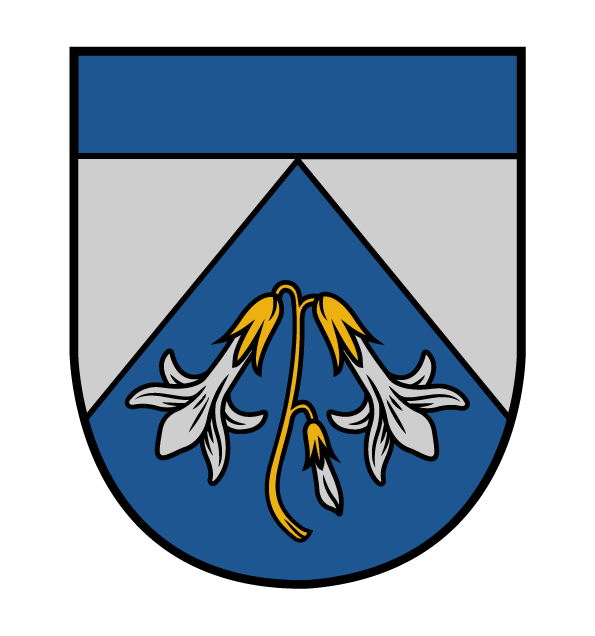 ĀDAŽU NOVADA PAŠVALDĪBAS SPORTA ATTĪSTĪBAS STRATĒĢIJA 2023.–2027. GADAMStratēģijas izstrādes pamatojumsĀdažu novads ir daļa no Rīgas metropoles areāla reģiona, kas piesaista arvien vairāk ģimeņu, kuras vēlas dzīvot sakārtotā, dinamiskā, augošā un personības izaugsmi veicinošā pašvaldībā. Ādažu novada Attīstības programmas (2021.-2027.gadam) vispārējais mērķis ir novada iedzīvotāju labklājība – veselīga, labvēlīga un droša vide dzīvošanai, izglītībai, atpūtai un sevis apliecināšanai, kā arī sociāli un telpiski līdzsvarota attīstība, kas virzīta uz daudzveidīgu, uz kultūru un zināšanām balstītu konkurētspējīgu saimniecisko darbību.Strauji augošais iedzīvotāju skaits, rada nepieciešamību priekš jaunas sporta infrastruktūras rveidošanai, kā arī sporta piedāvājuma klāsta palielināšanas.1.tabula         Pašvaldības iedzīvotāju skaita dinamika 2017-2022. gadā (Info avots https://data.stat.gov.lv/pxweb/lv/OSP_PUB/START__POP__IR__IRS/IRS030/table/tableViewLayout1/)Sports būtiski ietekmē iedzīvotāju veselību, veicina fizisko attīstību, rada alternatīvas brīvā laika pavadīšanai, mazina negatīvās sociālās problēmas. Sporta pasākumi piesaista dalībniekus un skatītājus no citiem novadiem un valstspilsētām, kas veicinot tūrismu un komerciju. Ādažu novadu pārstāvošie sportisti un komandas, kā arī to panākumi augstu sasniegumu sportā veicina novada atpazīstamību valstī un starptautiski.Ādažu novada sporta attīstības stratēģija nosaka sporta attīstības virzienus un prioritātes, kā arī to sasniegšanai nepieciešamos resursus plānotai un līdzsvarotai sporta nozares attīstībai.Šī stratēģija ir izstrādāta pamatojoties uz Attīstības programmu (2021.–2027. gadam), ņemot vērā sporta politikas pamatnostādnes 2022.-2027. gadam, ar virsmērķi - veicināt iedzīvotāju regulāras fiziskās aktivitātes, attīstīt sporta talantus un radīt priekšnoteikumus izcilu rezultātu sasniegšanai.Šajā stratēģijā iekļauts esošās situācijas apskats, novada sporta nozares stiprās un vājās puses, kā arī iespējamie attīstības virzieni prioritārā secībā. Terminu skaidrojums un saīsinājumiAugstu sasniegumu sports – jauniešu (sākot no 15 gadu vecuma), pieaugušo un valsts izlases komandu kandidātu un dalībnieku gatavošanās dalībai starptautiskajās sporta sacensībās, un viss, kas saistīts ar mācību–treniņu darba un sacensību organizatorisko, metodisko, finansiālo, zinātnisko, medicīnisko, tehnisko, u.c. nodrošinājumu, atbilstoši augstu sasniegumu sporta kritērijiem.Bērnu un jauniešu sports – sporta nodarbības un sacensības bērniem un jauniešiem vecumā līdz 25 gadiem.Sporta infrastruktūra – valsts, pašvaldības vai privāto uzņēmēju pārvaldītas slēgtās vai atklātās būves, kas tiek izmantotas dažāda līmeņa mērķauditorijas sporta, treniņprocesa, sacensību, pasākumu un fizisko aktivitāšu nodrošināšanā; brīvpieejas brīvā laika atpūtas laukumi, pārgājienu takas, veloceļi, dažādas brīvā laika pavadīšanas vietas.Interešu izglītība – personas individuālo izglītības vajadzību un vēlmju īstenošana neatkarīgi no vecuma un iegūtās izglītības. Multifunkcionāls sporta komplekss – būve vai būvju komplekss, kas izmantojams sporta sacensību organizēšanai vairākos sporta veidos, kā arī piemērots cita veida pasākumu rīkošanai.Profesionālās ievirzes izglītība – sistematizēta zināšanu un prasmju apguve, kā arī vērtīborientācijas veidošana sportā līdztekus pamatizglītības vai vidējās izglītības pakāpei, kas dod iespēju sagatavoties profesionālās izglītības ieguvei izraudzītajā virzienā. Sports – visu veidu fiziskās aktivitātes, ko veic komandas vai indivīds ar individuālu vai organizētu piedalīšanos, un vērstas uz fiziskās un garīgās labsajūtas uzlabošanu, atpūtu, sociālo attiecību veidošanu vai rezultātu sasniegšanu sporta sacensībās.Sportists – persona, kura nodarbojas ar sportu un piedalās sporta sacensībās. Sporta treniņš (nodarbība) – process sporta prasmju, iemaņu un spēju iegūšanai, saglabāšanai un pilnveidošanai. Sporta sacensības – pasākums labāko sportistu vai komandu noteikšanai, kas noris atbilstoši normatīvo aktu prasībām, sporta federāciju apstiprinātajiem sacensību noteikumiem un nolikumiem. Sporta speciālists – sporta darbinieks, kurš ieguvis diplomu sporta izglītībā vai attiecīgu profesionālās kvalifikācijas sertifikātu. Skolu sports – sporta aktivitātes skolu ārpusstundu laikā, kas ietver arī starpskolu sporta pasākumus.Sports cilvēkiem ar invaliditāti – pielāgotas fiziskās aktivitātes cilvēkiem ar invaliditāti. Tautas sports – fiziskās aktivitātes un sporta sacensības bez vecuma ierobežojuma.Veterānu sports – sporta nodarbības un sacensības pieaugušajiem, kuri sasnieguši attiecīgā sporta veida veterānu (senioru) vecumu ĀBJSS – Ādažu Bērnu un jaunatnes sporta skola;ĀBVS – Ādažu Brīvā Valdorfu skola;APN – Attīstības un projektu nodaļa;ĀSC – Ādažu sporta centrs;ĀVS – Ādažu vidusskola;CKS – Pašvaldības agentūra “Carnikavas komunālserviss”;CPS – Carnikavas pamatskola;IJN – Izglītības un jaunatnes nodaļa;MK – Ministru kabinets;SN – sasitošie noteikumiSporta nozari ietekmējošie tiesību akti un politikas plānošanas dokumentiEiropas Savienības līmenī:Baltā grāmata par sportu (Luksemburga, 2007).   Baltās grāmatas mērķis ir noteikt sporta stratēģiski svarīgo nozīmi Eiropā, rosināt diskusiju par konkrētām problēmām, sekmēt sporta redzamību ES politikā un palielināt sabiedrības informētību par šīs sfēras vajadzībām un savdabību, t.sk., arī par ES tiesību aktu piemērošanu sporta jomā, un formulēt turpmāko saistīto rīcību ES līmenī.Eiropas Padomes antidopinga konvencija Nr.135 (Strasbūra, 16.11.1989.).   Konvencija paredz, ka ieinteresētās puses apņemas veikt nepieciešamos pasākumus, lai samazinātu un pilnīgi izskaustu dopinga lietošanu sportā.Sporta ētikas kodekss (I izdevums, 2015. gada maijs).   Kodekss ietver sporta ētikas pamatstandartus un trīs pamatvērtības: sporta ētika, novēršot parādības, kas apdraud sporta pamatbūtību, piemēram, vardarbība, dopings, rasisms, ksenofobija un jebkas, kas kropļo sporta pamatbūtību; izglītošana caur sportu, popularizējot ētiskas vērtības un aizstāvot veselīga dzīvesveida ieradumus, vidi, atpūtu un sportu;godīguma pamatprincips, kam raksturīga cieņa un stingra noteikumu ievērošana, kā arī draudzība, savstarpēja sirsnība pret visiem, kurus sastop sportā, it īpaši sāncenšiem.Eiropas Sporta Harta (pieņemta 24.09.1992.).    Harta paredz, ka valdībām jāsper soļi Hartas nosacījumu piemērošanā saskaņā ar Sporta ētikas kodeksā noteiktajiem principiem ar nolūku dot iespēju katram indivīdam sportot, cita starpā:iespēju ikvienam jaunietim iegūt fizisko apmācību un sporta pamatiemaņas;iespēju ikvienam sportot un aktīvi atpūsties drošā un veselīgā vidē; sadarbīboties ar konkrētajām sporta organizācijām; iespēju ikvienam, kuram ir interese un spējas, uzlabot savu sniegumu sportā un veicināt personīgo izaugsmes līmeni vai sabiedriski atzīstamu izcilības līmeni; aizsargāt un attīstīt cieņas, drošības, morāles un ētikas pamatus. Pasargāt sportistus un sporta veidus no nesaskaņotas popularizēšanas reklāmas nolūkos politiska, komerciāla un finansiāla labuma gūšanai. Aizsargāt no gadījumiem, kas ir aizskaroši un vērtību pazeminoši, ieskaitot narkotiku lietošanu un seksuālu uzmākšanos un aizskaršanu, īpaši saistībā ar bērniem, jauniešiem un sievietēm; veicināt augstu sasniegumu sporta un veselīga dzīvesveida infrastruktūras attīstību;atbalstīt veselīga dzīvesveida veicināšanu; pilnveidot izglītības, apmācību un tālākizglītības sistēmas sporta speciālistu nodrošināšanai; attīstīt sporta zinātnes un pētniecības potenciālu.Nacionālajā līmenī:Latvijas Nacionālais attīstības plāns 2021.–2027. gadam.     NAP2027 noska vidēja termiņa prioritātes, rīcības virzienus, mērķus, kā arī to sasniegumu rādītājus. Sporta nozare ietverta prioritātē “Kultūra un sports aktīvai un pilnvērtīgai dzīvei”. Sporta politikas pamatnostādnes 2021.-2027.gadam.  Galvenais plānošanas dokuments, kas nosaka valsts sporta politiku 7 gadiem.Svarīgākie sporta nozari regulējošie likumi, MK noteikumi un nolikumi: Latvijas Republikas likums “PPašvaldību likums”; Latvijas Republikas likums “Sporta likums”; Latvijas Republikas likums “Izglītības likums”; Latvijas Republikas likums “Profesionālās izglītības likums”; Latvijas Republikas likums “Publisku izklaides un svētku pasākumu drošības likums”; Latvijas Republikas likums “Par starptautisko konvenciju pret dopingu sportā”;Latvijas Republikas likums “Par nacionālās sporta bāzes statusu”;MK rīkojums Nr.721 “Augstas klases sportistu sagatavošanas centru sistēmas izveide”; MK noteikumi Nr.77 “Noteikumi par sporta speciālistu sertifikācijas kārtību un sporta speciālistam noteiktajām prasībām”; MK noteikumi Nr.1036 “Kārtība, kādā valsts finansē profesionālās ievirzes sporta izglītības programmas”; MK noteikumi Nr.192 “Sporta bāzu un nacionālo sporta bāzu pārbaudes kārtība”;MK noteikumi Nr.76 “Noteikumi par sporta bāzu reģistrā iekļaujamās informācijas saturu un aktualizēšanas kārtību”; MK noteikumi Nr.940 “Noteikumi par nacionālās sporta bāzes statusa piešķiršanas iesnieguma veidlapas paraugu, iesniegumam pievienojamiem dokumentiem un iesnieguma iesniegšanas kārtību”; MK noteikumi Nr.422 “Noteikumi par kārtību, kādā norāda informāciju par sporta pasākuma līdzfinansēšanu no valsts budžeta, un minētās informācijas saturu”; MK noteikumi Nr.1396 “Sporta federāciju atzīšanas un atzīto sporta federāciju kontroles kārtība”; MK noteikumi Nr.77 “Noteikumi par sporta speciālistu sertifikācijas kārtību un sporta speciālistam noteiktajām prasībām”; MK noteikumi Nr.594 “Sportistu un bērnu ar paaugstinātu fizisko slodzi veselības aprūpes un medicīniskās uzraudzības kārtība”Pāsvaldības līmenī:2021.gada 1.jūlija saistošie notiekumi Nr.2/2021 “Ādažu novada pašvaldības nolikums”;Ādažu novada attīstības programma 2021.–2027.gadam;2021.gada 24.novembra saistošie notiekumi Nr.36/2021 “Par subsīdijām sportam Ādažu novada pašvaldība”;Ādažu novada domes 2022.gada 23.februāra lēmums Nr.53 “Par Ādažu novada pašvaldības sporta infrastruktūras maksas pakalpojumu cenām, telpu un laukumu nomas maksām”.Ādažu novada pašvaldības Sporta nodaļas reglaments.Informācija par sporta nozares darbību Ādažu novada pašvaldībāĀdažu pašvaldības strukturshēma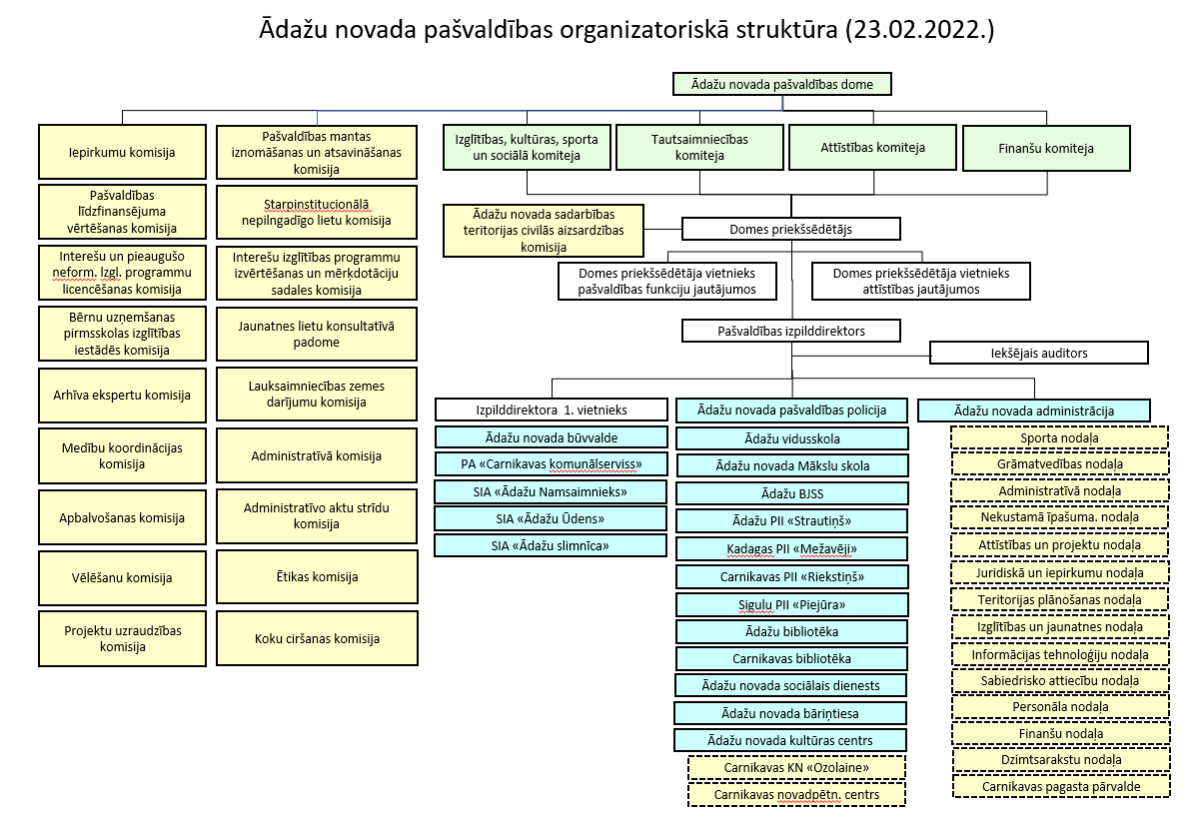 Sporta nodaļas struktūra un funkcijasSporta nodaļā ir 21 darbinieks, nodrošinot sporta funkcijas pašvaldībā. 16 ir Ādažu sporta centra darbinieki (tehniskais personāls, kas uztur centra ikdienas darbību), 2 sporta treneri t(renē pieaugušo komandas), un 3 darbinieki ir vadības līmeņa personāls (koordinē sporta darbību novadā).Nodaļa pilda šādus galvenos uzdevumus:plāno, organizē, koordinē un pārauga sporta darbību un attīstību, izstrādā sporta attīstības stratēģiju, realizē sporta politiku Ādažu novada pašvaldībā;plāno, vada un organizē līdzsvarotu un ilgtspējīgu sporta stratēģijas attīstību un resursu racionālu izmantošanu;piedalās pašvaldības ilgtspējīgas sporta attīstības stratēģijas, attīstības programmas un citu ar sportu saistītu attīstības dokumentu sagatavošanā, izstrādē un ieviešanā;sniedz organizatorisko palīdzību sporta attīstības jautājumos pašvaldības institūcijām, sporta organizācijām un citām iestādēm;aktualizē, vērtē un risina jautājumus, kas saistīti ar pašvaldības iestāšanos sporta biedrībās vai pašvaldības interešu īstenošanu biedrībās, kurās pašvaldība jau ir iestājusies;veicina novada tēla atpazīstamību un popularizēšanu sporta jomā;plāno un īsteno pašvaldības sporta nozares attīstību, sporta jomas stratēģisko plānošanu, nosaka pašvaldības sporta attīstības galvenos darbības virzienus;koordinē un vada vietēja mēroga, valsts vai starptautiska mēroga ar sportu saistītu projektu izstrādāšanu un īstenošanu pašvaldībā;apkopo informāciju par esošajiem un plānotajiem pašvaldības projektiem sporta attīstības jomā, kā arī par finansējuma avotiem to īstenošanai;nodrošina nodaļas lietošanā nodotās sporta infrastruktūras uzturēšanu, racionālu izmantošanu, attīstību, materiāli tehniskā nodrošinājuma pilnveidošanu;izstrādā pašvaldības sporta pasākumu kalendāro plānu;rīko un popularizē sporta sacensības, turnīrus, tautas sportu un citus sporta pasākumus;nodrošina Ādažu sporta centra darbības nepārtrauktību ;nodrošina sporta komandu dalību Latvijas čempionātos. Izglītības un jaunatnes nodaļas funkcijasJIN pārraudzībā ir ĀBJSS, kā arī visas interešu izglītības programmas. Tādā veidā JIN ir ļoti cieša sasaiste ar sportu un tā attīstību novadā.Nodaļas darbības mērķis ir īstenot valsts izglītības politiku un pašvaldības kompetenci izglītības un jaunatnes jomā Ādažu novada pašvaldības administratīvajā teritorijā, t.sk. pārraudzīt, pilnveidot un koordinēt pašvaldības pirmsskolas, vispārējās un profesionālās ievirzes izglītības iestāžu (turpmāk – iestādes) darbību, kā arī organizēt darbu ar jaunatni.Pārraudzīt pirmsskolas, vispārējās, profesionālās ievirzes un interešu izglītības procesus pašvaldībā, kā arī izglītību reglamentējošo un citu tiesību aktu ievērošanu iestādēs.Izvērtēt iestāžu darbības un izglītības programmu izpildi.Apkopot un analizēt informāciju par izglītības kvalitāti iestādēs, noteikt veicamos pasākumus tās uzlabošanai, sniegt metodisko un konsultatīvo atbalstu izglītības procesa nodrošināšanā.ĀBJSS struktūra un funkcijasĀBJSS ir Ādažu novada pašvaldības vienīgā sporta izglītības iestāde, kura veicina pašvaldības bērnu veselīgu dzīvesveidu profesionālu treneru vadībā, dod iespēju novada bērniem iegūt sporta izglītību, izglīto sportistus un viņu vecākus par fizisko aktivitāšu nozīmi ikdienā, profesionālā līmenī sagatavo sportistus dalībai starptautiskā arēnā.Skolas absolventi var turpināt mācības ar atvieglotiem uzņemšanas noteikumiem valsts augstskolās. Daži ĀBJSS absolventi turpina sporta karjeru ārvalstīs (Beļģija, Lielbritānija, ASV)Ļoti aktuāli ir tas, ka ĀBJSS sporta treneri izglītojamos apmāca pareizām un ilgtspējīgām fiziskām aktivitātēm. Veicina bērnu un jauniešu fizisko veselību, kas ir pamats tam, lai samazinātu saslimstību un biežo traumatismu.ĀBJSS darbības mērķis ir veidot izglītības vidi, organizēt un īstenot izglītības procesu, kas nodrošinātu profesionālās ievirzes sporta izglītības mērķu sasniegšanu – veselas, fiziski, garīgi un emocionāli attīstītas personības veidošanu, kas ir motivēta aktīvam, kustīgam dzīvesveidam un apzinās sporta pozitīvo ietekmi cilvēka personības veidošanas procesā.ĀBJSS uzdevumi:īstenot profesionālās ievirzes sporta izglītības programmas, to mērķus un uzdevumus;veikt izglītojoši pedagoģisko treniņu darbu ar izglītojamajiem viņu veselības nostiprināšanai un sporta meistarības pilnveidošanai;nodrošināt talantīgajiem izglītojamajiem augstākās sporta meistarības pilnveidošanas iespējas;komplektēt mācību–treniņu grupas, nodrošināt grupu darbu, veikt atlasi, sagatavot augstas klases sportistus Latvijas nacionālajām izlasēm; nodrošināt organizatoriski-metodiskā darba vadību ĀBJSS īstenotajām profesionālās ievirzes sporta izglītības programmām;ĀBJSS īsteno šādas licencētās un akreditētās profesionālās ievirzes sporta izglītības programmas:Izglītojamo skaits pa gadiem (2015 – 2022)Sporta skolas dalībnieku skaits pēdējos 5 gados tika plānots un apstiprināts ņemot vērā gan grupu pēctecību, gan infrastruktūras ietilpību. Katrai sporta nodaļai tika apstiprināts optimālais grupu skaits saskaņā ar MK noteikumiem par grupu komplektēšanu. Uz pašreizējo brīdi gandrīz visiem sporta skolā esošiem sporta veidiem ir nodrošināta arī interešu izglītība, kura tiek realizēta vispārizglītojošajās skolās. Pamatojoties uz to, ka sporta skolas viens no uzdevumiem ir nodrošināt izglītojamajiem augstākās sporta meistarības pilnveidošanas iespējas un tiekties uz augstiem sasniegumiem sportā, tika analizēti sporta nodaļu pedējo gadu sasniegumi. Sporta skolas izglītojamo rezultāti džudo, basketbolā, vieglatlētikā, florbolā, grieķu-romiešu cīņā, volejbolā un orientēšanās sportā atbilst sporta skolas un MK noteikumos paredzētajiem rezultatīvajiem rādītājiem. Peldēšanas nodaļas rezultāti divus pēdējos gadus lielā mērā atkarīgi no vecāku ieguldījuma, jo nodrošināja spējīgākajiem sportistiem iespēju trenēties ārvalsīs. Sporta skolas plānā paredzēts izskatīt peldēšanas nodaļas reorganizāciju. Iemesls – ārējo apstākļu neprognozējamība (pandēmija), nespēja nodrošināt mācību treniņu apstākļus (baseina slēgšana).  Viena no iespējām, kas būtu realizējama – peldēšanas nodaļas slēgšana ĀBJSS un pašvaldības Peldēšanas skoliņas atvēršana. Pamatojums – ĀBJSS stingri jāievēro rezultatīvos rādītājus, jāpilda kontrolnormatīvi. Peldēšanas skoliņai šādi uzdevumi nav jāpilda. Skoliņa realizētu bērnu peldētapmācību, kur spējīgakie sportisti varētu savu peldētprasmi turpināt realizēt kādā no sporta klubiem. ĀBJSS nodaļu un dalībnieku skaitu arī turpmākajā periodā nav plānots palielināt infrastruktūras lielās noslodzes dēļ. Lai varētu kvalitatīvi organizēt treniņu procesu un izpildītu MK noteikumu prasības par izglītojamo sporta programmu apguvi, papildus pašvaldības sporta infrastruktūrai nepieciešams īrēt arī privātā sektora spiedāvātās sporta būves, kas rada pašvaldībai papildus izdevumus. Skolu sportsĀdažu vidusskola 2016.gadā tika iekļauta nacionālajā veselību veicinošo skolu tīklā, apņemoties strādāt pie noteiktu kritēriju izpildes. Pastāvīgi tiek stiprināta iestādes kapacitāte, lai ikvienam skolēnam dotu iespēju iemācīties veselīgi domāt, dzīvot, mācīties un strādāt. Skola ir iesaistījusies vienā no populārākajiem vides izglītības modeļiem pasaulē - Vides izglītības fonda īstenotā Ekoskolu programmā. Katru gadu tiek organizēti dažādi sporta un tematiskie pasākumi – olimpiskā diena, sporta diena, sacensības. Īpaša uzmanība tiek pievērsta veselīgam uzturam, ekoloģijai un aktīvam dzīvesveidam. Skola aktīvi piedalās projektā “Sporto visa klase”.Skola piedāvā interešu izglītību sporta dejās, futbolā, džudo, aerobikā, orientēšanās, volejbolā, vieglatlētikā, ārstnieciskajā vingrošanā, ritmikā, velosportā, u.c.Skolas sporta stundu norise ir ļoti apgrūtinoša, jo bieži vien sporta zāli izmanto pat 6 klases vienlaicīgi. Pie šādiem apstākļiem nav iespējams kvalitatīvs mācību process.Ādažu vidusskolā regulāri tiek īstenotas dažādas aktivitātes SAM 9242 projekta “Pasākumi vietējas sabiedrības veselības veicināšanai Ādažu novadā” ietvaros.Carnikavas pamatskola 2022.gadā iestājās nacionālajā veselību veicinošo skolu tīklā, apņemoties strādāt pie noteiktu kritēriju izpildes. Skola piedāvā interešu izglītību futbolā, vieglatlētikā, džudo, basketbolā, florbolā, riteņbraukšanā, orientēšanās.“Ādažu Brīvā Valdorfa skola” (privātā iestāde) apvieno pirmsskolas izglītības grupas, pamatskolu un vidusskolu. Skola realizē veselīgas ēdināšanas programmu. Vecākiem un skolēniem regulāri tiek organizētas apmācības par veselīgu dzīvesveidu, t.sk., par seksuālo, reproduktīvo un fizisko veselību. Īpaša uzmanība tiek pievērsta regulārām sporta nodarbībām, t.sk., arī peldētapmācībai un dejošanai. Nodarbības tiek plānotas sniedzot audzēkņiem iespēju pēc iespējas vairāk laika pavadīt ārtelpā, t.sk., katru dienu 60 minūtes ir pusdienu starpbrīdis. Ādažu PII “Strautiņš” (pašvaldības iestāde) izglītojamie reizi nedēļā apmeklē baseina nodarbības trenera pavadībā. Ir iespēja apmeklēt interešu izglītību – dejošanu, džudo, futbola, tenisa, mākslas vingrošanas pulciņus, u.c. 2016.gadā tika atklāta multihalle, kurā var organizēt gan sporta, gan kultūras pasākumus. Kadagas PII “Mežavēji” (pašvaldības iestāde) visiem izglītojamiem nodrošina plašas iespējas iesaistīties daudzveidīgās fiziskās aktivitātēs atbilstoši spējām. Tam ir gan atbilstoša vide – sporta zāle un baseins iekštelpās, gan daudzfunkcionālas āra aktivitāšu zonas – sporta laukums, plaša teritorija, kāpšanas siena, kā arī atbilstošs sporta inventārs. Sporta nodarbības tiek organizētas katru dienu kvalificētu pedagogu vadībā. Reizi nedēļā bērni apmeklē peldētapmācības nodarbības baseinā trenera vadībā. “Mežavējos” bērni ne tikai aktīvi sporto ikdienā, bet regulāri iesaistās dažādos veselību un aktīva dzīvesveida veicinošos pasākumos kā, piemēram, Olimpiskajā dienā, Latvijas veselības nedēļā, pasaules Sniega dienā, Eiropas sporta nedēļā, u.c. Iestāde organizē dažādus sportiskus pasākumus arī kopā ar ģimenēm – pārgājienus, sporta dienas un sporta svētkus, Tēvu dienas aktivitātes.Carnikavas PII “Riekstiņš” (pašvaldības iestāde) darbojas peldbaseins. Izglītojamajiem ir iespēja piedalīties sporta, dejošanas un mūzikas pulciņos, ko organizē pašvaldība, kā arī apmeklēt dažādas nodarbības (karatē, joga, dabas skoliņa u.c.), ko finansē vecāki.Siguļu PII “Piejūra” (pašvaldības iestāde)  darbojas Ekoskolas programmā, apvienojumā ar blakus esošo mežu un Dzirnezeru, sniedz iespēju bērniem aktīvi kustēties, izzināt plašo pasauli dabas pedagoģijā, iepazīt latvisko dzīvesziņu gadskārtu ritumā “Cauri gadskārtām” un pastaigu takās, izdzīvot dabas klātbūtni – sajūtot, izzinot, pētot, tā sekmējot ikviena izglītojamā zinātkāri, radošumu un dzīvesprieku. Mācību procesa ietvaros izglītojamie divas reizes nedēļā piedalās sporta, rimikas un mūzikas nodarbībās, ko nodrošina pašvaldība, kā arī var apmeklēt dažādas nodarbības, ko finansē vecāki (dejošana, dziedāšana, angļu valoda, bungu skola, u.c.). Bērniem no 5 gadu tiek nodrošinātas peldētapmācības nodarbības novada pirmsskolu peldbaseinos.Privātā PI “Patnis” (privāta iestāde) iesaistījusies Ekoskolu programmā, audzēkņiem tiek organizēti dažādi veselību veicinoši pasākumi, īpašu uzmanību pievēršot ekoloģijai. Ir iespēja apmeklēt interešu izglītību – florbolu, teātra pulciņu, biodejas, dejas ritmiku, u.c.Sporta organizācijas un sportot iespējas pašvaldībāNovadā darboja aktīvas sporta biedrības, kas organizē treniņus gan bērniem, gan pieaugušajiem, rīko dažādas sacensības un piedalās pašvaldības aktivitātēs. Pašvaldības sporta dzīve nebūtu iedomājama bez šīm biedrībām, kuras paplašina sporta iespēju klāstu un sporta veidu dažādību. Pašvaldība aktīvi sadarbojas ar biedrībām sporta sacensību organizēšanaā, infrastruktūras uzlabošanā, utt.2.tabula	                   Ādažu novada sporta organizāciju datiPašvaldībā ir spēkā 24.11.2021. SN Nr. 36/2021 “Par subsīdijām sportam Ādažu novada pašvaldība”, kas paredz arī atbalstu sporta organizāciju darbības nodrošināšanai. Subsīdija palīdz kvalitatīvāk augt un attīstīties novada sporta organizācijām, ko pozitīvi novērtē arī pašas biedrības.Problēmu rada iekštelpu infrastruktūras trūkums, kas liedz biedrībām veikt kvalitatīvu treniņu procesu arī rudens/ziemas periodā. Lielu interesi par sporta zāles nomu izrāda vairākas biedrības, bet dēļ lielās sporta zāļu noslodzes, ko primāri izmanto pašvaldības izglītības iestāžu vajadzībām, biedrībām nav iespējams veikt treniņu procesu. Šādi apstākļi rada to, ka daļa sportistu (pārsvarā tie ir labākie sportisti) pāriet uz citu pašvaldību klubiem/biedrībām, kur ir iespējams nodrošināt pilnvērtīgus treniņu apstākļus.Gan biedrības, gan pašvaldība ir ieinteresēti, lai labākie sportisti paliektu novadā un ar saviem sasniegumiem nestu novada vārdu Latvijas un starptautiskā mērogā.Lai biedrības varētu attīstīties, ir nepieciešama papildus sporta infrastuktūra, kā ikgadējs un pieaugošs pašvaldības finansiāls atbalsts sporta organizāciju darbības nodrošonāšanai.3.tabula	        Sporta nodarbību pieejamība 2019.-2022. gadāKopējais sporta pulciņu/treniņu klāsts ir  plašs un ikviens var atrast sev piemērotu sporta veidu. ĀVS realizē interešu izglītību futbolā, džudo, orientēšanās, vieglatlētikā, volejbolā, šaušanas sportā. CPS realizē interešu izglītību futbolā, basketbolā, vieglatlētikā, orientēšanās, florbolā, džudo, riteņbraukšanā.ĀBJSS ir sporta sekcijas basketbolā, florbolā, volejbolā, vieglatlētikā, peldēšanā, orientēšanās, džudo, grieķu romiešu cīņā.Novada sporta organizācijas realize arī licenzētas interešu izglītības programmas futbolā, BMX riteņbraukšanā, tenisā, krosmintonā, vispārējā fiziskā sagatavotībā, ārstnieciskajā vingrošanā un jogā. Šīs licenzētās izglītības programmas pārrauga IJN.Sporta biedrības piedāvā treniņus BMX riteņraukšanā, futbolā, basketbolā, mākslas vingrošanā, moto sporta, orientēšanās, triatlonā, nūjošanā, kamanu suņu sporta, vieglatlētikā.4.tabula	        Dalībnieku skaits sporta pulciņos/treniņos 2022. gadā5.tabula	        Kopējais dalībnieku skaits katrā sporta veidā 2022. gadāKopā ar sportu pašvaldībā, organizētās treniņu nodarbībās nodarbojas 1668 dalībnieki, kas ir 7.6 % no novada iedzīvotāju skaita 2022. gadā. Vadoties pēc dalībnieku skaita pa sporta veidiem, secināms, ka populārākie sporta veidi ir:Futbols.Vieglatlētika.Basketbols.Džudo.Orientēšanās.BMX.Volejbols.Florbols.Mākslas vingrošana.Peldēšana.No šiem sporta veidiem ĀBJSS sporta sekcijas nav futbolam, BMX un mākslas vingrošanai, līdz ar to, šiem sporta veidiem rudens/ziemas periodā ir apgrūtināts treniņu process, jo sporta infrastuktūra pamatā ir noslogota, lai nodrošinātu pašvaldības izglītības iestāžu vajadzības, kā rezultātā, biedrībām nav iespējams veikt kvalitatīvu treniņu procesu. No tā cieš liels bērnu skaits.Lielā interese par šiem sporta veidiem jāņem vērā, plānojot jaunu programmu veidošanu ĀBJSS.Aktīvās atpūtas vietas novada teritorijāĀdažu novada pašvaldības teriotrijā ir vairākas aktīvās atpūtas vietas. Daļa no tām ir pašvaldības izveidotas, bet daļa ir arī privāto un juridisko pārstāvju piedāvājums. Sadarbojoties ar šīm aktivitāšu vietām un popularizējot tās, būtu iespēja izveidot labu un plašu sporta tūrisma piedāvājuma klāstu, ko noteikti vajadzētu paredzēt, izstrādājot novada tūrisma stratēģiju.6.tabula	                        Aktīvās atpūtas vietas Ādažu novadāTautas sportsPašvaldība katru gadu paredz budžetā finansējumu sporta pasākumu organizēšanai novadā. Kā arī, saskaņā ar saistošajiem notiekumiem “Par subsīdijām sportam Ādažu pašvaldība”, organizācijām ir iespēja pretendēt uz subsīdiju sporta sacensību organizēšanai, lai popularizētu aktīvu dzīvesveidu un dotu iespēju novada iedzīvotājiem piedalīties sporta dzīvē.7.tabula	                        Sporta pasākumi Ādažu novadā 2020.-2022. gadā Populārākie sporta pasākumi, kas iemantojuši tradīcijas statusu: Carnikavas rudens Zibens kross;Ādažu MTB velomaratons;Ādažu Gaujas svētku sporta programma;Nēģu svētku sporta programma;Garkalnes ciema sporta festivāls;Jaungada džudo turnīrs.Orientēšanās poligoni un seriāli “IeSĀC”Sāk veidoties jaunas sporta pasākumu tradīcijas:Veselības skrējiens;BMX Ādaži kauss;Komandu sporta festivāls “ IEDOD PIESPĒLI”;Ekstrēmo sporta veidu festivals.Katru gadu pašvaldība godina labākos sportistus pasākumā “Ādažu novada pašvaldības Sporta laureāts”.Augstu sasniegumu sportsSporta politikas pamatnostādnēs 2022.–2027. gadam augstu sasniegumu sportu definē kā jauniešu (sākot no 15 gadu vecuma), junioru, kadetu un pieaugušo un valsts izlases komandu kandidātu un dalībnieku gatavošanos, lai pārstāvētu valsti un piedalītos starptautiskajās sporta sacensībās ar mērķi sasniegt augstus rezultātus, un visu, kas saistīts ar mācību–treniņu darba un sacensību organizatorisko, metodisko, finansiālo, zinātnisko, medicīnisko, tehnisko u.c. nodrošinājumu atbilstoši augstu sasniegumu sporta kritērijiem.Augsta līmeņa sportistiem nepieciešama ikdienas treniņu procesam atbilstoša infrastuktūra, zinoši sporta speciālisti un citi resursi.Bērniem un jauniešiem skolās, apgūstot pamatizglītību, vispārējo izglītību, tiek nodrošināta pamatzināšanu iegūšana un fizisko spēju attīstīšana individuālajos sporta veidos un komandu sporta veidos. Izglītības iestādes, ĀBJSS, kā arī sporta biedrības piedāvā plašu sporta veidu spektru, no kuriem bērni un jaunieši var izvēlēties sev vispiemērotāko. Šādā veidā tiek ielikts pamats uz augstu sasniegumu sporta rezultātiem. Pēc Ādažu stadiona pilnveidošanas, kā arī Carnikavas stadiona rekonstrucijas pabeigšanas, tiks nodrošinātas lieliskas iespējas jauno vieglatlētu sagatavošanai. Divi dabīgā zāliena futbola laukumi un viens mākslīgā seguma futbola laukums nodrošina labus priekšnosacījumus futbola attīstībai. Kadagas BMX trase un Ādažu velo pumpu trase rada ļoti labus nosacījumsu BMX attīstībai novadā. Pēc apgaismojuma ierīkošanas BMX trasē treniņu process varētu norisināties arī vēlajās vakara stundās. Pašvaldībā esošās sporta zāles nodrošina mācību–treniņu iespējas visdažādākajos sporta veidos, piemēram, basketbolā, florbolā, volejbolā, džudo.Lai nodrošinātu uz augstākiem sasniegumiem orientētus rezultātus, nepieciešams aizvadīt kvalitatīvus treniņus arī rudens un ziemas periodā. Pašreizējā sporta infrastuktūras iekštelpu kapacitāte nav pietiekoša, lai varētu nodrošināt treniņu iespējas visos sporta veidos (basketbols, florbols, volejbols, vieglatlētika, futbols, BMX, mākslas vingrošana, orientēšanās, džudo, grieķu un romiešu cīņa).Lai veicinātu augstu sasniegumu sporta attīstību novadā, ir apstiprināti 21.11.2021. pašvaldības saistošie notiekumi 36/2021 “Par subsīdijām sportam Ādažu novada pašvaldībā”, kas dod iespēju labākajiem sportistiem iegūt subsīdiju, dalībai augsta līmeņa sporta sacensībās, pārstāvot Latviju un Ādažus.8.tabula	                        Sportistu augstākie sasniegumi 2021. gadāVeterānu sportsŠobrīd novadā nav plaši izplatīts veterānu sports. Pašvaldībā aktīvi darbojas vienīgi Futbola veterānu komanda, kura piedalās arī Latvijas Futbola federācijas rīkotajās sacensībās, kā arī rīko treniņus. Individuāli veterānu sporta pārstāvji ir vieglatlētikā, motosportā un triatlonā, kuri savā vecuma grupā uzrāda ļoti labus un augstvērtīgus rezultātus.Pielāgotais sportsŠobrīd pašvaldībā nav attīstītas iekštelpu infrastruktūras cilvēkiem ar invaliditāti, līdz ar to nav iespējams visa gada garumā veikt nodarbības. Tomēr pastāv iespēja, nodarboties ar sportiskām aktivitātēm brīvā dabā, jo piekļūstami ir abi pašvaldības stadioni, āra sporta laukumi, arī multifunkcionālā velo pumpu trase ir nodrošināta ar pandusu, lai brīvi varētu piekļūt cilvēki ar invaliditāti. Neskatoties uz to, viens pašvaldības sportists ir iekļauts Latvijas Ratiņbasketbola izlasē, ar kuru kopā 2021.gadā izcīnija bronzas medaļas Eiropas čempionāta B divīzijā.Sporta piramīdaLai veicinātu sporta attīstību novadā, tiek veidota arī sporta “piramīda”. Kā pirmās tiek veidotas sporta piramīdas basketbolā un florbolā. ĀBJSS ir spēcīga florbolā un, lai jaunie florbolisti varētu pilnvērtīgāk pilnveidoties, iegūtu lielāku spēļu praksi, ir izveidotas arī Latvijas Florbola 1.līgas komanda, kā arī Latvijas “Elvi” Virslīgas komanda.Arī basketbolā ir ļoti spēcīga ĀBJSS programma. ĀBJSS 2003.gadā dizmušo basketbolistu komanda ir vienīgā Latvijā, kura 7 gadus pēc kārtas ir izcīnījusi godalgotas vietas LJBL turnīrā. Tāpēc tika pieņemts lēmums, izveidot arī pieaugušo sporta komandu, kura šobrīd spēlē pēc spēka 3. spēcīgākajā Latvijas līgā.Pieaugušo komandu izveidošana, dod iespēju jaunajiem ĀBJSS audzēkņiem gūt lielāku pieredzi, kā arī pēc sporta skolas absolvēšanas, turpināt savas sportista gaitas novadā. Vai arī, labākajiem sportistiem, tas palielina iespējas tikt augstāka līmeņa komandās un turpināt savu karjeru jau profesionāli.Sporta budžetsGalvenais finanšu resurss sporta nozarei pašvaldībā ir Ādažu novada pašvaldības budžets. Sabiedriskā sektora ieguldījumi sporta nozarē galvenokārt saistās ar sporta pasākumu un citu aktivitāšu organizēšanu vai atbalstīšanu.Ādažu novada pašvaldības budžetā ir sadaļas, kas paredzētas tieši sporta nozarei, vai iekļauj arī sporta nozari:Darbinieku atalgojums;Sporta pasākumu organizēšana;Sporta infrastruktūras uzturēšana un jaunu infrastruktūras objektu realizēšana.Sportistu, sporta biedrību subsīdijas.9.tabula	           Pašvaldības budžeta apropriācija sportam 2019.-2022. gadamLielākā daļu no Sporta nodaļas budžeta tiek atvēlēta drabinieku atalgojumam, kā arī infrastruktūras uzturēšanas izdevumiem. Proporcionāli, salīdiznot pret kopējo sporta nodaļas budžetu, tikai neliela daļa atvēlētā sporta pasākumu organizēšanai, kā arī sportistu un sporta organizāciju atbalstam.Katru gadu pašvaldība izvērtē arī līdzekļu piešķiršanu jaunas sporta infrastuktūras attīstībai. Par pašvaldības budžeta līdzekļiem 2021.gadā tika izbūvēta velo pumpu trase Ādažos, kā arī veikta BMX trases virāžu asfaltēšana 2022.gadā. Savukārt ar Valsts kases aizņēmumu prioritārajiem projektiem, 2019.gadā tika izveidots Rožu ielas sporta laukums Carnikavā, bet 2022.gadā tika izveidots vieglatlētikas laukuma sintētiskais segums Ādažu stadionā, kā arī uzsākti apjomīgi darbi pie Carnikavas stadiona rekonstrukcijas, ko plānots pabeigt līdz 2023.gada septembrim.Kopējo pašvaldības sporta budžetu veido Sporta nodaļas un ĀBJSS budžets. Bāzes izdevumi (neskaitot investīcijas jauniem infrastruktūras objektiem) ik gadu ir 750 000 EUR, kas proporcionāli pret pašvaldības kopējo budžetu ir aptuveni 1.4 %. Lai ilgtspējīgi varētu realizēt sporta attīstības stratēģiju, nepieciešams sporta budžetu pakāpeniski palielināt līdz 2 % no kopējā budžeta.10.tabula	          Pašvaldības budžets sporta institūciju uzturēšanai 2019 - 2022. gadā Sporta infrastruktūraĀdažu novada sporta infrastruktūras objekti pārsvarā izvietoti blakus izglītības iestādēm, citās ciemu teritorijās, kā arī Piejūras dabas parkā un sporta un aktīvās atpūtas centrā “Zibeņi”. 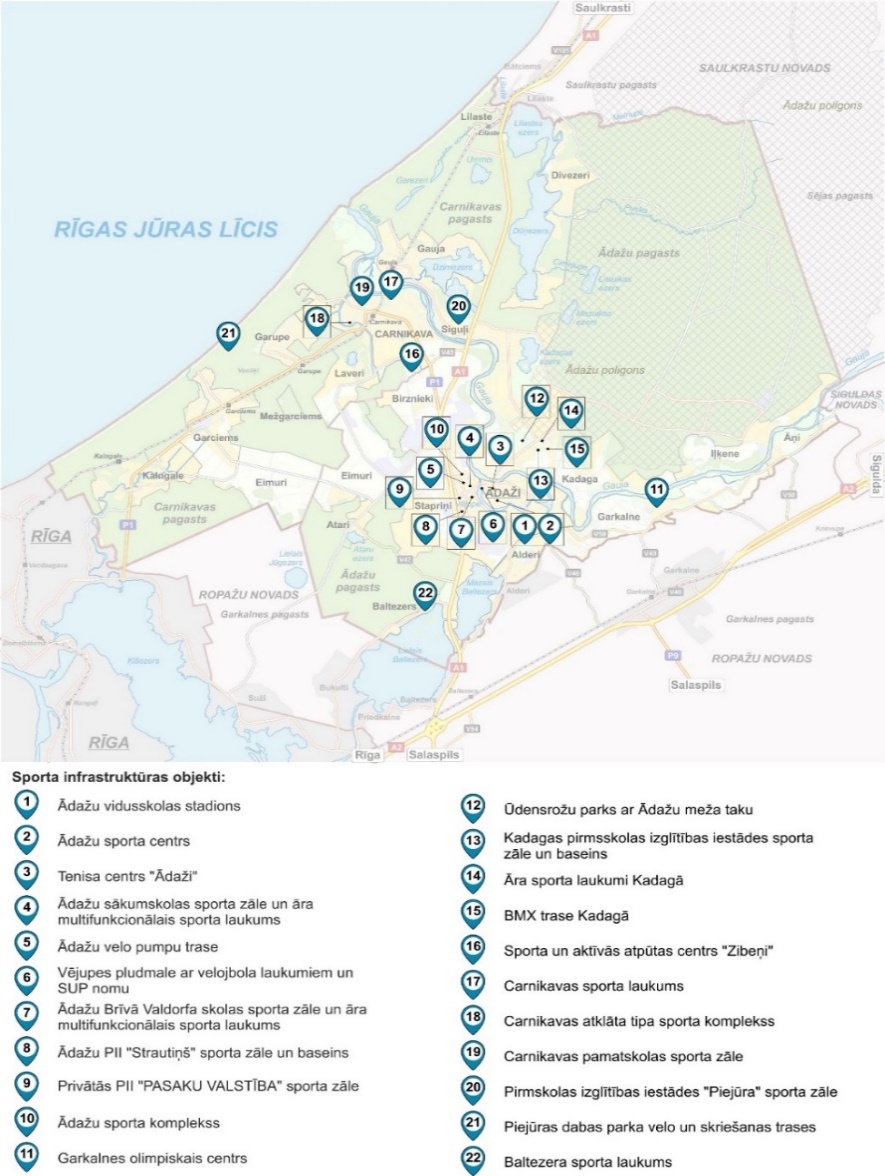 Ādažu vidusskolas stadions. 2022.gadā ir veikta Ādažu stadiona rekonstrukcija, kā rezultātā ir ieklāts sintētiskais vieglatlētikas skrejceļš (4 celiņi), veikts līniju marķējums, atbilstoši WA prasībām, izveidota tāllēkšanas bedre, šķēpmešanas sektors, kā arī izvietotas pārvietojamās skatītāju tribīnes. Beidzot sporta skolai un skolai ir radīti piemēroti apstākļi, lai saudzējot bērnu veselību, varētu organizēt un aizvadīt sporta stundu nodarbības, treniņus, rīkotu sacensības. Ikviens iedzīvotājs var izmantot izveidoto skrejceļu un kvalitatīvi trenēties un veikt aktīvo atpūtu. Tanī pat laikā, tas nav pārtapis tikai par vieglatlētu stadionu. Nav aizmirsts arī par pārējām interešu grupām. Tā kā puse no stadiona ir palikusi joprojām ar asfaltbetona segumu, to daļu savām vajadzībām var izmantot skrituļslidotāji, riteņbraucēji. Vecāki var turpināt vest savus bērnus, lai drošā vidē apgūtu riteņbraukšanu. Papildus Ādažu stadionā ir arī dabīgā zāliena futbola laukums (64x100m), ko ikdienā izmanto ĀVS sporta stundu nodarbībām, ĀBJSS treniņprocesam, kā arī tiek iznomāts biedrībai “Futbola klubs Ādaži” un citiem interesentiem. Stadiona labajā pusaplī ir sintētiskā seguma mini Futbola laukums (20x40m), ko izveidojusi biedrība “Futbola klubs Ādaži”. Blakus stadionam ir izvietoti 2 āra basketbola laukumi, kā arī 2 pludmales volejbola laukumi. Ziemas periodā pa stadiona pieguļošo teritoriju tiek izveidota 1km gara slēpošanas trase.Ādažu sporta centrs, kurā pieejams 25m peldbaseins ar 3 celiņiem, lielā sporta zāle, aerobikas sporta zāle, cīņu zāle, galda tenisa zāle.Lielā sporta zāle ir paredzēta basketbolam, florbolam, handbolam, volejbolam, telpu futbolam. Šobrīd tā galvenokārt tiek izmantota ĀVS sporta stundu norisei, kā arī ĀBJSS treniņpocesa nodrošināšanai. Diemžēl jau šobrīd sporta zālei nepietiek kapacitātes, lai nodrošinātu visas pašvaldības iestāžu vajadzības (vienlaicīgi zālē norit sporta nodarbības pat 6 klasēm; paralēli norit vairāku ĀBJSS sekciju treniņu darbs; vieglatlētikas sekcijai nākas izmantot mazas telpas sava treniņprocesa nodrošināšanai). Biedrībām un citiem sportot gribētājiem pastāv iespēja tikai nedēļas nogalēs izīrēt sporta zāli.Cīņu zāli darba dienās 100% apmērā izmanot ĀVS un ĀBJSS Džudo sekcija un Grieķu un romiešu sekcija. Nedēļas nogalē ir iespēja izīrēt arī citiem interesnetiem.Aerobikas zāli lielākoties izmanto ĀVS vajadzībām, kā arī ĀBJSS treniņu pricesa nodrošināšanai. Papildus zāle tiek iznomāta fitnesam, vīngrošanai, baletam utt.Peldbaseinā norit ĀVS 2. un 3. klases peldētapmācības, ĀBJSS peldēšanas sekcijas treniņprocess. Darba dienu rītos un vakaros, kā arī visas dienas garumā nedēļas nogalēs peldbaseins tiek atvēlēts iedzīvotāju peldēšanai. Tenisa centrs “Ādaži”, kurā pieejami gan āra, gan iekštelpu tenisa laukumi.Ādažu sākumskolas sporta zāle. Tiek izmantota Ādažu sākumskolas sporta stundu norisei, kā arī interešu izglītības sporta pulciņu un ĀBJSS sporta sekciju treniņu norisei. Zāle ir noslogota un pastāv ļoti maza iespēja iznomāt sporta zāli sporta biedrībām un citiem interesentiem.Ādažu velo pumpu trase ir īpaši aprīkota vieta velobraukšanai, sniedzot iespēju sportu apvienot ar vērtīgu un veselīgu izklaidi. Velo trases kopējā asfaltētās daļas platība – 840m2 , trases garums – 207m. Velo trase piemērota gan plaša spektra lietotāju vajadzībām (dažādu prasmju līmeņiem un vecuma grupām), gan arī lietpratēju velosportistu treniņiem ar lielāku dinamiku un atbilstošu reljefu akrobātisku lēcienu izpildīšanai. Jaunā, multifunkcionālā velo “pumpu trase” atrodas pretī Ādažu sākumskolai, Attekas ielā 41, lai sākumskolas bērni aktīvi izkustētos svaigā gaisā stundu starpbrīžos, kā arī brīvajā laikā starp stundu noslēgumu sākumskolā un mācību sākumu Mākslas un mūzikas vai Sporta skolā. Trase ir piemērota ne tikai sākumskolas bērniem. Tā atbilst dažāda vecuma grupu vajadzībām un ir pielāgota arī dažādiem braucamajiem (ar velosipēdu, skrejriteni, skrituļdēļiem, skrituļslidām u.c.). Vējupes pludmalē atrodas 2 pludmales volejbola laukumi.Ādažu Brīvā Valdorfa skola, kurai ir āra multifunkcionālais sporta laukums, kā arī sporta zāle.Ādažu sporta komplekss (Pirmā iela 42). Privātā sporta zāle. Pašvaldības telpu trūkuma dēļ, jau šobrīd ĀBJSS iznomā esošās telpas, lai varētu nodrošināt sporta sekciju treniņu nodarbību nepārtrauktību. Viena no iespējām paredz, ka pašvaldība varētu iegādāties esošo sporta kompleksu, un šajās telpās nodrošināt pašvaldības funkcijas izglītības un sporta jomā.“Garkalnes olimpiskais centrs”, kurā pieejams futbola laukums, pludmales volejbola laukums, hokeja laukums ar bortiem. Ziemā ap sporta laukumiem, kā arī blakus pieguļošajām pļavām, tiek izveidota slēpošanas trase.“Ūdensrožu parks” paredzēts pastaigām, nūjotājiem, riteņbraucējiem. Plānots attīstīt un marķēt trases, veidot kopēju distanču karti, lai iedzīvotāji pilnvērtīgāk var izmantot šī parka dotās iespējas.Āra sporta laukumi Kadagā, kuros atrodas pludmales volejbola laukums, futbola laukums, āra trenažieri.BMX trase Kadagā. Biedrība “BMX Ādaži” jau kopš 2017.gada sistemātiski veica degradētās teritorijas « Kadagas attīrīšanas ietaises » sakopšanas un BMX trases būvniecības darbus. 2019.gada nogalē tika nodota ekspluatācijā BMX trases pirmā kārta. Savukārt 2020.gada vasarā tika nodota arī otrā kārta, izbūvējot starta kalnu ar pasaules līmenim atbilstošu BMX starta barjeru ar laika mērīšanas un starta signāla iekārtām. Ir Izbūvēta starta kalna nojume, nobetonēta starta kalna nobrauktuve. 2021.gadā biedrības vecāki ar konkursa “Sabiedrība ar dvēseli” finansējumu izbūvēja mazu Pump Track trasi, ko plaši iecienījuši novada bērni un jaunieši.2022.gadā ar Ādažu novada domes finansiālu atbalstu ir īstenots trases virāžu asfaltēšanas projekts, kā rezultātā BMX trase ir kļuvusi par vienu no labākajām trasēm Ziemeļvalstīs, ko apliecināja 2022.gada septembrī Latvijas Riteņbraukšanas federācijas izpilddirektora A.Ozols veiktā trases apsekošana. Pēc LRF atzinuma BMX trase ir fundamentāli pārdomāta, un viena no labākajām BMX trasēm Latvijā, atbilstoša visiem Latvijas un starptautiskajiem BMX trašu noteikumiem un atbilst prasībām, kas paredzētas nacionālā līmeņa sacensību un Latvijas Nacionālā BMX čempionāta (UCI CN kategorija) sacensību rīkošanai.Papildus tam, ar “Sabiedrība ar dvēseli” projekta līdzfinansējumu tika izveidots āra vingrošanas komplekss.BMX trase ir jauna sabiedriskā aktivitāte ne tikai vietējiem iedzīvotājiem Ādažos un Kadagā, bet arī citu novadu iedzīvotājiem, tādējādi popularizējot Ādažu novada vārdu plašāk Latvijā.Sporta un aktīvās atpūtas centrs “Zibeņi”. “Zibeņos” ir kalnains apvidus slēpošanai, skriešanai, riteņbraukšanai u.c. veida aktīvai atpūtai. Ir izstrādātas un kartē iezīmētas distances, kuras nepieciešams marķēt arī dabā. Rožu ielas sporta laukums. Sporta kompleksā ir 64 x 43 m liels futbola laukums ar mākslīgo segumu, kas sniedz iespēju spēlēt futbolu visu gadu neatkarīgi no laikapstākļiem. Līdzās ir gan basketbola/hokeja laukums ar karstā asfalta segumu, gan pludmales volejbola laukumus. Sporta laukums ir apgaismots, teritorijā ir stāvvieta 18 automašīnām. Ir izvietotas divas konteineru tipa ēkas ar ūdens un kanalizācijas pieslēgumu, kuras var izmantot kā ģērbtuves, inventāra novietnes u.c.Carnikavas pamatskolas sporta komplekss, kurā pieejams dabīgā zāliena futbola laukums, vieglatlētikas stadions, hokeja/ielu basketbola laukums, distanču slēpošanas trase (ziemas periodā),  pludmales volejbola laukums, ielu vingrošanas aprīkojums, trenažieru zāle; 2022.gadā uzsākta apjomīga stadiona rekonstrukcija, kuras laikā tiks izbūvēts sintētiskā seguma vieglatlētikas skrejceļš (6 celiņi), mešanas un lekšanas sektori, ģērbtuves, tehniskās telpas, ūdens laistīšanas sistēma sniega ražošanai, uzstādītas skatītāju tirbīnes, labiekāroti celiņi, uzstādītas velo novietnes.Carnikavas pamatskolas sporta zāle. Tiek izmantota Carnikavas pamatskolas sporta stundu norisei, kā arī interešu izglītības sporta pulciņu treniņu norisei. Zāle ir noslogota un pastāv ļoti maza iespēja iznomāt sporta zāli sporta biedrībām un citiem interesentiem.Piejūras dabas parkā pieejamas dažādas velo un skriešanas trases;Nacionālo bruņoto spēku Sporta komplekss. Sporta kompleksā ietilpst dažādas sporta zāles, piemēram, basketbola zāle, florbola/handbola zāle, cīņas zāle, boksa zāle, galda spēļu telpa, atlētikas un grupu nodarbību zāles, kā arī telpa, kas paredzēta alpīnisma nodarbībām. Sporta kompleksa teritorijā ir pieejams vieglatlētikas stadions un mākslīgā zāliena futbola laukums, pludmales volejbola laukumi, basketbola/strītbola laukumi, tenisa laukumi, kā arī ielu vingrošanas laukums.  Turpmākajā perspektīvā, pašvaldībai mēģināt rast kompromisu un iespējas par NBS sporta kompleksa izmantošanu pašvaldības funkciju nodrošināšanai.Mototrase, Muižas iela 25. Privātā mototrase, kura ir pieejama gan ikvienam novada iedzīvotājam, gan arī jebkuram interesentam. Ņemot vērā, ka motosportam Ādažu novadā ir senas tradīcijas, būtu lietderīgi arī pašvaldībai piedalīties mototrases pilnveidošanā.Stratēģiskā daļaSVID analīzeĀdažu novada pašvaldības sporta nozares attīstības mērķi un uzdevumiĀdažu novada sporta nozares attīstības galvenais mērķis ir nodrošināt novada iedzīvotājiem kvalitatīvus, pieejamus un daudzveidīgus sporta pakalpojumus. Tā īstenošanai ir noteikti 5 apakšmērķi:Attīstīt un uzturēt pašvaldībā sporta infrastruktūruNodrošināt pašvaldībā bērnu un jauniešu sportu, kā arī aktīvu dzīvesveiduAttīstīt pašvaldībā tautas sporta kustībuPilnveidot ilgtspējīgu augstu sasniegumu sporta atbalsta modeli ĀBJSSUzlabot pašvaldībā sporta pārvaldībuMērķis Nr.1 – Attīstīt un uzturēt pašvaldības sporta infrastruktūruMērķis Nr.2 – Nodrošināt pašvaldībā bērnu un jauniešu sportu, kā arī aktīvu dzīvesveiduMērķis Nr.3 – Attīstīt pašvaldībā tautas sporta kustībuMērķis Nr.4 - Pilnveidot ilgtspējīgu augstu sasniegumu sporta atbalsta modeli ĀBJSSMērķis Nr.5  - Uzlabot pašvaldībā sporta pārvaldībuViens no galvenajiem uzdevumiem minēto mērķu sasniegšanai ir papildus multifunkcionālas sporta zāles izveide Ādažos. Šobrīd pašvaldībā ir 3 pašvaldības sporta zāles (ĀVS, CPS, Ādažu sākumskola). Šobrīd pilnīgi visas pašvaldības sporta zāles ir pilnībā noslogotas un tām trūkst kapacitātes, lai varētu nodrošināt gan kvalitatīvas sporta stundu nodarbības, gan ĀBJSS treniņu nodarbības. Kā arī šobrīd pastāv minimāla iespēja sporta zāles izmantot pašvaldības sporta biedrībām.Ādažu sporta centra sporta zāli dienas pirmajā pusē (no plkst 08:00 – 15:00) izmanto Ādažu vidusskolas sporta nodarbībām. Ir stundas, kad vienlaicīgi sporta zālē notiek paralēli nodarbības 6 klasēm. Pie šāda apjoma nav iespējams kvalitatīvi veikt izglītības darbu sporta zālē. Ādažu sākumskolā paralēli norit sporta stundas 3-4 klasēm. Šāds paralēlo nodarbību skaits neļauj arī nodrošināt visām klasēm ģērbtuves. Arī ĀBJSS nav iespējams veikt kvalitatīvu treniņu darbu, jo paralēli nodarbības notiek vairākām treniņu grupām. Sporta spēļu komandām tas rada šķēršlus, jo lai sagatavotos spēlēm, nepieciešama visa zāle. Līdz ar to, bieži vien kādai no treniņu grupām nākas veikt savas nodarbības, veicot fiziskos vingrinājumus kapņu telpās, izmantojot balkonus utt. Šādi apstākļi liedz audzēkņiem pilnvērtīgi sagatavoties un izpildīt MK noteiktos kritērijus, lai varētu tikt pārcelti uz nākamo mācību gadu. Ņemot vērā sporta zāles trūkumus, ĀBJSS arī nav iespējams uzņemt papildus audzēkņus, lai gan interese katru gadu ir liela. Līdz ar to, nav iespējama arī ĀBJSS izaugsme.Paralēli ĀBJSS un ĀVS stundu nodarbībām, norisinās arī interešu izglītības pulciņi. Kuriem arī ir nepieciešama sava telpa. Bieži vien pārklājās gan interešu izglītība, gan sporta stundu nodarbības, gan arī ĀBJSS treniņu nodarbības. Šis milzīgais telpu trūkums rada arī lielu spriedzi starp treneriem, skolotājiem. Jo pedagogi nevar veikt pilnvērtīgu treniņu darbu.Bez skolām un ĀBJSS, ir arī vēl liels skaits sporta biedrību, kuras labprāt pretendētu uz sporta zāles nomas laikiem. Diemžēl Ādažu sporta centra zāle ir pilnībā noslogota un nomāt iespējams tikai pa nedēļas nogalēm (un arī ne vienmēr, jo bieži vien tiek aizvadītas florbola un basketbola spēles). Ādažu sākumskolas un Carnikavas pamatskolas sporta zāles arī ir ļoti noslogotas, un biedrībām iespēja iznomāt zāles ir ļoti limitētos laikos un maksimums, ko tām var piedāvāt ir 1 reizi nedēļā. Šāda situācija rada apstākļus, ka daļa bērnu pamet biedrības vai pāriet uz citu novadu sporta biedrībām, kuras nodrošina treniņu iespējas telpās rudens/ziemas periodā.Bez papildus sporta zāles, sporta attīstība novadā nav iespējama. Kā arī nav iespējams pilnvērtīgs izglītības process iestādēs. Saskaņā ar Pašvaldību likumu, izglītība un sports ir vienas no pašvaldības autonomajām funkcijām, un ar likumu ir jānodrošina gan kvalitatīva izglītība, gan jāattīsta pašvaldības sporta bāze.Pastāv 4 veidu risinājumi:Būvēt jaunu multifunkcionālu sporta zāli pie ĀVS.Iegādāties Ādažu sporta kompleksu Pirmajā ielā 42 un labiekārtot to.Pārveidot Pirmās ielas 42 angāru (pašvaldības īpašums) par multifunkcionālu sporta zāli.Būvēt jaunu skolu, paredzot arī lielu multifunkcionālo sporta zāli.Stratēģijas  ieviešanas uzraudzības sistēmaĀdažu novada pašvaldības Sporta nodaļas vadītājs, vadoties pēc apstiprinātās novada sporta stratēģijas un tās mērķiem un uzdevumiem, iesniedz priekšlikumus par plānotajām aktivitātēm, to iespējamiem īstenošanas termiņiem un izmaksām Ādažu novada domes Izglītības, kultūras un sporta jautājumu komitejai (tālāk Komiteja). Komiteja lemj par veicamās aktivitātes aktualitāti, virzot to tālāk apstiprināšanai Ādažu novada Finanšu komitejai. Pozitīva risinājuma gadījumā plānotās aktivitātes tiek iekļautas Ādažu novada pašvaldības budžetā.Uzraudzības sistēmas uzdevums ir nodrošināt sekmīgu Ādažu novada pašvaldības Sporta stratēģijas īstenošanu, kontroli un analīzi. Par uzraudzību, novērtēšanu un pārskatīšanu atbildīga ir Ādažu novada pašvaldības Sporta nodaļa.Stratēģijas izpilde tiek vērtēta pēc noteiktiem indikatoriem prioritāšu un mērķu īstenošanā, par pamatu ņemot fiksētos rezultātus 2022.gadā.Sporta attīstības stratēģijas Rīcības, Investīciju plāniem ir rekomendējošs raksturs pašvaldības budžeta līdzekļu pieprasījumam katra nākamā gada budžeta izstrādes gaitā.Stratēģijas īstenošanas uzraudzības mērķi:Veikt faktiskā veikuma atbilstību Stratēģiskajā daļā noteiktajam;Konstatēt atkāpes no Stratēģijā noteiktā, idenficēt iemeslus, nepieciešamības gadījumā pilnveidot un aktualizēt stratēģiju;Veikt saskaņošanas procesu izmaiņām Stratēģijā.INDIKATORI:Esošo sporta attīstības stratēģiju izvērtējumsĀdažu novada Sporta attītības stratēģijas rīcības plāna 2016-2022.gadam izvērtējums.Carnikavas novada Sporta un aktīvās atpūtas plāna rīcības virzienu 2019. – 2025.gadam izvērtējumsĀdažu novada pašvaldības Attīstības programma – Rīcības virzieniRīcības plāns Ādažu pagastamRīcības plāns Carnikavas pagastamĀdažu novada pašvaldības Attīstības stratēģija - Investīciju plānsVTP3: Attīstīta, droša un mobila satiksmes infrastruktūraVTP5: Efektīva resursu izmantošanaVTP10: Sporta aktivitāšu pieejamība un daudzveidībaVTP12: Iedzīvotāju dzīves stabilitāte un drošība16. Pielikumi1.pielikumsĀBJSS audzēkņu labākie sasniegumi (2020 – 2022.):Izglītības programmas nosaukumsIzglītībasprogrammaskodsLicenceLicenceIzglītības programmas nosaukumsIzglītībasprogrammaskodsNr.LicencēšanasdatumsDžudo20V 813 001P_452016.04.2021.Džudo30V 813 001P_452116.04.2021.Džudo30V 813 001P_452216.04.2021.Peldēšana20V 813 001P_450416.04.2021.Peldēšana30V 813 001P_450516.04.2021.Peldēšana30V 813 001P_450616.04.2021.Volejbols20V 813 001P_451616.04.2021.Orientēšanās sports20V 813 001P_450116.04.2021.Orientēšanās sports30V 813 001P_451016.04.2021.Orientēšanās sports30V 813 001P_450216.04.2021.Basketbols20V 813 001P_451716.04.2021.Basketbols30V 813 001P_451816.04.2021.Basketbols30V 813 001P_451916.04.2021.Vieglatlētika20V 813 001P_451216.04.2021.Vieglatlētika30V 813 001P_451416.04.2021.Vieglatlētika30V 813 001P_451516.04.2021.Grieķu – romiešu cīņa20V 813 001P_449716.04.2021.Grieķu – romiešu cīņa30V 813 001P_450916.04.2021.Grieķu – romiešu cīņa30V 813 001P_449916.04.2021.Florbols20V 813 001P_449416.04.2021.Florbols30V 813 001P_450816.04.2021.Florbols30V 813 001P_449616.04.2021.Sporta nodaļaIzglītojamo skaits Izglītojamo skaits Izglītojamo skaits 2015.2016.2017.2018.2019.2020.2021.2022.Džudo10096967678747481Orientēšanās sports1414171332414434Peldēšana8094928374786859Volejbols2423262524201731Basketbols56445956747778112Florbols2741474264626161Futbols433926910000Grieķu-romiešu cīņa2135444454303436Vieglatlētika3936727070737372Kopā:404422479418480455449486BiedrībaSporta veidsDalībniekiĀdažu novada deklarēto dalībnieku skaits 2022.gadāBiedrība "BMX Ādaži"BMXPieaugušie17Biedrība "BMX Ādaži"BMXBērni86Vienoti SportamBasketbols, futbolsPieaugušie18Vienoti SportamBasketbols, futbolsBērniFK ĀdažiFutbolsPieaugušieFK ĀdažiFutbolsBērni135Grand JetteMākslas vingrošanaPieaugušie1Grand JetteMākslas vingrošanaBērni71Volejbola klubs ĀdažiVolejbolsPieaugušie30Volejbola klubs ĀdažiVolejbolsBērniGarkalnes olimpiskais centrsPieaugušieGarkalnes olimpiskais centrsBērni30Triatlona klubs "Tri kan"TriatlonsPieaugušie17Triatlona klubs "Tri kan"TriatlonsBērniNodibinājums "Sautiņi"Pieaugušie13Nodibinājums "Sautiņi"NūjošanaBērni2LBJSAVieglatlētikaPieaugušie21LBJSAVieglatlētikaBērni24Dog Sport CarnikavaKamans suņu sportsPieaugušie30Dog Sport CarnikavaKamans suņu sportsBērni21OK "Kāpa"Orientēšanās sportsPieaugušie56OK "Kāpa"Orientēšanās sportsBērni14Bērnu un jauniešu tenisa atbalsta biedrībaTenissPieaugušieBērnu un jauniešu tenisa atbalsta biedrībaTenissBērni44Ādaži veloRiteņbraukšanaPieaugušie41Ādaži veloRiteņbraukšanaBērniBiedrība "Motoklubs ĀDAŽI"MotosportsPieaugušie24Biedrība "Motoklubs ĀDAŽI"MotosportsBērni15KOPĀ710Nr.AttēlsNosaukumsAktīvās atpūtas veidsAdreseMājas lapa1.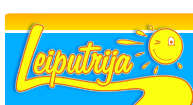 “Leiputrija”Laivu un sup nomaStirniņas, Iļķenewww.leiputrija.com2.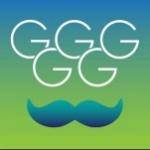 Garkalnes olimpiskajā centra sporta laukumsFutbols, hokejsLazdu iela, Garkalne www.facebook.com/garkalnes.olimpiskais.centrs3.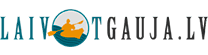 “Laivotgauja.lv”Laivu un sup nomaJaunintlapaswww.laivotgauja.lv4.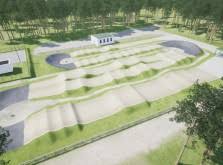 BMX traseBMX“Kadagas attīrīšanas ietaises”, Kadagawww.facebook.com/bmxadaziwww.bmxadazi.lv5.“Ūdensrozu parks”Nūjošana, orientēšanāsKadaga https://www.adazi.lv/turisms/aktivamezataka/6.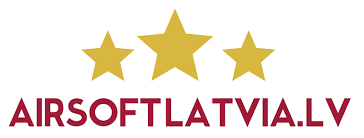 “Airsoft Latvija”Airsoft un lāzertag poligonsBijušā militārā bāze, Kadaga https://www.airsoftlatvia.lv/#id-base7.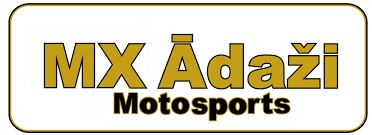 moto klubs “MX Ādaži”Moto klubsMuižas iela 25, Ādažiwww.mxadazi.lv8.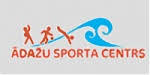 Ādažu sporta centrsBaseinsGaujas iela 30, Ādažiwww.adazi.lv/sports-un-izglitiba/adazu-sporta-centrs/9.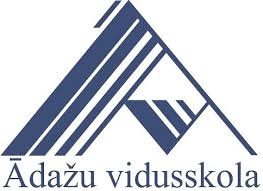 ĀVS sporta laukumiVolejbols, basketbols, futbols, āra trenažieriGaujas iela 30, Ādažiwww.adazuvidusskola.lv10.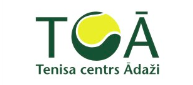 Ādažu tenisa centrsTenissGaujas iela 26, Ādažiwww.tenissadazi.lv11.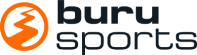 “Burusports”Vasarā sup noma, bet ziemā slidu nomaVējupes iela 2, Ādažiwww.burusports.lv12.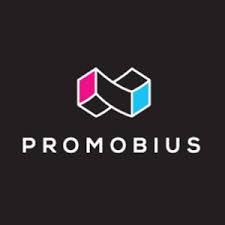 “Promobius”VeikparksAttekas iela 6a, Ādažiwww.facebook.com/veikparkspromobius13.Sporta laukums Gaujas ielā 25Multifunkcionāls laukumsGaujas iela 25, Ādaži14.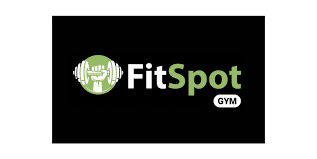 “Fit spot gym”Sporta klubs un trenažieru zāleRīgas gatve 5, Ādaži, Ādažu pagastswww.fitspotgym.lv15.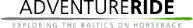 “Adventure ride”Izjādes ar zirgiemPērle 1, Alderiwww.adventureride.eu16.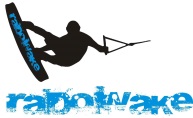 “Rado wake”VeikparksInču ūdenskrātuvewww.facebook.com/radowake/17.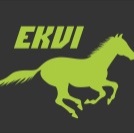 “Ekvi”Izjādes ar zirgiemRasas, Eimuri, carnikavas pagastswww.facebook.com/zsekvi18.“Smaragdi”Šautuves pakalpojumi“Smaragdi”, Eimuriwww.sautuve.lv19.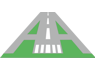 Ādažu lidlauksIzklaides lidojumiLidlauki, Eimuriwww.airfield-adazi.lv20.Garciema SkudrutakasVelosipēdu noma, velorikšas, veloekskursijas, veloorientēšanās un nūjošanas pārgājieniRakstu iela 8, Garciems, Carnikavas pagastshttps://www.facebook.com/skudrutakas21.Laveru ezera pludmaleGaisa takas bērniemLaveros – Laveru ezera DA krastāhttps://foursquare.com/v/laveru-ezers/4c5ed46985a1e21e73205d11?openPhotoId=5708d53f498eaefd5f13144dhttp://www.carnikava.lv/lv/pasvaldiba/buvvalde/20-latviesu/jaunumi/attistiba/1700-pie-lavera-ezera-izveidots-atputas-parks-berniem22.Sporta un aktīvās atpūtas centrs “Zibeņi”Trases slēpošana, skriešana“Zibeņi”, Carnikava, Carnikavas pagastshttp://sports.carnikava.lv/23.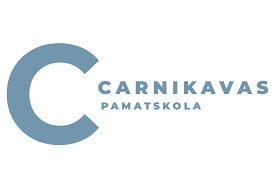 CPS sporta laukumsTelpu futbols, florbols, teniss, volejbols, basketbolsSmilšu ielā 1, Carnikava, Carnikavas pagastswww.carnikavasskola.lv/http://sports.carnikava.lv/24.Carnikavas sporta laukumsFutbols, ielu basketbols, pludmales volejbolsRožu ielā 28, Carnikava, carnikavas pagastshttp://sports.carnikava.lv/25.IK Māra 9Pārgājieni, slēpošana, orientēšanās apmācība un aktivitātesO. Vācieša iela 24-7, Carnikava, Carnikavas pagasts26.Carnikavas LaivasLaivu, SUP dēļu un plostu noma, kā arī velorikšas pakalpojumiNagaiņi, Carnikava, Carnikavas pagastshttp://tourism.carnikava.lv/atputa-un-izklaide/936-jusu-piedzivojumu-uz-udens  27.Carnikavas parksPludmales volejbols, āra trenažieriJūras iela 3A, Carnikava, Carnikavas pagasts28.Carnikavas skeitparks Liepu iela 10A, Carnikavā29.PočiIzjādes ar zirgiemPoči, Carnikava, Carnikavas pagasts30.“Hi wake”VeikparksPulksteņezers, Carnikavas pagastswww.hiwake.lv31.Brīvdienu mājas “GaujaUpe”Velosipēdu un laivu noma“Dardedze”, Gauja, Carnikavas pagastshttps://www.facebook.com/GaujaUpe32.Baltic PinesLaivu, SUP dēļu, tūrisma slēpju noma, burāšana un izbraukumi ar burulaivu un gida pakalpojumi un pārgājieniMedzābaki-2, Lilaste, Carnikavas pagastshttps://www.facebook.com/dainis.pukahttp://tourism.carnikava.lv/atputa-un-izklaide/849-sup-delu-ire-371-29272005Sporta veidsSacensībasIzcīnītā vietaBasketbolsPČ 3x3 U1817.vietaBasketbolsNovadu pārstāv 3x3 basketbola U18 vadošais spēlētājs LatvijāBasketbolsFIBA PČ basketbolā U1911.vietaBasketbolsFIBA EČ U184.vietaBasketbolsLJBL basketbola superlīga U18 vecuma grupa3.vietaVieglatlētikaEČ U20 13.vietaVieglatlētikaBaltijas valstu čempionāts3.vietaVieglatlētikaLČ U20 1.vietaVieglatlētikaLČ2.vietaVieglatlētikaEuropean Athletics kids game9.vietaVieglatlētikaEuropean Athletics kids game4.vietaVieglatlētikaValts Prezidenta balva jaunatnei1.vietaVieglatlētikaLČ kopvērtējums2.vietaVieglatlētikaIgaunijas čempionāts 3.posms1.vietaVieglatlētikaEuropean Athletics kids game7.vietaVieglatlētikaLČ U141.vietaVieglatlētikaBaltijas valstu čempionāts U16 (LR izlase)3.vietaVieglatlētikaLČ U162.vietaVieglatlētikaLČ U141.vietaPeldēšanaLČ janiešiem (peldēšana)1.vietaPeldēšanaLČ jauniešiem (peldēšana)1.vietaPeldēšanaKlaipēdas Grand Prix1.vietasBMXSomijas kausa izcīņa BMX1.vietaBMXLK BMX 2.posms5.vietaBMXLČ BMX U103.vietaOrientēšanāsLČ orientēšanās sportā1.vietaOrientēšanāsLatvijas kauss2.vietaOrientēšanāsLatvijas kauss3.vietaOrientēšanāsLatvijas kauss1.vietaOrientēšanāsLČ stafetēs2.vietaOrientēšanāsLatvijas kauss1.vietaOrientēšanāsLČ3.vietaOrientēšanāsLČ sprintā2.vietaOrientēšanāsLatvijas kauss2.vietaOrientēšanāsLČ2.vietaOrientēšanāsLatvijas kauss1.vietaDžudoPasaules skolēnu spēles7.vietaDžudoPasaules skolēnu spēles5.vietaDžudoPasaules skolēnu spēles7.vietaDžudoLČ U171.vietaDžudoLČ sambo U151.vietaRiteņbraukšanaPK posms Polijā4.vietaRiteņbraukšanaLatviajs kauss1.vietaRiteņbraukšanaLČ2.vietaRiteņbraukšanaLVM MTB1.vietaRiteņbraukšanaVIVUS MTB2.vietaKamanu suņu sportsIFSS World cup1.vietaKamanu suņu sportsNon-stop dorwear Baltic cup 20211.vietaKamanu suņu sportsIFSS World cup2.vietaKalnu slēpošanaBaltijas kauss kalnu slēpošanā (slaloms)2.vietaKalnu slēpošanaBaltijas kauss kalnu slēpošanā (paralēlais slaloms)2.vietaJātnieku sportsLČ jātnieku sports4.vietaKaratePolish open 2021 (1151dalībnieki)1.vieta U18 openKarate21st Nordic championship (258 dalībnieki)1.vieta U18 -68 kgKarateLatvijas karatē čempionāts1.vieta U18 -68 kg Moto sportsLAT-LTU-EST čempionāts supermoto1.vietaMoto sportsLČ motokrosā MXA amatieri open 4501.vietaMoto sportsLČ amatieru motokrosā1.vietaMoto sportsLatvijas amatieru čempionāts Komandu ieskaitē2.vietaTriatlonsPolijas atklātais čempionāts triatlonā, M65-692.vietaTriatlonsLČ īsā distance M65-691.vietaTriatlonsPČ triatlonā junioriem15.vietaTriatlonsEK junioriem triatlonā1.vietaTriatlonsLČ triatlonā1.vietaFlorbolsLČ florbola Virslīga1.vietaFutbolsVidzemes čempionāts U10; U11; U121.vieta - 3.vietaBurāšanaPasaules čempionāts U1513.vietaBurāšanaPasaules čempionāts U153.vietaStiprās pusesVājās pusesIespējasDraudiĀVS sākumskolas sporta zāle, uzbūvēta atbilstoši FIBA prasībām, kas ļauj rīkot augsta līmeņa sporta pasākumus ar viesu sportistu piedalīšanos un skatītāju klātbūtni.Plašs sporta pasākumu piedāvājums dažādām interešu un vecuma grupām.Plaša sporta programmu izvēle (pieejams interešu izglītības, profesionālās ievirzes un brīvā laika sporta programmas dažādām vecumu grupām gan olimpiskajos, gan neolimpiskajos sporta veidos);Liels privāto sporta biedrību skaits, kuri aktīvi iesaistās arī sporta dzīves veidošanā.Ir vairāki peldbaseini, kas ļauj apgūt peldētapmācību skolas vecuma bērniem, kā arī citiem interesentiem.Spēcīga sporta skola, kas sagatavo labus sportistus, ko apliecina arī iegūtās godalgas Latvijas un Pasaules mēroga sacensībās.Laba ģeogrāfiskā lokācija, Rīgas tuvums; dabas vērtības (meži, ūdens, kalnaini apvidi), kur iespējams nodrošināt nodarbības un pasākumus dažādos sporta veidos;Labs sporta bāžu novietojums (tuvu izglītības iestādēm, novadu centros);Augsti kvalificēts sporta pedagogu un treneru personāls;Izstrādāts sportistu un sporta organizāciju atbalsta mehānisms; NBS sporta bāzes tuvums (gan kā paraugs, gan sportiskas karjeras iespēja, gan infrastruktūra).Laba un daudzpusīga ārtelpu sporta infrastruktūra;Izveidota sporta piramīda basketbolā un florbolā.Sporta skolā var izveidot riteņbraukšana sekciju un atjaunot futbola sekciju. Var veikt veloceliņu tīkla attīstību starp novadu ciemiem.Sporta kompleksu var modernizēt, radot plašākas iespējas ikvienai vecuma grupai nodrošināt pieejamas nodarbības un brīvā laika pavadīšanu.Tradicionālo sporta pasākumu norises nodrošināšana.Esošie sporta treneri.Kvalitatīvi sporta pasākumi.Var palielināt sporta budžetu sporta pasākumu kvalitatīvākai norisei, talantīgo sportistu atbalstam.Iekštelpu sporta infrastruktūras kapacitāte ir izsmelta un trūkst telpas kvalitatīvam sporta izglītības un treniņu procesam;ĀVS peldbaseins ir morāli novecojis un ar nepietiekošu kapacitāti, lai nodrošinātu kvalitatīvu pakalpojumu sniegšanu; nenodrošina nepieciešamo infrastruktūru peldēt apmācībai (dziļums, siltums, platība), sporta nodarbībām vēlamajā laikā, iedzīvotāju brīvā laika peldējumiem, sporta sacensībām – nav tribīnes, maz celiņu.Ledus u.c. ziemas sporta veidu infrastruktūras un treniņiespēju neesamība Jauniešiem aktuālo sporta veidu (skeitbords, sērfs, inline u.c.) limitētās iespējas un infrastruktūra.Nav piemērotas infrastruktūras sacensību un treniņnometņu uzņemšanai novadā (izmitināšana, ēdināšana, sporta objektu pieejamība).Vietējo sporta organizāciju finansējums (Bez pašvaldības finansējuma, daļa organizāciju nevar nodrošināt sporta veida attīstību);Nav ievērojami attīstīti rehabilitācijas pakalpojumi.Minimāla sporta bāžu pieejamība iedzīvotājiem ar īpašām vajadzībām.Sporta treneru pēctecības trūkums.Nepietiekami resursi, lai Pašvaldība ilgtermiņā atbalstītu visus novadā esošos sporta veidus un sporta pasākumus.Konkurētspējīga atalgojuma trūkums sporta treneriem un speciālistiem (problēmas ar jaunu treneru piesaisti).Iedzīvotāju skaits, biedrību skaits, sportot gribētāju skaits strauji aug.Novadā izveidot jaunu sporta infrastruktūru, dot iespēju lielākai sporta sabiedrībai apmeklēt treniņu nodarbības.Ģeogrāfiskais novietojums un  novada straujā attīstība varētu palielināt privātā sektora ieinteresību investīciju ieguldīšanai sporta infrastruktūras (sporta haļļu, jauna peldbaseina utt.) būvniecībā un sporta nozares attīstībā.Veicināt veselīga dzīves veida attīstību – āra trenažieru uzstādīšana, dažādu tautas sporta veidu veicināšanu (diska golfs, padle u.t.t.)Ar sportu nesaistītu apstākļu ietekme uz sporta lēmumiem sadarbībā starp NBS un novada vadību.Jaunai sporta būvei piemērots zemes gabals var būt nepieejams (nepieder pašvaldībai un nevar vienoties ar īpašnieku).Konkurence blakus novados.Finanšu trūkums sporta jomā.Balansa trūkums, vērtējot iedzīvotāju skaitu, sporta infrastruktūras pieprasījumu un pieejamos finanšu līdzekļus.Pieaugošas sporta federāciju prasības pret sporta infrastuktūras atbilstību standartiemNr.UzdevumsMērķisAtbildīgaisTermiņšAtsauce uz RP pasākumu1Papildus multifunkcionālas sporta zāles realizācija ĀdažosRadīta jauna sporta zāle ĀdažosSPN, APN, CKS2024 - 2025Ā5.1.2.9.;  Ā7.1.3.1.2Carnikavas pamatskolas sporta kompleksa rekonstrukcijaPabeigta Carnikavas pamatskolas stadiona rekonstrukcijaSPN, APN, CKS2023C3.2.2.3.;  C5.1.3.17.3Ādažu vidusskolas stadiona turpmāka attīstībaUzstādīti āra trenažieriSPN2023 – 20253Ādažu vidusskolas stadiona turpmāka attīstībaUzstādīti karoga mastiSPN, CKS20253Ādažu vidusskolas stadiona turpmāka attīstībaIzveidota velo šķēršļu traseSPN, biedrība "Ādaži velo", CKS20233Ādažu vidusskolas stadiona turpmāka attīstībaNomainīts āra basketbola laukuma segumsSPN20243Ādažu vidusskolas stadiona turpmāka attīstībaUzstādīti papildus apgaismes stabi, uzlabots esošais apgaismojumsSPN, CKS2024Ā5.1.3.12.3Ādažu vidusskolas stadiona turpmāka attīstībaUzstādītas trenera telpas, ģērbtuvesSPN, CKS2025Ā5.1.3.12.3Ādažu vidusskolas stadiona turpmāka attīstībaIzveidots sintētiskā seguma Futbola laukumsSPN2026 - 20273Ādažu vidusskolas stadiona turpmāka attīstībaPaplašināta Ādažu stadiona stāvvietaCKS, SPN2025.-2027.Ā3.2.2.5.4Sporta un aktīvās atpūtas parka “ZIBEŅI” attīstībaIzveidots disku golfa laukumsSPN2023Ā10.1.1.2.;  C10.1.2.1.4Sporta un aktīvās atpūtas parka “ZIBEŅI” attīstībaNovietoti inventāra/sacensību vadības konteineri, pievilkta elektrībaSPN, CKS2025C10.1.2.1.4Sporta un aktīvās atpūtas parka “ZIBEŅI” attīstībaLabiekārtots / paplašināts stāvlaukums. Uzstādīta / atjaunota distanču norobežojošā siena. Izveidoti trases marķējumi. Izveidots ragavu kalniņš.SPN, CKS2024C10.1.2.1.5Ādažu BMX trases pilnveidošanaAtbalsts apgaismojuma uzstādīšanai trasēSPN, biedrība “BMX Ādaži”, CKS2024 – 2025Ā14.1.7.9.6Skaitparka un/vai pumpu trases būvniecība CarnikavāIzveidota velo pumpu trase Carnikavā un skeitparks ĀdažosSPN2025 - 2027C10.1.1.1.Ā10.1.1.3.7Sporta laukumu izbūve novada ciemosIzveidoti sporta laukumi novada ciemosSPN, APN, CKS2023 – 2027Ā5.1.1.2.;  Ā10.1.1.2.;  C5.1.3.10.;  C10.1.1.2.8Atbalsts mototrases uzturēšanai novadāRegulārs atbalsts mototrases iekārtošanāSPN, CKS2023 - 20279"Ūdensrožu parka" attīstībaNomarķētas un kartē iezīmētas distancesSPN, CKS, NBS2023Ā10.1.1.2.10Aktīvai atpūtai nepieciešamās infrastruktūras attīstībaIzveidoti gājēju celiņi uz jūru. Nomarķētas trases Piejūras dabas parka. Dabas parkā “Piejūra” izveidots  aktīvās atpūtas taku tīkla.  Novada ūdenstilpnēs un ap tām  attīstīti inovatīvi tūrisma un izklaides pakalpojumi. Izveidot dabas takas.CKS, Sporta nodaļa, APN2022-2027C4.2.2.1.;  C4.2.2.2.  C4.2.2.4.;  C4.3.2.1.;  C8.3.2.2.;  C8.3.2.3.;  C12.1.2.1.Nr.UzdevumsMērķisAtbildīgaisTermiņšAtsauce uz RP pasākumu1Nodrošināt peldētampācību izglītības iestāžu audzēkņiemPeldēšanas nodrošināšana bērniem, vienlaikus popularizējot aktīvu dzīvesveiduCPS, ĀVS, ĀBJSS, Pašvaldība PIIPastāvīgiĀ10.3.3.1.; C10.3.3.1.2Pilnveidot un attīstīt interešu izglītības un profesionālās ievirzes programmu kvalitāti un daudzpusību, par prioritāti nosakot bērnu un jauniešu veselību un vispārējo sagatavotībuPlašs un kvalitatīvs piedāvājums Ādažu novada bērniem un jauniešiem brīvā laika pavadīšanai un sportiskajai izaugsmeiIJN, ĀBJSS, SPN, novada sporta organizācijasPastāvīgiĀ8.3.1.1.; Ā8.3.1.2.; Ā8.3.1.3.; C8.3.1.1.; C8.3.1.2.; C8.3.1.3.; C8.3.1.4.; C8.3.1.5.3Bērniem un jauniešiem nodrošināt iespēju piedalīties tautas sporta pasākumos un aktivitātēsFiziski un sociāli aktīvi bērni un jauniešiSPN, ĀVS, CPS, ĀBJSS, pašvaldība PII; novada sporta organizācijasPastāvīgiĀ10.3.2.1.; Ā12.1.2.1.; C10.3.2.1.4Projektā "Sporto visa klase" saglabāt visu izglītības iestāžu iesaistiPietiekamu fizisko aktivitāšu nodrošinājums skolēniemĀVS, CPSPastāvīgiĀ12.1.2.1.; C12.1.2.3.5Nodrošināt pietiekamu vasaras nometņu piedāvājumu ar daudzpusīgu un saturīgu programmuLietderīga, izzinoša un aktīva brīvā laika pavadīšana skolēnu brīvlaikosĀBJSS, IJN, novada sporta irganizācijasPastāvīgiĀ8.2.3.3.; Ā12.1.1.3.6Veicināt sporta treneru un pedagogu tālākizglītību un apgūto zināšanu iemaņu izmantošanuMūsdienīgu un pilnvērtīgu mācību-treniņu metožu izmantošana, kas nodrošina labāku sportisko rezultātu uzrādīšanu un izaugsmiIJN, ĀBJSS, SPNPastāvīgiC8.3.1.6.Nr.UzdevumsMērķisAtbildīgaisTermiņšAtsauce uz RP pasākumu1Pilnveidot izstrādātos SN "Par subsīdijām sportam Ādažu pašvaldībā"Optimizēts darbs pašvaldībai, finansējuma palielinājums sporta organizāciju darbības nodrošināšanai un sporta pasākumu rīkošanai, taisnīguma principa ievērošana, piešķirot subsīdijuSPN2023Ā10.3.1.1.; Ā10.3.1.2.; C10.3.1.2.2Veicināt novada sporta organizāciju attīstīšanos un atbalstīt tautas sporta pasākumu sacensību norisiPalielināts fiziski aktīvo iedzīvotāju īpatsvars, novada īstenoti jauni pasākumiSPNPastāvīgiĀ12.1.2.2. ; C12.1.2.4.3Izvdeidot vienotu sporta aktivitāšu kalendāru un nodrošināt efektīvu komunikāciju ar iedzīvotājiemPalielināta sporta pasākumu apmeklētībaSPNPastāvīgiĀ12.1.1.4.; Ā12.1.2.2.; C12.1.1.4.; C12.1.2.1.; C12.1.2.2.; C12.2.1.1.4Īstenot dažādus veselības veicinošus projektus un pasākumus, piesaistot papildu finansējumu no Eiropas Savienības fondiem un valsst līdzekļiemAtvieglots pašvaldības budžets, vienlaikus īstenojot dažādus veselību veicinošus pasākumus novadāAPN, SPNPastāvīgiNr.UzdevumsMērķisAtbildīgaisTermiņšAtsauce uz RP pasākumu1Izstrādāt funkcionālu un ilgspējīgu augstu sasniegumu sporta finansiālā atbalsta modeliMotivējošs atbalsta mehānisms, kas palielina sportistu inetresi un iespēju augstu rezultātu sasniegšanaiĀBJSS2023Ā8.2.3.1.; Ā10.2.1.1.; C10.2.1.1.2Interešu izglītības pulciņu salāgošana ar ĀBJSS sporta programmām, uzņemšanas kritēriju izstrādāšanaĀBJSS sporta programmu kvalitātes celšana, uzņemot spēcīgākos sportistus.ĀBJSS, IJN, SPN2023Ā8.2.1.3.; Ā8.2.1.4.; Ā8.2.1.5.;Ā8.2.1.6.; Ā8.2.3.2.; C8.2.1.3. C8.2.1.4.3Izstrādāt sporta pedagogu - treneru atbalsta sistēmuMotivēti, zinoši un profesionāli pedagogi-treneri ar konkurētspējīgu atalgojumuĀBJSSPastāvīgiNr.UzdevumsMērķisAtbildīgaisTermiņšAtsauce uz RP pasākumu1Pilnveidot izstrādātos SN "Par subsīdijām sportam Ādažu pašvaldībā"Optimizēts darbs pašvaldībai, finansējuma palielinājums sporta organizāciju darbības nodrošināšanai un sporta pasākumu rīkošanai, taisnīguma principa ievērošana, piešķirot subsīdijuSPN2023Ā8.3.1.4.; Ā10.3.1.1.; C8.3.1.3.; C10.3.1.1.2Veicināt sadarbību un informācijas apmaiņu starp SPN, IJN, ĀBJSS un novada sporta organizācijām.Uzlabota kopējā sporta organizatoriskā sistēma un tās vadība, apvienojot resursus un sadarbojotiesSPN, IJN, ĀBJSS, novada sporta organizācijasPastāvīgiĀ8.4.4.1.; Ā10.2.2.1.; Ā14.1.1.15.; Ā14.1.7.7.; Ā14.1.7.8.; C8.4.4.1.; C10.2.2.1.; C14.1.1.5.; C14.1.7.1.3Izdot materiālus par sportuIzdoti dažādi tematiskie materiāli par dažādām sporta dzīves aktualitātēm Ādažu novadāSporta nodaļa2021.-2027.Ā4.3.1.3.; Ā11.3.6.3.; C11.3.6.3.IndikatorsMērvienībaVērtība uz 2022.gada beigāmVēlamās izmaiņas uz 2027.gaduPašvaldības Sporta spēļu zālesskaits 3Sporta infrastruktūras un aktīvās atpūtas objektiskaits41Subsīdijas sportam Ādažu novada pašvaldībāEUR60 595Sporta klubos / biedrībās / iesaistītie bērni un jauniešiskaits710ĀBJSS audzēkņiskaits486Vietēja mēroga sporta pasākumiskaits		23Vietēja mēroga sporta pasākumu dalībniekiskaits1700Uzdevumi (U)*Pasākumi, aktivitātesAtbildīgie izpildītājiIzpildes termiņš vai periodsIznākuma rezultatīvie rādītājiIzvērtējumsU3.1.1: Nodrošināt pašvaldības nekustamo īpašumu apsaimniekošanu3.1.1.7. Ūdensrožu parka attīstības projekta izstrādeSporta daļa, AID, SID2015.-2018.Izstrādāts projekts Ūdensrožu parka attīstībai.Projekts nav izstrādāts. 3.1.1.8. Aktivitātes Ūdensrožu parka attīstībaiSID2015.-Īstenotas aktivitātes Ūdensrožu parka attīstībai.2020.gadā ar projektu “Sabiedrība ar dvēseli” biedrība “DueSport” izveidoja marķētas trases. 2023.gadā SPN sadarbībā ar NBS un vietējām sporta biedrībām plāno veikt trašu marķējumu atjaunošanu, kā arī jaunu distanču marķēšanu.U3.1.5: Attīstīt rotaļu, sporta un atpūtas laukumus3.1.5.5. Darba grupas noorganizēšana koncepcijas izstrādei jauniešu aktīvās atpūtas parka ierīkošanai ĀdažosAID, Būvvalde, Sporta daļa2016.-2017.Noorganizētas darba grupas sanāksmes koncepcijas izstrādei jauniešu aktīvās atpūtas parka ierīkošanai Ādažos.Koncepcija netika izstrādata3.1.5.6. Koncepcijas izstrāde jauniešu aktīvās atpūtas parka ierīkošanai ĀdažosAID, Būvvalde, Sporta daļa2016.-2017.Izstrādāta koncepcija jauniešu aktīvās atpūtas parka ierīkošanai Ādažos.Koncepcija netika izstrādataU6.2.4: Nodrošināt atpūtai un aktīvai atpūtai nepieciešamo materiāltehnisko bāzi6.2.4.1. Noteikt atpūtai un aktīvai atpūtai nepieciešamo materiāltehnisko bāziKultūras centrs, Sporta daļaRegulāri Noteikts, kādi materiāltehniskie līdzekļi nepieciešami atpūtai un aktīvai atpūtai.Darbs tiek veikts pastāvīgi. Katru gadu, SPN budžetā tiek iekļauts finansējums esošās materiāltehniskās bāzes atjaunošanai un uzlabošanai.6.2.4.2. Iegādāties atpūtai un aktīvai atpūtai nepieciešamo materiāltehnisko bāziKultūras centrs, Sporta daļa2016.-2022.Iegādāti atpūtai un aktīvai atpūtai nepieciešamie materiāltehniskie līdzekļi.Darbs tiek veikts pastāvīgi. Katru gadu, SPN budžetā tiek iekļauts finansējusm esošās materiāltehniskās bāzes atjaunošanai un uzlabošanai.U6.2.5: Izveidot un popularizēt tūrisma iespējas Ādažu novadā6.2.5.1. Noteikt sporta, izglītības, kultūras un citu brīvā laika pavadīšanas iespējas, kas pieejamas Ādažu novadāSAD, Kultūras centrs, Sporta daļa, Izglītības iestādes2016.-2017.Noteiktas sporta, izglītības, kultūras un citu brīvā laika pavadīšanas iespējas, kas pieejamas Ādažu novadā.U9.1.6: Nodrošināt iekļaujošas izglītības principu, kas paredz vienādu iespēju neatkarīgi no izglītojamo vajadzībām un spējām, mantiskā sociālā stāvokļa9.1.6.3. Atbalsta personāla nodrošināšana pašvaldības izglītības iestādēsĀVS, ĀPII, KPII, ĀMMS, ĀBJSS2016.-2022.Izglītības iestādēs ir pieejams kvalificēts atbalsta personāls bērnu attīstības nodrošināšanai.U9.2.2: Pilnveidot interešu un profesionālās ievirzes izglītības pakalpojumus9.2.2.2. Noteikt interešu un profesionālās ievirzes izglītībai nepieciešamo materiāltehnisko bāziĀMMS, ĀBJSSRegulāri Noteikts, kādi materiāltehniskie līdzekļi nepieciešami interešu izglītībai.U10.1.1: Attīstīt esošo sporta infrastruktūru10.1.1.1. Ādažu vidusskolas stadiona atjaunošanaSporta daļa2016.-2022.Veikta Ādažu vidusskolas stadiona atjaunošana (uzklāts mākslīgais skrejceļu segums, izveidoti vieglatlētikas sektori - (tāllēkšanas, augstlēkšanas, lodes, diska, šķēpa), uzbūvētas tribīnes ar jumtu, ar ģērbtuvēm un autostāvvietu – 30-40 automašīnām).2022.gadā Ādažu vidusskolas stadionam tika izveidots sintētiskā seguma vieglatlētikas skrejceļš (4 celiņi), tāllēkšanas bedre un šķēpmešanas sektors.10.1.1.2. Attīstīt esošo sporta infrastruktūru ārpus Ādažu ciemaSporta daļa2016.-2022.Labiekārtoti sporta un atpūtas laukumi ārpus Ādažu ciema teritorijas ( Kadaga -2016.g.), Upmalas (2017.g.)2017.gadā tika iekārtots Sporta laukums Kadagā izveidojot pludmales volejbola laukumu, uzstādot futbola vārtus, kā arī vingrošanas rīkus. 2021.gadā tika iegādāts inventārs priekš Upmalu ciema pludmales volejbola laukuma.U10.1.2: Atbalstīt jauniem sporta veidiem nepieciešamo infrastruktūru10.1.2.1. BMX trases izveideSporta daļa2016.-2020.Izveidota BMX trase.2019.gadā tika nodota ekspluatācijā BMX trase. Biedrība ‘BMX Ādaži” katru gadu, piesaistot ārfinansējumu, kā’arī startējot pašvaldības projektos, attīsta trasi. 2022.gadā pašvaldība uzklāja asfaltu trases virāžās.10.1.2.2. Skeitparka laukuma izveideSporta daļa2016.-2020.Izveidots skeitparka laukums.Skeitparks netika izveidots. Turpmākajā periodā plānots izveidot skeiparku un/vai velo pumpu trasi Carnikavā.10.1.2.3. Citiem jauniem sporta veidiem nepieciešamās infrastruktūras attīstībaSporta daļa2016.-2022.Izveidoti jauni sporta laukumi. Uzsākti jauni sporta veidi.2021.gadā Ādažos tika izveidota multifunkcionālā velo trase “pumptrack”, ko aktīvi izmanto novada iedzīvotāji un ir izveidojusies par jauniešu pulcēšanās vietu.U10.1.3: Uzlabot sportam nepieciešamo materiāltehnisko bāzi10.1.3.1. Sportam nepieciešamo materiāltehnisko līdzekļu noteikšanaSporta daļaRegulāri Noteikti sportam nepieciešamie materiāltehniskie līdzekļi.Darbs tiek veikts pastāvīgi. Katru gadu, SPN budžetā tiek iekļauts finansējums esošās materiāltehniskās bāzes atjaunošanai un uzlabošanai.10.1.3.2. Sportam nepieciešamo materiāltehnisko līdzekļu iegādeSporta daļa2016.-2022.Iegādāti sportam nepieciešamie materiāltehniskie līdzekļi.Darbs tiek veikts pastāvīgi. Katru gadu, SPN budžetā tiek iekļauts finansējums esošās materiāltehniskās bāzes atjaunošanai un uzlabošanai.10.1.3.3. Sporta bāzes īre futbola un florbola treniņiemĀBJSS2016.-2022.Sporta skola spēs nodrošināt nepieciešamos treniņu laikus, lai izpildītu IZM noteikumus Nr. 1036.ĀBJSS vajadzībām šobrīd tiek nodrošināti nepieciešamie treniņu laiki. Jāatzīst, ka treniņu laiki pārklājās vairākām treniņu grupām, līdz ar to treniņu process ir apgrūtināts. Lai ĀBJSS spētu attīstīties, uzņemot papildus dalībniekus, kā arī varētu pretendēt uz augstākiem sasniegumiem, ir nepieciešama papildus sporta zāle.U10.1.4: Atbalstīt sporta aktivitātes10.1.4.1. Sporta aktivitāšu attīstība poligona teritorijāSporta daļa2017.-2022.Veiktas aktivitātes sporta aktivitāšu attīstībai poligona teritorijā (jāveido kvadraciklu,motokrosa,skriešanas,slēpošanas trases; u.c.).Poligona teritorijā ik gadu norisinās Ādažu MTB velomaratons. Pastāvīgas aktivitātes vai pastāvīgu sporta infrastuktūru poligona teritorijā nav iespējams realizēt.
10.1.4.2. Atbalsts starptautiska mēroga sacensībām, treniņiemSporta daļa2016.-2022.Atbalstītas starptautiska mēroga sacensības, treniņi. Ādažu novads tiek popularizēts un reklamēts; sportistu sporta rezultātu izaugsmes iespējas.2019.gadā tika izstrādāti noteikumi, kas ļāva labākajiem sportistiem un arī novada sporta organizācijas varēja pretendēt uz finansiālu atbalstu, 
2021.gadā tika izdoti jauni SN “Par subsīdijām sportā Ādažu novadā”, kur šis atbalsts sportistiem un sporta organizācijam tika palielināts.10.1.4.3. Ādaži kā centra dažādiem sporta veidiem popularizēšanā.Sporta daļa20167.-2022.Ādažos attīstās dažādi sporta veidi (kabeļveikbords, teniss, basketbols u.c.).2021. gadā tika izveidota Ādažu velo pumpu trase, kas ļauj attīstities ekstrēmajiem sporta veidm.10.1.4.4. Atbalsts bērnu vasaras nometņu organizēšanaiSporta daļa2015.-2022.Izveidota infrastruktūra bērnu vasaras nometņu organizēšanai.Bērnu nometnes regulāri organizēja IJN, AIN, ĀBJSS10.1.4.5. Atbalsts sporta skolas vasaras nometņu organizēšanaiĀBJSS20167.-2022.Sporta skolas audzēkņiem iespējas vasarā pilnveidot sportiskās aktivitātes tuvu savai dzīves vietai.Regulāri tika organizētas vasara nometnes.10.1.4.6. Sporta skolas bērnu dalība vasaras sporta nometnēsĀBJSS2016.-2022.Sporta skolas audzēkņiem iespējas vasarā pilnveidot speciālo fizisko sagatavotību, satikties ar citu sporta klubu sportistiem.Regulāri tika organizētas vasara nometnes.Uzdevumi (atbilstība Carnikavas novada attīstības programmai 2015.-2021.)Rīcības Nr.RīcībasAtbildīgie izpildītājiPlānotais izpildes termiņš vai periodsPlānotais izpildes termiņš vai periodsPlānotais izpildes termiņš vai periodsPlānotais izpildes termiņš vai periodsPlānotais izpildes termiņš vai periodsPlānotais izpildes termiņš vai periodsPlānotais izpildes termiņš vai periodsPlānotais izpildes termiņš vai periodsPlānotais izpildes termiņš vai periodsInvestīciju plāna Nr.Esošās situācijas izvērtējumsUzdevumi (atbilstība Carnikavas novada attīstības programmai 2015.-2021.)Rīcības Nr.RīcībasAtbildīgie izpildītāji201920192020202120212022- 20232022- 20232024- 20252024- 2025Investīciju plāna Nr.Esošās situācijas izvērtējums1. Attīstīt jaunas sporta bāzes Carnikavas novadā un pilnveidot esošo sporta infrastruktūru1. Attīstīt jaunas sporta bāzes Carnikavas novadā un pilnveidot esošo sporta infrastruktūru1. Attīstīt jaunas sporta bāzes Carnikavas novadā un pilnveidot esošo sporta infrastruktūru1. Attīstīt jaunas sporta bāzes Carnikavas novadā un pilnveidot esošo sporta infrastruktūru1. Attīstīt jaunas sporta bāzes Carnikavas novadā un pilnveidot esošo sporta infrastruktūru1. Attīstīt jaunas sporta bāzes Carnikavas novadā un pilnveidot esošo sporta infrastruktūru1. Attīstīt jaunas sporta bāzes Carnikavas novadā un pilnveidot esošo sporta infrastruktūru1. Attīstīt jaunas sporta bāzes Carnikavas novadā un pilnveidot esošo sporta infrastruktūru1. Attīstīt jaunas sporta bāzes Carnikavas novadā un pilnveidot esošo sporta infrastruktūru1. Attīstīt jaunas sporta bāzes Carnikavas novadā un pilnveidot esošo sporta infrastruktūru1. Attīstīt jaunas sporta bāzes Carnikavas novadā un pilnveidot esošo sporta infrastruktūru1. Attīstīt jaunas sporta bāzes Carnikavas novadā un pilnveidot esošo sporta infrastruktūru1. Attīstīt jaunas sporta bāzes Carnikavas novadā un pilnveidot esošo sporta infrastruktūru1. Attīstīt jaunas sporta bāzes Carnikavas novadā un pilnveidot esošo sporta infrastruktūru1. Attīstīt jaunas sporta bāzes Carnikavas novadā un pilnveidot esošo sporta infrastruktūru1.1. Multifunkcionālā sporta kompleksa izveidošana1.1.1.Sporta kompleksa tehniskā projekta izstrādeCNDXXIP Nr. 36 Projekta izstrāde nav uzsākta1.1. Multifunkcionālā sporta kompleksa izveidošana1.1.2.Sporta kompleksa būvniecībaSNDXXIP Nr. 36 Sporta kompleksa būvniecība nav uzsākta1.2. Sporta būvju attīstība pie izglītības iestādēm1.2.1.Sporta laukuma pie Carnikavas pamatskolas izveidošana (Carnikavas Sporta kompleksa renovācija)CNDXXXXXIP Nr. 50 Uzsākta Carnikavas sporta kompleksa renovācija, stadiona rekonstrukcija. Termiņš. 01.09.2023.1.2. Sporta būvju attīstība pie izglītības iestādēm1.2.2.Baseina (25 m- 50 m) tehniskā projekta izstrāde, ņemot vērā tehniski ekonomisko pamatojumuCNDXX - Tehniskais projekts nav izstrādāts.1.2. Sporta būvju attīstība pie izglītības iestādēm1.2.3.Sporta laukuma pie PII Riekstiņš pilnveidošanaCNDXXXIP Nr. 36 un 43 Laukuma pilnveidošana pabeigta.1.2. Sporta būvju attīstība pie izglītības iestādēm1.2.4.Sporta laukuma pie PII Piejūra pilnveidošanaCNDXXXXXIP Nr. 36 Laukuma pilnveidošana pabeigta.1.3. Carnikavas  pamatskolas zāles attīstīšana1.3.1.Grīdas seguma nomaiņa, palīgtelpu pārbūveCNDXIP Nr. 50 Sporta zāles segums nomaiņa un palīgtelpu pārbūve pabeigta.1.4. Veloceļa EiroVelo 13 izbūve1.4.1.23 km asfaltēta un apgaismota veloceļa izbūveCNDXXXXXIP Nr. 29 Norādītajā termiņā nav paveikts.1.5. Āra sporta un aktīvās atpūtas infrastruktūras veidošana     1.5.1.Āra sporta un aktīvās atpūtas centra izveidošana SiguļosCNDXXX  IP Nr. 561.5. Āra sporta un aktīvās atpūtas infrastruktūras veidošana     1.5.1.Āra sporta un aktīvās atpūtas centra izveidošana SiguļosCNDXXX  IP Nr. 56 Nav paveikts.1.5. Āra sporta un aktīvās atpūtas infrastruktūras veidošana     1.5.2.Āra sporta un aktīvās atpūtas centra izveidošana Garciemā (Karlsona Parks)CNDXXXIP Nr. 56 Nav paveikts.1.5. Āra sporta un aktīvās atpūtas infrastruktūras veidošana     1.5.3.Āra sporta un aktīvās atpūtas centra izveidošana KalngalēCNDXXIP Nr. 56  Uzlabots esošais sporta laukums.1.5. Āra sporta un aktīvās atpūtas infrastruktūras veidošana     1.5.4.Skeitparka rekonstrukcijaCNDXIP Nr. 50  Veikts kosmētiskias remonts.1.5. Āra sporta un aktīvās atpūtas infrastruktūras veidošana     1.5.5.Āra sporta aprīkojuma laukuma izveidošana Carnikavas parkā (velo parks)CNDXXIP Nr. 50  Velo parks nav izveidots, bet uzstādīti vairāki āra trenažieri un galda tenisa galds.1.5. Āra sporta un aktīvās atpūtas infrastruktūras veidošana     1.5.6.Āra sporta aprīkojuma laukuma izveidošana Garā ielā (futbola sintētiskais laukums)XX  IP Nr. 56 Izveidots futbola sintētiskais laukums, pludmales volejbola laukums un ielu basketbola laukums.1.5. Āra sporta un aktīvās atpūtas infrastruktūras veidošana     1.5.7.Aktīvās atpūtas laukuma izveidošana pie Laveru ezeraCNDXXXIP Nr. 68 Nav paveikts.1.5. Āra sporta un aktīvās atpūtas infrastruktūras veidošana     1.5.8.Veloceliņu tīkla paplašināšanaCNDIkgadējsIkgadējsIkgadējsIkgadējsIkgadējsIkgadējsIkgadējsIkgadējsIkgadējsIP Nr. 36 Tiek plānots paveikt līdz 2025.gadam.1.5. Āra sporta un aktīvās atpūtas infrastruktūras veidošana     1.5.9.MTB trašu tīkla izveidošanaCNDIkgadējsIkgadējsIkgadējsIkgadējsIkgadējsIkgadējsIkgadējsIkgadējsIkgadējsIP Nr. 36  Nav paveikts.1.5. Āra sporta un aktīvās atpūtas infrastruktūras veidošana     SAAK “Zibeņi” sporta bāzes izveide X XX X X  Meža nogabals nodots pašvaldības lietošanā. Izveidotas skriešanas, slēpošanas, riteņbraukšanas trases.1.5. Āra sporta un aktīvās atpūtas infrastruktūras veidošana     Lilastes peldvietas infrastruktūras izveide X XX X X  Uzstādītas dušas un tualetes kabīnes.1.5. Āra sporta un aktīvās atpūtas infrastruktūras veidošana     1.5.12.Mākslīgā ledus laukuma pilnveidošanaCNDXXXXX  IP Nr. 50 Rekonstruējot Carnikavas sporta kompleksu, tiks nomainīts asfalta segums.1.6. Sporta infrastruktūras attīstības projektu veicināšana1.6.1.Finansējuma piešķiršana sporta infrastruktūras objektu attīstībai atbilstoši izstrādātiem dokumentiemCNDIkgadējsIkgadējsIkgadējsIkgadējsIkgadējsIkgadējsIkgadējsIkgadējsIkgadējs  IP Nr. 50 Carnikavas Komunālservisa ikgadējos budžetos paredz līdzekļus objektu uzturēšanai.1.6. Sporta infrastruktūras attīstības projektu veicināšana1.6.1.Finansējuma piešķiršana sporta infrastruktūras objektu attīstībai atbilstoši izstrādātiem dokumentiemCNDIkgadējsIkgadējsIkgadējsIkgadējsIkgadējsIkgadējsIkgadējsIkgadējsIkgadējs  IP Nr. 502. Pilnveidot un attīstīt bērnu un jauniešu sporta aktivitātes Carnikavas novadā2. Pilnveidot un attīstīt bērnu un jauniešu sporta aktivitātes Carnikavas novadā2. Pilnveidot un attīstīt bērnu un jauniešu sporta aktivitātes Carnikavas novadā2. Pilnveidot un attīstīt bērnu un jauniešu sporta aktivitātes Carnikavas novadā2. Pilnveidot un attīstīt bērnu un jauniešu sporta aktivitātes Carnikavas novadā2. Pilnveidot un attīstīt bērnu un jauniešu sporta aktivitātes Carnikavas novadā2. Pilnveidot un attīstīt bērnu un jauniešu sporta aktivitātes Carnikavas novadā2. Pilnveidot un attīstīt bērnu un jauniešu sporta aktivitātes Carnikavas novadā2. Pilnveidot un attīstīt bērnu un jauniešu sporta aktivitātes Carnikavas novadā2. Pilnveidot un attīstīt bērnu un jauniešu sporta aktivitātes Carnikavas novadā2. Pilnveidot un attīstīt bērnu un jauniešu sporta aktivitātes Carnikavas novadā2. Pilnveidot un attīstīt bērnu un jauniešu sporta aktivitātes Carnikavas novadā2. Pilnveidot un attīstīt bērnu un jauniešu sporta aktivitātes Carnikavas novadā2. Pilnveidot un attīstīt bērnu un jauniešu sporta aktivitātes Carnikavas novadā2. Pilnveidot un attīstīt bērnu un jauniešu sporta aktivitātes Carnikavas novadā2.1.Carnikavas pamatskolas interešu izglītības darbības attīstīšana2.1.1.VFS interešu izglītības programmas realizēšanaCarnikavas pamatskolaIkgadējsIkgadējsIkgadējsIkgadējsIkgadējsIkgadējsIkgadējsIkgadējsIkgadējs Tiek realizēts.2.1.Carnikavas pamatskolas interešu izglītības darbības attīstīšana2.1.2.Esošo interešu izglītības programmu paplašināšanaCarnikavas pamatskolaIkgadējsIkgadējsIkgadējsIkgadējsIkgadējsIkgadējsIkgadējsIkgadējsIkgadējs CPS organizē vairākus sporta interešu izglītības pulciņus.2.1.Carnikavas pamatskolas interešu izglītības darbības attīstīšana2.1.3.Jaunu interešu izglītības programmu ieviešana saistībā ar jaunu sporta bāžu izveidošanuCND,  Carnikavas pamatskolaXXX Nav paveikts.2.2. Pilnveidot vispārizglītojošās skolas sporta aktivitātes2.2.1.Sekmēt trīs sporta mācību stundu nedēļā ieviešanu Carnikavas novada pamatskolu klasēsCarnikavas pamatskolaIkgadējsIkgadējsIkgadējsIkgadējsIkgadējsIkgadējsIkgadējsIkgadējsIkgadējs Atsevišķām klasēm ieviesta 3 sporta stundu programma.2.2. Pilnveidot vispārizglītojošās skolas sporta aktivitātes2.2.2.Regulāri veikt sporta mācību stundu hospitācijuCarnikavas pamatskolaIkgadējsIkgadējsIkgadējsIkgadējsIkgadējsIkgadējsIkgadējsIkgadējsIkgadējs  - Paveikts.2.2. Pilnveidot vispārizglītojošās skolas sporta aktivitātes2.2.3.Ik gadu organizēt skolas iekšējos sporta pasākumusCarnikavas pamatskolaIkgadējsIkgadējsIkgadējsIkgadējsIkgadējsIkgadējsIkgadējsIkgadējsIkgadējs Paveikts.2.2. Pilnveidot vispārizglītojošās skolas sporta aktivitātes2.2.4.Organizēt sporta speciālistu izglītošanas, profesionālās darbības pilnveidošanas un pieredzes apmaiņas pasākumusCarnikavas pamatskolaIkgadējsIkgadējsIkgadējsIkgadējsIkgadējsIkgadējsIkgadējsIkgadējsIkgadējs-  Paveikts.2.2. Pilnveidot vispārizglītojošās skolas sporta aktivitātes2.2.5.Reizi gadā veikt bērnu un jauniešu stājas u.c. medicīnisko un fizisko rādītāju novērtējumuCarnikavas pamatskola, VSMCIkgadējsIkgadējsIkgadējsIkgadējsIkgadējsIkgadējsIkgadējsIkgadējsIkgadējs-   Paveikts.2.2. Pilnveidot vispārizglītojošās skolas sporta aktivitātes2.2.6.Veikt bērnu un jauniešu un viņu vecāku izglītojošo darbu par veselīgu dzīvesveiduCarnikavas pamatskolaIkgadējsIkgadējsIkgadējsIkgadējsIkgadējsIkgadējsIkgadējsIkgadējsIkgadējs  - Paveikts, organizējot veselības dienas.2.3. Bērnu un jauniešu sporta darba veicināšana un atbalstīšana sporta klubos, biedrībās un citās organizācijās.2.3.1.Piešķirt ikgadēju finansējumu Carnikavas novada prioritāro sporta veidu bērnu un jauniešu treniņprocesa nodrošināšanai atbilstoši izstrādātajiem dokumentiemCNDIkgadējsIkgadējsIkgadējsIkgadējsIkgadējsIkgadējsIkgadējsIkgadējsIkgadējs-  Paveikts, piešķirot finansējumu CPS interešu izglītības pulciņiem.2.3. Bērnu un jauniešu sporta darba veicināšana un atbalstīšana sporta klubos, biedrībās un citās organizācijās.2.3.2.Sporta klubiem, biedrībām veikt interešu izglītības programmu licencēšanu atbilstoši izstrādātajiem dokumentiemNVOIkgadējsIkgadējsIkgadējsIkgadējsIkgadējsIkgadējsIkgadējsIkgadējsIkgadējs-  Paveikts.2.4. Aktivizēt ar sportu saistītu nodarbību norisi pirmskolas izglītības iestādēs2.4.1.Valsts izstrādāto vadlīniju sportam pirmskolās īstenošana visās Carnikavas novada pirmskolas izglītības iestādēsPIIIkgadējsIkgadējsIkgadējsIkgadējsIkgadējsIkgadējsIkgadējsIkgadējsIkgadējs  - Paveikts.2.4. Aktivizēt ar sportu saistītu nodarbību norisi pirmskolas izglītības iestādēs2.4.2.VFS interešu izglītības programmu realizēšana PIICarnikavas pamatskola, PIIIkgadējsIkgadējsIkgadējsIkgadējsIkgadējsIkgadējsIkgadējsIkgadējsIkgadējs  - Paveikts.2.5. Veicināt sporta treneru piesaistīšanu un motivēšanu2.5.1.Motivācijas sistēmas izveidošana sporta pedagogiemCarnikavas pamatskolaXX-   Paveikts daļēji.2.5. Veicināt sporta treneru piesaistīšanu un motivēšanu2.5.2.Motivācijas sistēmas īstenošana sporta pedagogiemCarnikavas pamatskolaIkgadējsIkgadējsIkgadējsIkgadējsIkgadējsIkgadējsIkgadējsIkgadējsIkgadējs- Paveikts daļēji.2.6. Carnikavas novada izglītības iestāžu sporta materiāltehniskā nodrošinājuma pilnveidošana2.6.1.Ik gadu piešķirt finansējumu izglītības iestāžu sporta materiāltehniskās bāzes pilnveidošanaiCND, izglītības iestādesIkgadējsIkgadējsIkgadējsIkgadējsIkgadējsIkgadējsIkgadējsIkgadējsIkgadējs  IP Nr. 36 Paveikts.3. Sporta aktivitāšu popularizēšana un atbalstīšana3. Sporta aktivitāšu popularizēšana un atbalstīšana3. Sporta aktivitāšu popularizēšana un atbalstīšana3. Sporta aktivitāšu popularizēšana un atbalstīšana3. Sporta aktivitāšu popularizēšana un atbalstīšana3. Sporta aktivitāšu popularizēšana un atbalstīšana3. Sporta aktivitāšu popularizēšana un atbalstīšana3. Sporta aktivitāšu popularizēšana un atbalstīšana3. Sporta aktivitāšu popularizēšana un atbalstīšana3. Sporta aktivitāšu popularizēšana un atbalstīšana3. Sporta aktivitāšu popularizēšana un atbalstīšana3. Sporta aktivitāšu popularizēšana un atbalstīšana3. Sporta aktivitāšu popularizēšana un atbalstīšana3. Sporta aktivitāšu popularizēšana un atbalstīšana3. Sporta aktivitāšu popularizēšana un atbalstīšana3.1. Tradicionālu un jaunu starptautiska, nacionāla un vietēja mēroga sporta sacensību organizēšana dažādām mērķgrupām3.1.1.Veicināt starptautisku un nacionālas nozīmes sporta sacensību norisi Carnikavas novadāCND, LOK, federācijas, NVO, u.c.IkgadējsIkgadējsIkgadējsIkgadējsIkgadējsIkgadējsIkgadējsIkgadējsIkgadējsIP Nr.  50 Pieškirts finansējums vairākām starptautiskām sacensībām (Piemēram- pasaules kauss nūjošanā).3.1. Tradicionālu un jaunu starptautiska, nacionāla un vietēja mēroga sporta sacensību organizēšana dažādām mērķgrupām3.1.2.Atbalstīt sporta organizācijas sporta pasākumu organizēšanā piešķirot finansējumu  atbilstoši izstrādātajiem dokumentiem.CNDIkgadējsIkgadējsIkgadējsIkgadējsIkgadējsIkgadējsIkgadējsIkgadējsIkgadējs   - Paveikts.3.1. Tradicionālu un jaunu starptautiska, nacionāla un vietēja mēroga sporta sacensību organizēšana dažādām mērķgrupām3.1.3.Publisku sporta pasākumu organizēšana atbilstoši LR normatīvajiem aktiem.Carnikavas pamatskolaIkgadējsIkgadējsIkgadējsIkgadējsIkgadējsIkgadējsIkgadējsIkgadējsIkgadējs - Paveikts.3.1. Tradicionālu un jaunu starptautiska, nacionāla un vietēja mēroga sporta sacensību organizēšana dažādām mērķgrupām3.1.4.Sporta aktivitāšu kā sporta publicitātes un iedzīvotāju aktīva dzīvesveida veicināšanas pasākumu organizēšanaCND, LOK, federācijas, NVO, u.c.IkgadējsIkgadējsIkgadējsIkgadējsIkgadējsIkgadējsIkgadējsIkgadējsIkgadējs Paveikts.3.2. Sekmēt augstu sasniegumu sporta atbalstu3.2.1.Piešķirt ikgadēju finansējumu Carnikavas novada prioritāro sporta veidu sportistu treniņprocesa nodrošināšanai atbilstoši izstrādātajiem dokumentiemCND -  Nav paveikts, ņemot vērā VARAM iebildumus.3.2. Sekmēt augstu sasniegumu sporta atbalstu3.2.2.Carnikavas sporta skolas izveide masveidīgakajos sporta veidosCNDX -  Nav paveikts, ņemot vērā novadu apvienošanos.3.2. Sekmēt augstu sasniegumu sporta atbalstu3.2.3.Piešķirt finansējumu par augstiem sasniegumiem sportā atbilstoši izstrādātajiem dokumentiemCNDIkgadējsIkgadējsIkgadējsIkgadējsIkgadējsIkgadējsIkgadējsIkgadējsIkgadējs -  Nav paveikts, ņemot vērā VARAM iebildumus.3.3. Veicināt sporta un aktīva dzīvesveida publicitāti, informācijas apmaiņu un sadarbību Carnikavas novadā3.3.1.Carnikavas novada sporta mājas lapas uzlabošanaCNDXX   -  Nav paveikts, ņemot vērā novadu apvienošanos.3.3. Veicināt sporta un aktīva dzīvesveida publicitāti, informācijas apmaiņu un sadarbību Carnikavas novadā3.3.2.Carnikavas novada sporta pasākumu popularizēšana masu mēdijosCND, sabiedrisko attiecību nodaļaIkgadējsIkgadējsIkgadējsIkgadējsIkgadējsIkgadējsIkgadējsIkgadējsIkgadējs -   Paveikts.3.3. Veicināt sporta un aktīva dzīvesveida publicitāti, informācijas apmaiņu un sadarbību Carnikavas novadā3.3.3.Regulāra sporta sadaļas izdošana Carnikavas novada informatīvajā izdevumā “Carnikavas novada vēstis”IkgadējsIkgadējsIkgadējsIkgadējsIkgadējsIkgadējsIkgadējsIkgadējsIkgadējs -   Paveikts.3.4. Veicināt veterānu sporta attīstību Carnikavas novadā3.4.1.Carnikavas novada veterānu dalības veicināšana Latvijas kompleksajās sporta sacensībāsCNDIkgadējsIkgadējsIkgadējsIkgadējsIkgadējsIkgadējsIkgadējsIkgadējsIkgadējs Nav paveikts.3.4. Veicināt veterānu sporta attīstību Carnikavas novadā3.4.2.Carnikavas novada veterānu atbalstīšana dalībai Eiropas un pasaules veterānu čempionātosCNDIkgadējsIkgadējsIkgadējsIkgadējsIkgadējsIkgadējsIkgadējsIkgadējsIkgadējs Nav paveikts.3.4. Veicināt veterānu sporta attīstību Carnikavas novadā3.4.3.Sporta pasākumu organizēšana veterāniem un/vai sporta pasākumos iekļaut arī veterānu grupasSporta pasākumu organizatoriIkgadējsIkgadējsIkgadējsIkgadējsIkgadējsIkgadējsIkgadējsIkgadējsIkgadējs Paveikts.3.5. Veicināt sporta nodarbību un pasākumu pieejamību cilvēkiem ar invaliditāti Carnikavas novadā.3.5.1.Cilvēku ar invaliditāti atbalstīšana dalībai sporta pasākumosCNDIkgadējsIkgadējsIkgadējsIkgadējsIkgadējsIkgadējsIkgadējsIkgadējsIkgadējs -   Paveikts.3.5. Veicināt sporta nodarbību un pasākumu pieejamību cilvēkiem ar invaliditāti Carnikavas novadā.3.5.2.Sporta pasākumu organizēšana cilvēkiem ar invaliditāti un/vai iekļaušana sporta pasākumosCarnikavas Sporta stratēģijas nodaļaIkgadējsIkgadējsIkgadējsIkgadējsIkgadējsIkgadējsIkgadējsIkgadējsIkgadējs -  Paveikts.3.6. Statistikas datu apkopošana par sporta organizācijām un pasākumiem Carnikavas novadā3.6.1.Sporta un ar sportu saistītām organizācijām un iestādēm ik gadu iesniegt Carnikavas novada pašvaldībai statistikas datu aptaujas anketu Sporta organizatori, iestādesIkgadējsIkgadējsIkgadējsIkgadējsIkgadējsIkgadējsIkgadējsIkgadējsIkgadējs  - Paveikts.3.6. Statistikas datu apkopošana par sporta organizācijām un pasākumiem Carnikavas novadā3.6.2.Sporta nozares statistikas datu ikgadēja apkopošanaCarnikavas Sporta stratēģijas nodaļaIkgadējsIkgadējsIkgadējsIkgadējsIkgadējsIkgadējsIkgadējsIkgadējsIkgadējs   - Paveikts.UzdevumsPasākums, aktivitāteAtbildīgie izpildītājiIzpildes termiņš vai periodsFinanšu resursi vai avotiIznākuma rezultatīvie rādītājiPagasts, kurā pasākums tiek īstenots1234567VTP3: Attīstīta, droša un mobila satiksmes infrastruktūraVTP3: Attīstīta, droša un mobila satiksmes infrastruktūraVTP3: Attīstīta, droša un mobila satiksmes infrastruktūraVTP3: Attīstīta, droša un mobila satiksmes infrastruktūraVTP3: Attīstīta, droša un mobila satiksmes infrastruktūraVTP3: Attīstīta, droša un mobila satiksmes infrastruktūraVTP3: Attīstīta, droša un mobila satiksmes infrastruktūraVTP3: Attīstīta, droša un mobila satiksmes infrastruktūraRV3.2: Mobilitātes attīstībaRV3.2: Mobilitātes attīstībaRV3.2: Mobilitātes attīstībaRV3.2: Mobilitātes attīstībaRV3.2: Mobilitātes attīstībaRV3.2: Mobilitātes attīstībaRV3.2: Mobilitātes attīstībaRV3.2: Mobilitātes attīstībaU3.2.2: Izbūvēt, labiekārtot un atjaunot stāvvietasĀ3.2.2.5. Stāvvietas paplašināšana pie Ādažu stadionaP/A “CKS”, Sporta nodaļa2025.-2027.Pašvaldības finansējumsCits finansējumsPaplašināta stāvvieta pie Ādažu stadiona.ĀdažuVTP4: Aizsargāta un sakopta dabas vide brīvā laika pavadīšanas iespējām dabāVTP4: Aizsargāta un sakopta dabas vide brīvā laika pavadīšanas iespējām dabāVTP4: Aizsargāta un sakopta dabas vide brīvā laika pavadīšanas iespējām dabāVTP4: Aizsargāta un sakopta dabas vide brīvā laika pavadīšanas iespējām dabāVTP4: Aizsargāta un sakopta dabas vide brīvā laika pavadīšanas iespējām dabāVTP4: Aizsargāta un sakopta dabas vide brīvā laika pavadīšanas iespējām dabāVTP4: Aizsargāta un sakopta dabas vide brīvā laika pavadīšanas iespējām dabāVTP4: Aizsargāta un sakopta dabas vide brīvā laika pavadīšanas iespējām dabāRV4.2: Dabas parka “Piejūra” attīstībaRV4.2: Dabas parka “Piejūra” attīstībaRV4.2: Dabas parka “Piejūra” attīstībaRV4.2: Dabas parka “Piejūra” attīstībaRV4.2: Dabas parka “Piejūra” attīstībaRV4.2: Dabas parka “Piejūra” attīstībaRV4.2: Dabas parka “Piejūra” attīstībaRV4.2: Dabas parka “Piejūra” attīstībaU4.2.1: Īstenot novada ilgtspējīgas attīstības intereses dabas parka “Piejūra” teritorijāU4.2.2: Ilgtspējīgi iekļaut dabas parku “Piejūra” novada atpūtas un sporta aktivitātēsRV4.3: Ādažu novada kā tūrisma vides tēla popularizēšanaRV4.3: Ādažu novada kā tūrisma vides tēla popularizēšanaRV4.3: Ādažu novada kā tūrisma vides tēla popularizēšanaRV4.3: Ādažu novada kā tūrisma vides tēla popularizēšanaRV4.3: Ādažu novada kā tūrisma vides tēla popularizēšanaRV4.3: Ādažu novada kā tūrisma vides tēla popularizēšanaRV4.3: Ādažu novada kā tūrisma vides tēla popularizēšanaRV4.3: Ādažu novada kā tūrisma vides tēla popularizēšanaU4.3.1: Stiprināt Ādažu novada tēlu un atpazīstamībuĀ4.3.1.3. Tematisko materiālu izdošana par Ādažu novaduSAN, Sporta nodaļa, CNC, ĀNKC2021.-2027.Pašvaldības finansējumsIzdoti dažādi tematiskie materiāli par dažādām kultūras, sporta un saimnieciskās dzīves aktualitātēm Ādažu novadā. 2022.gadā tīmkeļa vietnē publicēta e-grāmata “Ādaži – pagātnes dialogs ar tagadni” digitālā formātā (https://www.adazi.lv/wp-content/uploads/2021/05/Adazi_gramata_elektroniska_versija-2021.30.04..pdf).ĀdažuVTP5: Resursu efektīva izmantošana un attīstībaVTP5: Resursu efektīva izmantošana un attīstībaVTP5: Resursu efektīva izmantošana un attīstībaVTP5: Resursu efektīva izmantošana un attīstībaVTP5: Resursu efektīva izmantošana un attīstībaVTP5: Resursu efektīva izmantošana un attīstībaVTP5: Resursu efektīva izmantošana un attīstībaVTP5: Resursu efektīva izmantošana un attīstībaRV5.1: Pašvaldības nekustamo īpašumu attīstība, pašvaldības teritorijas labiekārtošanaRV5.1: Pašvaldības nekustamo īpašumu attīstība, pašvaldības teritorijas labiekārtošanaRV5.1: Pašvaldības nekustamo īpašumu attīstība, pašvaldības teritorijas labiekārtošanaRV5.1: Pašvaldības nekustamo īpašumu attīstība, pašvaldības teritorijas labiekārtošanaRV5.1: Pašvaldības nekustamo īpašumu attīstība, pašvaldības teritorijas labiekārtošanaRV5.1: Pašvaldības nekustamo īpašumu attīstība, pašvaldības teritorijas labiekārtošanaRV5.1: Pašvaldības nekustamo īpašumu attīstība, pašvaldības teritorijas labiekārtošanaRV5.1: Pašvaldības nekustamo īpašumu attīstība, pašvaldības teritorijas labiekārtošanaU5.1.1: Sekmēt novada publiskās ārtelpas attīstībuĀ5.1.1.2. Pasākumi sabiedrisko aktivitāšu teritoriju uzlabošanaiAPN, TPN, P/A “CKS”, Sporta nodaļa2021.-2027.Pašvaldības finansējumsES fondu finansējumsCits finansējumsRealizēti projekti, aktivitātes – pagalmu, tai skaitā rotaļu un sporta laukumu izbūve, atpūtas vietu izveide. Izveidoti ģimenēm draudzīgi vides un infrastruktūras objekti. Izveidots suņu apmācību laukums.ĀdažuU5.1.2: Izbūvēt jaunas ēkas pašvaldības teritorijā Ā5.1.2.7. Brīvā laika / kopienu centra pieaugušajiem izveideIJN, APN, P/A “CKS”, Izglītības iestādes, Sporta nodaļa, NVO2024.-2027.Pašvaldības finansējumsES fondu finansējumsCits finansējumsIzveidoti brīvā laika / kopienu centri pieaugušajiem lielākajos ciemos. Iespējams īstenot LIFE projekta ietvaros.ĀdažuĀ5.1.2.9. Multifunkcionāla   sporta un kultūras kompleksa –  halles, t.sk., baseina un ledus halles būvniecība ĀdažosSporta nodaļa, APN, P/A “CKS”, TPN, Kultūras iestādes2025.-2027.Pašvaldības finansējumsES fondu finansējumsCits finansējumsIzstrādāts tehniski ekonomiskais pamatojums jaunas halles būvniecībai.Izbūvēta jauna moderna halle sporta un kultūras pasākumiem atbilstoši pieprasījumam m mūsdienu prasībām. Uzbūvēta jauna daudzfunkcionāla sporta un kultūras halle ar vismaz 1500 skatītāju vietām.ĀdažuU5.1.3: Noteikt, kā efektīvāk izmantot pašvaldības ēkas un to apkārtējās teritorijas (atjaunot, pielāgot tās pašvaldības funkciju īstenošanai, nojaukt, pārdot u.tml.)Ā5.1.3.12. Ādažu vidusskolas stadiona rekonstrukcijaĀVS, Sporta nodaļa2022.-2027.Pašvaldības finansējumsES fondu finansējumsCits finansējumsStadionos atjaunota drenāžas sistēma. Izvietots jauns sintētiskais vieglatlētikas skrejceliņa segums un visi nepieciešamie sektori. Izveidots apgaismojums. Izvietotas tribīnes un moduļu ģērbtuves/ noliktavas. 2022.gadā izveidots sintētiskā seguma vieglatlētikas segums, tāllēkšanas bedre un pārvietojamās skatītāju tribīnes.ĀdažuVTP7: Uzņēmējdarbības  vajadzībām pielāgota novada teritorijaVTP7: Uzņēmējdarbības  vajadzībām pielāgota novada teritorijaVTP7: Uzņēmējdarbības  vajadzībām pielāgota novada teritorijaVTP7: Uzņēmējdarbības  vajadzībām pielāgota novada teritorijaVTP7: Uzņēmējdarbības  vajadzībām pielāgota novada teritorijaVTP7: Uzņēmējdarbības  vajadzībām pielāgota novada teritorijaVTP7: Uzņēmējdarbības  vajadzībām pielāgota novada teritorijaVTP7: Uzņēmējdarbības  vajadzībām pielāgota novada teritorijaRV7.1: Prioritāro industriālo, komerciālo un lauksaimniecības teritoriju noteikšana, pašvaldības līdzdarbība šo teritoriju attīstībā, daudzpusīgas uzņēmējdarbības attīstībaRV7.1: Prioritāro industriālo, komerciālo un lauksaimniecības teritoriju noteikšana, pašvaldības līdzdarbība šo teritoriju attīstībā, daudzpusīgas uzņēmējdarbības attīstībaRV7.1: Prioritāro industriālo, komerciālo un lauksaimniecības teritoriju noteikšana, pašvaldības līdzdarbība šo teritoriju attīstībā, daudzpusīgas uzņēmējdarbības attīstībaRV7.1: Prioritāro industriālo, komerciālo un lauksaimniecības teritoriju noteikšana, pašvaldības līdzdarbība šo teritoriju attīstībā, daudzpusīgas uzņēmējdarbības attīstībaRV7.1: Prioritāro industriālo, komerciālo un lauksaimniecības teritoriju noteikšana, pašvaldības līdzdarbība šo teritoriju attīstībā, daudzpusīgas uzņēmējdarbības attīstībaRV7.1: Prioritāro industriālo, komerciālo un lauksaimniecības teritoriju noteikšana, pašvaldības līdzdarbība šo teritoriju attīstībā, daudzpusīgas uzņēmējdarbības attīstībaRV7.1: Prioritāro industriālo, komerciālo un lauksaimniecības teritoriju noteikšana, pašvaldības līdzdarbība šo teritoriju attīstībā, daudzpusīgas uzņēmējdarbības attīstībaRV7.1: Prioritāro industriālo, komerciālo un lauksaimniecības teritoriju noteikšana, pašvaldības līdzdarbība šo teritoriju attīstībā, daudzpusīgas uzņēmējdarbības attīstībaU7.1.3: Izstrādāt PPP projektusĀ7.1.3.1. PPP projektu tehniski ekonomisko pamatojumu izstrādeAPN, kapitālsabiedrības, Sporta nodaļa2024.-2027.Pašvaldības finansējumsCits finansējumsIzstrādāti PPP projektu tehniski ekonomiskie pamatojumi. Izstrādāti PPP projekti.ĀdažuVTP8: Pieejama un daudzpusīga izglītībaVTP8: Pieejama un daudzpusīga izglītībaVTP8: Pieejama un daudzpusīga izglītībaVTP8: Pieejama un daudzpusīga izglītībaVTP8: Pieejama un daudzpusīga izglītībaVTP8: Pieejama un daudzpusīga izglītībaVTP8: Pieejama un daudzpusīga izglītībaVTP8: Pieejama un daudzpusīga izglītībaRV8.2: Profesionālās ievirzes izglītības attīstībaRV8.2: Profesionālās ievirzes izglītības attīstībaRV8.2: Profesionālās ievirzes izglītības attīstībaRV8.2: Profesionālās ievirzes izglītības attīstībaRV8.2: Profesionālās ievirzes izglītības attīstībaRV8.2: Profesionālās ievirzes izglītības attīstībaRV8.2: Profesionālās ievirzes izglītības attīstībaRV8.2: Profesionālās ievirzes izglītības attīstībaU8.2.1: Attīstīt profesionālās ievirzes izglītības iestādesĀ8.2.1.3. Kritēriju izstrāde sporta sekciju dalībnieku uzņemšanai un  finansējuma sadalījumamĀBJSS2022.-2023.Pašvaldības finansējumsIzstrādāti kritēriji sporta sekciju dalībnieku uzņemšanai un  finansējuma sadalījumam.ĀdažuĀ8.2.1.4. Jaunu sporta sekciju ieviešana ĀBJSS (futbols, riteņbraukšana)ĀBJSS2022.-2027.Pašvaldības finansējumsĀBJSS ieviestas jaunas sporta sekcijas (futbols, riteņbraukšana).ĀdažuĀ8.2.1.5. ĀBJSS filiāles izveide CarnikavāĀBJSS2022.-2027.Pašvaldības finansējumsCarnikavā izveidota ĀBJSS filiāle.ĀdažuĀ8.2.1.6. Strukturētas sporta sekciju sadalījuma veikšanaĀBJSS2022.-2027.Pašvaldības finansējumsVeikts strukturēts sporta sekciju sadalījums, ņemot vērā gan Ādažu, gan Carnikavas sporta mantojumu, tradīcijas, pieejamo sporta infrastruktūru un ģeogrāfisko novietojumu.ĀdažuU8.2.3: Pilnveidot audzēkņu mācību procesa radošu un kvalitatīvu norisiĀ8.2.3.1. Atbalsts dalībai konkursos, festivālos, koncertos, izstādēs, meistarklasēs, projektos un citās aktivitātēsĀNMS, ĀBJSS2021.-2027.Pašvaldības finansējumsCits finansējumsAudzēkņi piedalās, gūst pieredzi un sasniegumus dažādos koncertos, festivālos, konkursos, izstādēs un  meistarklasēs.ĀdažuĀ8.2.3.2. Fakultatīvo un konsultatīvo nodarbību pieejamības nodrošināšanaĀNMS, ĀBJSS2021.-2027.Pašvaldības finansējumsTiek nodrošināta individuāla pieeja spēju izkopšanai.ĀdažuĀ8.2.3.3. Atbalsts dalībai nometnēs un radošajās darbnīcās ĀNMS, ĀBJSS2021.-2027.Pašvaldības finansējumsOrganizētas nometnes un radošās darbnīcas – talantīgo audzēkņu atbalstam, sasniegumu novērtēšanai un audzēkņu radošās un mākslinieciskās iniciatīvas pilnveidošanai.ĀdažuRV8.3: Interešu  izglītības īstenošanaRV8.3: Interešu  izglītības īstenošanaRV8.3: Interešu  izglītības īstenošanaRV8.3: Interešu  izglītības īstenošanaRV8.3: Interešu  izglītības īstenošanaRV8.3: Interešu  izglītības īstenošanaRV8.3: Interešu  izglītības īstenošanaRV8.3: Interešu  izglītības īstenošanaU8.3.1: Attīstīt interešu / neformālo izglītībuĀ8.3.1.1. Interešu izglītības kvalitātes, piedāvājuma un pieejamības pilnveidošanaIJN, Izglītības iestādes2022.-2027.Pašvaldības finansējumCits finansējumsĪstenotas aktivitātes interešu izglītības kvalitātes, piedāvājuma un pieejamības pilnveidošanai.ĀdažuĀ8.3.1.2. Interešu izglītības īstenošanas vietu infrastruktūras uzlabošanaIJN, Izglītības iestādes2022.-2027.Pašvaldības finansējumsES fondu finansējumsUzlabota interešu izglītības īstenošanas vietu infrastruktūra un materiāli tehniskā bāze.ĀdažuĀ8.3.1.3. Esošās situācijas un piedāvājuma izvērtējumsIJN, Izglītības iestādes2021.-2027.Pašvaldības finansējumsIzvērtēta esošā situācija par  maksas interešu izglītības pakalpojumu.ĀdažuĀ8.3.1.4. Informatīvā un metodiskā atbalsta nodrošināšana  maksas interešu izglītības pakalpojumu sniedzējiemIJN, Izglītības iestādes2021.-2027.Pašvaldības finansējumsNodrošināts informatīvais un metodiskais atbalsts maksas interešu izglītības pakalpojumu sniedzējiem.ĀdažuRV8.4: Mūžizglītības, neformālās un tālākizglītības sekmēšanaRV8.4: Mūžizglītības, neformālās un tālākizglītības sekmēšanaRV8.4: Mūžizglītības, neformālās un tālākizglītības sekmēšanaRV8.4: Mūžizglītības, neformālās un tālākizglītības sekmēšanaRV8.4: Mūžizglītības, neformālās un tālākizglītības sekmēšanaRV8.4: Mūžizglītības, neformālās un tālākizglītības sekmēšanaRV8.4: Mūžizglītības, neformālās un tālākizglītības sekmēšanaRV8.4: Mūžizglītības, neformālās un tālākizglītības sekmēšanaU8.4.4: Īstenot pašvaldības finansētus un atbalstītus bērnu un jauniešu biznesa ideju konkursusĀ8.4.4.1. Jauniešu iniciatīvu projektu organizēšana un īstenošanaIJN, Izglītības iestādes, Sporta nodaļa, NVO2022.-2027.Pašvaldības finansējumsES fondu finansējumsCits finansējumsOrganizēti jauniešu iniciatīvu atbalsta projekti.ĀdažuVTP10: Sporta aktivitāšu pieejamība un daudzveidībaVTP10: Sporta aktivitāšu pieejamība un daudzveidībaVTP10: Sporta aktivitāšu pieejamība un daudzveidībaVTP10: Sporta aktivitāšu pieejamība un daudzveidībaVTP10: Sporta aktivitāšu pieejamība un daudzveidībaVTP10: Sporta aktivitāšu pieejamība un daudzveidībaVTP10: Sporta aktivitāšu pieejamība un daudzveidībaVTP10: Sporta aktivitāšu pieejamība un daudzveidībaRV10.1: Sporta veidiem nepieciešamās infrastruktūras attīstībaRV10.1: Sporta veidiem nepieciešamās infrastruktūras attīstībaRV10.1: Sporta veidiem nepieciešamās infrastruktūras attīstībaRV10.1: Sporta veidiem nepieciešamās infrastruktūras attīstībaRV10.1: Sporta veidiem nepieciešamās infrastruktūras attīstībaRV10.1: Sporta veidiem nepieciešamās infrastruktūras attīstībaRV10.1: Sporta veidiem nepieciešamās infrastruktūras attīstībaRV10.1: Sporta veidiem nepieciešamās infrastruktūras attīstībaU10.1.1: Ierīkot jauniešu aktīvās atpūtas un ekstrēmo sporta veidu infrastruktūru (velo pumpu trases, skeitparki, kāpšanas sienas u.tml.), t.sk. novada ciemosĀ10.1.1.1. Pumpu trases ierīkošana ĀdažosSporta nodaļa2021.Pašvaldības finansējumsES fondu finansējumsCits finansējums2021.gadā tika izveidota jauna mūsdienu prasībām ekstrēmo sporta veidu infrastruktūra – pumpu trase.ĀdažuĀ10.1.1.2. Citiem jauniem sporta veidiem nepieciešamās infrastruktūras attīstībaSporta nodaļa2021.-2027.Pašvaldības finansējumsIzveidoti jauni sporta laukumi. Uzsākti jauni sporta veidi (piem., disku golfs).ĀdažuĀ10.1.1.3. Skeitparka ierīkošana ĀdažosSporta nodaļa
2027.Pašvaldības finansējumsES fondu finansējumsCits finansējumsTiek apzinātas iespējamās izbūves vietas. Izveidota jauna mūsdienu prasībām ekstrēmo sporta veidu infrastruktūra – skeitparks.ĀdažuU10.1.2: Attīstīt un uzturēt Sporta un aktīvās atpūtas centru “ZIBEŅI”RV10.2: Sporta pēctecības  attīstīšanaRV10.2: Sporta pēctecības  attīstīšanaRV10.2: Sporta pēctecības  attīstīšanaRV10.2: Sporta pēctecības  attīstīšanaRV10.2: Sporta pēctecības  attīstīšanaRV10.2: Sporta pēctecības  attīstīšanaRV10.2: Sporta pēctecības  attīstīšanaRV10.2: Sporta pēctecības  attīstīšanaU10.2.1: Izveidot Sporta piramīdu – pieaugušo sporta komandu izveidošana (basketbols, florbols, volejbols, futbols)Ā10.2.1.1. Sporta piramīdas – pieaugušo sporta komandu izveidošana (basketbols, florbols, volejbols, futbols)Sporta nodaļa2022.-2027.Pašvaldības finansējumsIzveidota sporta piramīda – pieaugušo sporta komandas (basketbols, florbols, volejbols, futbols).ĀdažuU10.2.2: Noteikt prioritāros sporta veidusĀ10.2.2.1. Prioritāro sporta veidu noteikšanaSporta nodaļa2022.-2024.Pašvaldības finansējumsNoteikti prioritārie sporta veidi.ĀdažuRV10.3: Sporta aktivitāšu atbalstīšanaRV10.3: Sporta aktivitāšu atbalstīšanaRV10.3: Sporta aktivitāšu atbalstīšanaRV10.3: Sporta aktivitāšu atbalstīšanaRV10.3: Sporta aktivitāšu atbalstīšanaRV10.3: Sporta aktivitāšu atbalstīšanaRV10.3: Sporta aktivitāšu atbalstīšanaRV10.3: Sporta aktivitāšu atbalstīšanaU10.3.1: Izstrādāt un īstenot atbalsta sistēmu sportistu dalībai sacensībās, sporta sacensību organizēšanai, sporta organizāciju darbības nodrošināšanaiĀ10.3.1.1. Atbalsta sistēmas izstrāde sportistu dalībai sacensībās, sporta sacensību organizēšanai, sporta organizāciju darbības nodrošināšanaiSporta nodaļa2021.-2022.Pašvaldības finansējums2021.gadā tika izstrādāta atbalsta sistēma sportistu dalībai sacensībās, sporta sacensību organizēšanai, sporta organizāciju darbības nodrošināšanai.ĀdažuĀ10.3.1.2. Dalība valsts un starptautiskās nozīmes sporta pasākumosSporta nodaļa2021.-2027.Pašvaldības finansējumsDalība pašvaldību sporta spēlēs u.c. sporta pasākumos.ĀdažuU10.3.2: Rīkot sporta pasākumusĀ10.3.2.1. Sporta pasākumu rīkošanaSporta nodaļa2021.-2027.Pašvaldības finansējumsCits finansējumsNoorganizēti sporta pasākumi.ĀdažuU10.3.3: Organizēt peldēt apmācībasĀ10.3.3.1. Peldēt apmācības organizēšanaSporta nodaļa2022.-2027.Pašvaldības finansējumsCits finansējumsNoorganizētas peldēt apmācības. Peldētapmācības nodrošina privātpersonas.ĀdažuVTP11: Ādažu novada kultūrvides attīstībaVTP11: Ādažu novada kultūrvides attīstībaVTP11: Ādažu novada kultūrvides attīstībaVTP11: Ādažu novada kultūrvides attīstībaVTP11: Ādažu novada kultūrvides attīstībaVTP11: Ādažu novada kultūrvides attīstībaVTP11: Ādažu novada kultūrvides attīstībaVTP11: Ādažu novada kultūrvides attīstībaRV11.3: Kultūrvēsturisku objektu pētniecība, attīstība  un integrēšana  tūrisma objektosRV11.3: Kultūrvēsturisku objektu pētniecība, attīstība  un integrēšana  tūrisma objektosRV11.3: Kultūrvēsturisku objektu pētniecība, attīstība  un integrēšana  tūrisma objektosRV11.3: Kultūrvēsturisku objektu pētniecība, attīstība  un integrēšana  tūrisma objektosRV11.3: Kultūrvēsturisku objektu pētniecība, attīstība  un integrēšana  tūrisma objektosRV11.3: Kultūrvēsturisku objektu pētniecība, attīstība  un integrēšana  tūrisma objektosRV11.3: Kultūrvēsturisku objektu pētniecība, attīstība  un integrēšana  tūrisma objektosRV11.3: Kultūrvēsturisku objektu pētniecība, attīstība  un integrēšana  tūrisma objektosU11.3.6: Atbalstīt kultūrvēsturisku vērtību saglabāšanu, veidot mūsdienīgu tūrisma piedāvājumu, balstoties uz senām tradīcijāmĀ11.3.6.3. Informācijas par novada sporta vēsturi apkopošanaSporta nodaļa, CNC2021.-2027.Pašvaldības finansējumsApkopota informācija par novada sporta vēsturi.ĀdažuVTP12: Iedzīvotāju dzīves stabilitāte un drošībaVTP12: Iedzīvotāju dzīves stabilitāte un drošībaVTP12: Iedzīvotāju dzīves stabilitāte un drošībaVTP12: Iedzīvotāju dzīves stabilitāte un drošībaVTP12: Iedzīvotāju dzīves stabilitāte un drošībaVTP12: Iedzīvotāju dzīves stabilitāte un drošībaVTP12: Iedzīvotāju dzīves stabilitāte un drošībaVTP12: Iedzīvotāju dzīves stabilitāte un drošībaRV12.1: Ģimeņu politikas īstenošanaRV12.1: Ģimeņu politikas īstenošanaRV12.1: Ģimeņu politikas īstenošanaRV12.1: Ģimeņu politikas īstenošanaRV12.1: Ģimeņu politikas īstenošanaRV12.1: Ģimeņu politikas īstenošanaRV12.1: Ģimeņu politikas īstenošanaRV12.1: Ģimeņu politikas īstenošanaU12.1.1: Sekmēt atbalstu daudzbērnu ģimenēm, senioriem un sociāli neaizsargātajām iedzīvotāju grupāmĀ12.1.1.3. Radošo darbnīcu organizēšanaIJN, Izglītības iestādes, CNC, Sporta nodaļa, NVO2022.-2027.Pašvaldības finansējumsES fondu finansējumsCits finansējumsOrganizētas un īstenotas radošās darbnīcas bērniem un jauniešiem.ĀdažuĀ12.1.1.4. Darba un ģimenes dzīves saskaņošanas iespēju dažādošanaIJN, APN, Izglītības iestādes, CNC, Sporta nodaļa, NVO2021.-2027.Pašvaldības finansējumsES fondu finansējumCits finansējumsIeviesti pasākumi, aktivitātes, darbības darba un ģimenes dzīves saskaņošanas iespēju dažādošanai.ĀdažuU12.1.2: Veicināt NVO un citu iestāžu darbību veselīga dzīvesveida un ģimenes vērtību popularizēšanā un pašvaldības politikas veidošanā bērnu un ģimenes jomāĀ12.1.2.1. Veselības stundu pirmskolās, pamatskolās, vidusskolās ieviešanaIzglītības iestādes,IJN, Sporta nodaļa, NVO2021.-2027.Pašvaldības finansējumsCits finansējumsIeviestas veselības stundas pirmskolas izglītības iestādēs, pamatskolas un vidusskolās.ĀdažuĀ12.1.2.2. Izglītojošo, kultūras un sporta pasākumu organizēšana ģimenēmIzglītības iestādes, IJN, APN, CNC, Sporta nodaļa, NVO2021.-2027.Pašvaldības finansējumsCits finansējumsNoorganizēti izglītojoši, kultūras un sporta pasākumi, lekcijas un semināri ģimenēm (bērniem, jauniešiem, vecākiem un senioriem).ĀdažuVTP13: Racionāla ilgtspējīgas attīstības vadībaVTP13: Racionāla ilgtspējīgas attīstības vadībaVTP13: Racionāla ilgtspējīgas attīstības vadībaVTP13: Racionāla ilgtspējīgas attīstības vadībaVTP13: Racionāla ilgtspējīgas attīstības vadībaVTP13: Racionāla ilgtspējīgas attīstības vadībaVTP13: Racionāla ilgtspējīgas attīstības vadībaVTP13: Racionāla ilgtspējīgas attīstības vadībaRV13.1: Plānošanas dokumentu izstrādeRV13.1: Plānošanas dokumentu izstrādeRV13.1: Plānošanas dokumentu izstrādeRV13.1: Plānošanas dokumentu izstrādeRV13.1: Plānošanas dokumentu izstrādeRV13.1: Plānošanas dokumentu izstrādeRV13.1: Plānošanas dokumentu izstrādeRV13.1: Plānošanas dokumentu izstrādeU13.1.2: Izstrādāt jaunus, aktualizēt esošos plānošanas dokumentusĀ13.1.2.28. Ādažu novada sporta attīstības stratēģijas aktualizācija / izstrādeSporta nodaļa2021.-2023.Pašvaldības finansējumsAktualizēta / izstrādāta Ādažu novada Sporta attīstības stratēģija.ĀdažuVTP14: Attīstīta sadarbība ar citām pašvaldībām, iestādēm un organizācijāmVTP14: Attīstīta sadarbība ar citām pašvaldībām, iestādēm un organizācijāmVTP14: Attīstīta sadarbība ar citām pašvaldībām, iestādēm un organizācijāmVTP14: Attīstīta sadarbība ar citām pašvaldībām, iestādēm un organizācijāmVTP14: Attīstīta sadarbība ar citām pašvaldībām, iestādēm un organizācijāmVTP14: Attīstīta sadarbība ar citām pašvaldībām, iestādēm un organizācijāmVTP14: Attīstīta sadarbība ar citām pašvaldībām, iestādēm un organizācijāmVTP14: Attīstīta sadarbība ar citām pašvaldībām, iestādēm un organizācijāmRV14.1: Sadarbības veicināšana ar citām pašvaldībām, iestādēm un organizācijāmRV14.1: Sadarbības veicināšana ar citām pašvaldībām, iestādēm un organizācijāmRV14.1: Sadarbības veicināšana ar citām pašvaldībām, iestādēm un organizācijāmRV14.1: Sadarbības veicināšana ar citām pašvaldībām, iestādēm un organizācijāmRV14.1: Sadarbības veicināšana ar citām pašvaldībām, iestādēm un organizācijāmRV14.1: Sadarbības veicināšana ar citām pašvaldībām, iestādēm un organizācijāmRV14.1: Sadarbības veicināšana ar citām pašvaldībām, iestādēm un organizācijāmRV14.1: Sadarbības veicināšana ar citām pašvaldībām, iestādēm un organizācijāmU14.1.1: Īstenot sadarbību ar kaimiņu pašvaldībāmĀ14.1.1.15. Sadarbība sporta jomāSporta nodaļa2021.-2027.Pašvaldības finansējumsCits finansējumsSadarbība ar kaimiņu pašvaldībām sporta jomā (kopīgu komandu veidošana, sporta pasākumu organizēšana, sporta grupu uzturēšanā bērniem un jauniešiem, kopīgu sporta būvju izveide u.c.).ĀdažuU14.1.7: Īstenot sadarbību ar NVOĀ14.1.7.7. Sadarbība ar sporta federācijāmSporta nodaļa,
ĀBJSS2021.-2027.Pašvaldības finansējumsNotiek veiksmīga sadarbība ar sporta federācijām: “Latvijas Sporta cīņas federācija”, “Latvijas Džudo federācija”, “Latvijas Orientēšanās federācija”, “Latvijas Volejbola federācija”.ĀdažuĀ14.1.7.8. Pirmsskolu, pamatskolu, vidusskolu un profesionālās izglītības iestāžu sadarbība ar NVO un vecākiem veselīga dzīvesveida un ģimenes vērtību popularizēšanā, kā arī izglītības ieguves procesāIzglītības iestādes, IJN, ĀNKC, Sporta nodaļa, NVO2021.-2027.Pašvaldības finansējumsCits finansējumsĪstenota NVO un citu iestāžu sadarbība veselīga dzīvesveida un ģimenes vērtību popularizēšanā un pašvaldības politikas veidošanā bērnu un ģimenes jomā.ĀdažuĀ14.1.7.9. Sadarbība BMX trases attīstībaiSporta nodaļa2021.-2027.Pašvaldības finansējumsCits finansējumsAtbalsts Ādažu BMX trases attīstīšanā.ĀdažuUzdevumsPasākums, aktivitāteAtbildīgie izpildītājiIzpildes termiņš vai periodsFinanšu resursi vai avotiIznākuma rezultatīvie rādītājiPagasts, kurā pasākums tiek īstenots1234567VTP3: Attīstīta, droša un mobila satiksmes infrastruktūraVTP3: Attīstīta, droša un mobila satiksmes infrastruktūraVTP3: Attīstīta, droša un mobila satiksmes infrastruktūraVTP3: Attīstīta, droša un mobila satiksmes infrastruktūraVTP3: Attīstīta, droša un mobila satiksmes infrastruktūraVTP3: Attīstīta, droša un mobila satiksmes infrastruktūraVTP3: Attīstīta, droša un mobila satiksmes infrastruktūraVTP3: Attīstīta, droša un mobila satiksmes infrastruktūraRV3.2: Mobilitātes attīstībaRV3.2: Mobilitātes attīstībaRV3.2: Mobilitātes attīstībaRV3.2: Mobilitātes attīstībaRV3.2: Mobilitātes attīstībaRV3.2: Mobilitātes attīstībaRV3.2: Mobilitātes attīstībaRV3.2: Mobilitātes attīstībaU3.2.2: Izbūvēt, labiekārtot un atjaunot stāvvietasC3.2.2.3. Stāvlaukuma izbūve pie Carnikavas stadionaSporta nodaļa2022. - 2027Pašvaldības finansējumsES fondu finansējumsCits finansējumsIzbūvēts stāvlaukums pie Carnikavas stadiona.CarnikavasVTP4: Aizsargāta un sakopta dabas vide brīvā laika pavadīšanas iespējām dabāVTP4: Aizsargāta un sakopta dabas vide brīvā laika pavadīšanas iespējām dabāVTP4: Aizsargāta un sakopta dabas vide brīvā laika pavadīšanas iespējām dabāVTP4: Aizsargāta un sakopta dabas vide brīvā laika pavadīšanas iespējām dabāVTP4: Aizsargāta un sakopta dabas vide brīvā laika pavadīšanas iespējām dabāVTP4: Aizsargāta un sakopta dabas vide brīvā laika pavadīšanas iespējām dabāVTP4: Aizsargāta un sakopta dabas vide brīvā laika pavadīšanas iespējām dabāVTP4: Aizsargāta un sakopta dabas vide brīvā laika pavadīšanas iespējām dabāRV4.2: Dabas parka “Piejūra” attīstībaRV4.2: Dabas parka “Piejūra” attīstībaRV4.2: Dabas parka “Piejūra” attīstībaRV4.2: Dabas parka “Piejūra” attīstībaRV4.2: Dabas parka “Piejūra” attīstībaRV4.2: Dabas parka “Piejūra” attīstībaRV4.2: Dabas parka “Piejūra” attīstībaRV4.2: Dabas parka “Piejūra” attīstībaU4.2.2: Ilgtspējīgi iekļaut dabas parku “Piejūra” novada atpūtas un sporta aktivitātēsC4.2.2.1.  Gājēju celiņu izveide uz jūruAPN,P/A “CKS”2019.-2021.Pašvaldības finansējumsES fondu finansējumsVirzot cilvēku plūsmas, mazināta antropogēnā slodze dabas parka teritorijā. Izveidotas gājēju takas no ciemiem uz jūru atbilstoši dabas parka “Piejūra” dabas aizsardzības plānam (Garupē; Carnikavā (no Laivu ielas, Jūras ielas); Gaujā (no Skautu ielas), izvērtējot, kāda veida atbilstošu infrastruktūru  nepieciešams un iespējams izveidot konkrētā vietā).Gājēju celiņš ar tiltiņu pāri Lilastes upei.CarnikavasC4.2.2.2. Trašu marķēšana Piejūras dabas parkāSporta nodaļa2022.-2027.Pašvaldības finansējumsSamarķētas 4 dažādas trases Piejūras dabas parkā.CarnikavasC4.2.2.4. Aktīvās atpūtas taku tīkla izveide dabas parkā “Piejūra”P/A “CKS”, Sporta nodaļa, APN2021.-2027.Pašvaldības finansējumsES fondu finansējumsVirzot cilvēku plūsmas, mazināta antropogēnā slodze dabas parka teritorijā. Izveidotas aktīvās atpūtas takas atbilstoši dabas parka “Piejūra” dabas aizsardzības plānam – Carnikavas – Garupes teritorijā; Kalngales – Garciema teritorijā; Gaujas – Lilastes teritorijā, izvērtējot, kāda veida atbilstošu infrastruktūru  nepieciešams un iespējams izveidot konkrētā vietā.CarnikavasRV4.3: Ādažu novada kā tūrisma vides tēla popularizēšanaRV4.3: Ādažu novada kā tūrisma vides tēla popularizēšanaRV4.3: Ādažu novada kā tūrisma vides tēla popularizēšanaRV4.3: Ādažu novada kā tūrisma vides tēla popularizēšanaRV4.3: Ādažu novada kā tūrisma vides tēla popularizēšanaRV4.3: Ādažu novada kā tūrisma vides tēla popularizēšanaRV4.3: Ādažu novada kā tūrisma vides tēla popularizēšanaRV4.3: Ādažu novada kā tūrisma vides tēla popularizēšanaU4.3.2: Attīstīt tūrismu Ādažu novadāC4.3.2.1. Inovatīvu tūrisma un izklaides pakalpojumu attīstīšana novada ūdenstilpnēs un ap tāmCNC, Sporta nodaļa2021.-2027.Cits finansējumsPašvaldības finansējumsES fondu finansējumsTūrisma un atpūtas pakalpojumi aktīvās atpūtas zonā Lilastes pludmalē un atpūtas vietā pie Gaujas, Vecgaujas, Laivu ielas galā, u.c. pie publiskiem ūdeņiem. Kuģīšu satiksme pa Gaujas upi. Izveidota piestātne Gaujas upē, un/ vai Vecgaujā. Tā ir vietējo uzņēmēju kompetence un niša, CNC var atbalstīt ar publicitātes pasākumiem,  kā arī informācijas izvietošanu tūrisma informācijas telpās.CarnikavasVTP5: Resursu efektīva izmantošana un attīstībaVTP5: Resursu efektīva izmantošana un attīstībaVTP5: Resursu efektīva izmantošana un attīstībaVTP5: Resursu efektīva izmantošana un attīstībaVTP5: Resursu efektīva izmantošana un attīstībaVTP5: Resursu efektīva izmantošana un attīstībaVTP5: Resursu efektīva izmantošana un attīstībaVTP5: Resursu efektīva izmantošana un attīstībaRV5.1: Pašvaldības nekustamo īpašumu attīstība, pašvaldības teritorijas labiekārtošanaRV5.1: Pašvaldības nekustamo īpašumu attīstība, pašvaldības teritorijas labiekārtošanaRV5.1: Pašvaldības nekustamo īpašumu attīstība, pašvaldības teritorijas labiekārtošanaRV5.1: Pašvaldības nekustamo īpašumu attīstība, pašvaldības teritorijas labiekārtošanaRV5.1: Pašvaldības nekustamo īpašumu attīstība, pašvaldības teritorijas labiekārtošanaRV5.1: Pašvaldības nekustamo īpašumu attīstība, pašvaldības teritorijas labiekārtošanaRV5.1: Pašvaldības nekustamo īpašumu attīstība, pašvaldības teritorijas labiekārtošanaRV5.1: Pašvaldības nekustamo īpašumu attīstība, pašvaldības teritorijas labiekārtošanaU5.1.2: Izbūvēt jaunas ēkas pašvaldības teritorijāC5.1.2.5. Multifuncionālas sporta treniņu zāles (ar vieglatlētikas celiņu ap sporta spēļu zāli) izveide CarnikavāSporta nodaļa2024.-2027.Pašvaldības finansējumsES fondu finansējumsCits finansējumsIzbūvēta jauna halle sporta un treniņiem.CarnikavasU5.1.3: Noteikt, kā efektīvāk izmantot pašvaldības ēkas un to apkārtējās teritorijas (atjaunot, pielāgot tās pašvaldības funkciju īstenošanai, nojaukt, pārdot u.tml.)C5.1.3.1. Carnikavas pamatskolas ēkas Nākotnes ielā 1, Carnikavā, pārbūve un paplašināšana, inventāra un tehnoloģiju iegādeAPN, CPS2021.-2022.ES fondu finansējumsPašvaldības finansējumsSpecifisko mācību kabinetu (mūzika, dizains un tehnoloģija, fizika, ķīmija, datorika, māksla) un bibliotēkas izveide. Mācību kabinetu skaita palielināšana. Ēkas energoefektivitātes paaugstināšana. Datorklases atjaunošana, kabinetu datortehnikas atjaunošana, dizaina un tehnoloģiju kabineta inventāra iegāde,  skārienjūtīgo ekrānu iegāde visiem kabinetiem, mēbeļu iegāde jaunajiem kabinetiem, rezultātā reorganizējot par laikmetīgas profesionālās ievirzes vidusskolu. SAM 8.1.2. projekts.CarnikavasC5.1.3.10. Karlsona parka izbūveP/A “CKS”, APN2024.-2027.Pašvaldības finansējumsES fondu finansējumsIerīkots auto stāvlaukums (2021.). Labiekārtota parka sporta daļa. Labiekārtota parka atpūtas daļa.CarnikavasC5.1.3.17. Stadiona rekonstrukcija CarnikavāSporta nodaļa, P/A “CKS”, APN2021.-2027.Pašvaldības finansējumsCits finansējumsStadionos atjaunota drenāžas sistēma. Izvietots jauns sintētiskais vieglatlētikas skrejceliņa segums un visi nepieciešamie sektori. Izveidots apgaismojums. Izvietotas tribīnes un moduļu ģērbtuves/ noliktavas.Plānotie uzlabojumi laukumā starp skolu un stadionu: Atjaunots asfalta segums hokeja, basketbola un florbola laukumā; izveidots asfalta segums teritorijā; izvietota telts 10x10, kur būtu izvietota trenažieru zāle; izveidots bērnu aktivitāšu laukums, ievietots parkūra aprīkojums jauniešiem, saglabāts esošais pludmales volejbola laukums.CarnikavasVTP8: Pieejama un daudzpusīga izglītībaVTP8: Pieejama un daudzpusīga izglītībaVTP8: Pieejama un daudzpusīga izglītībaVTP8: Pieejama un daudzpusīga izglītībaVTP8: Pieejama un daudzpusīga izglītībaVTP8: Pieejama un daudzpusīga izglītībaVTP8: Pieejama un daudzpusīga izglītībaVTP8: Pieejama un daudzpusīga izglītībaRV8.2: Profesionālās ievirzes izglītības attīstībaRV8.2: Profesionālās ievirzes izglītības attīstībaRV8.2: Profesionālās ievirzes izglītības attīstībaRV8.2: Profesionālās ievirzes izglītības attīstībaRV8.2: Profesionālās ievirzes izglītības attīstībaRV8.2: Profesionālās ievirzes izglītības attīstībaRV8.2: Profesionālās ievirzes izglītības attīstībaRV8.2: Profesionālās ievirzes izglītības attīstībaU8.2.1: Attīstīt profesionālās ievirzes izglītības iestādesC8.2.1.3. ĀBJSS filiāles izveide CarnikavāĀBJSS2022.-2027.Pašvaldības finansējumsCarnikavā izveidota ĀBJSS filiāle.CarnikavasC8.2.1.4. Strukturētas sporta sekciju sadalījuma veikšanaĀBJSS2022.-2027.Pašvaldības finansējumsVeikts strukturēts sporta sekciju sadalījums, ņemot vērā gan Ādažu, gan Carnikavas sporta mantojumu, tradīcijas, pieejamo sporta infrastruktūru un ģeogrāfisko novietojumu.CarnikavasRV8.3: Interešu  izglītības īstenošanaRV8.3: Interešu  izglītības īstenošanaRV8.3: Interešu  izglītības īstenošanaRV8.3: Interešu  izglītības īstenošanaRV8.3: Interešu  izglītības īstenošanaRV8.3: Interešu  izglītības īstenošanaRV8.3: Interešu  izglītības īstenošanaRV8.3: Interešu  izglītības īstenošanaU8.3.1: Attīstīt interešu / neformālo izglītībuC8.3.1.1. Esošās situācijas un piedāvājuma izvērtējumsIJN, Izglītības iestādes, BJIC2021.-2027.Pašvaldības finansējumsIzvērtēta esošā situācija par  maksas interešu izglītības pakalpojumuCarnikavasC8.3.1.2. Interešu izglītības kvalitātes, piedāvājuma un pieejamības pilnveidošana.IJN, Izglītības iestādes2021.-2027.Pašvaldības finansējumCits finansējumsĪstenotas aktivitātes interešu izglītības kvalitātes, piedāvājuma un pieejamības pilnveidošanai.CarnikavasC8.3.1.3. Informatīvā un metodiskā atbalsta nodrošināšana  maksas interešu izglītības pakalpojumu sniedzējiemIJN, BJIC2022.-2027.Pašvaldības finansējumsNodrošināts informatīvais un metodiskais atbalsts maksas interešu izglītības pakalpojumu sniedzējiemCarnikavasC8.3.1.4. Bērniem un jauniešiem populāru jaunu interešu pulciņu ieviešanaIJN, Izglītības iestādes, BJIC2021.-2027.Pašvaldības finansējumsValsts finansējumsCits finansējumsNovadā darbojošos interešu pulciņu piedāvājums apmierina pieprasījumu.CarnikavasC8.3.1.5. Interešu pulciņu dalībnieku piedalīšanās jomas pasākumos vietējā mērogā un starptautiskā līmenīIJN, Izglītības iestādes, pulciņu vadītāji, BJIC2022.-2027.Pašvaldības finansējumsValsts finansējumsCits finansējumsBērniem un jauniešiem nodrošināta iespēja piedalīties interešu pulciņu aktivitātēs vietējā un starptautiskā mērogā (teātra izrādes, sporta sacensības, izstādes, koncerti, konkursi, u.c.).CarnikavasC8.3.1.6. Pulciņu skolotāju meistarības celšana (kursi, pieredzes apmaiņa)IJN2021.-2027.Pašvaldības finansējumsCelta pulciņu skolotāju meistarība (kursi, pieredzes apmaiņa)CarnikavasRV8.4: Mūžizglītības, neformālās un tālākizglītības sekmēšanaRV8.4: Mūžizglītības, neformālās un tālākizglītības sekmēšanaRV8.4: Mūžizglītības, neformālās un tālākizglītības sekmēšanaRV8.4: Mūžizglītības, neformālās un tālākizglītības sekmēšanaRV8.4: Mūžizglītības, neformālās un tālākizglītības sekmēšanaRV8.4: Mūžizglītības, neformālās un tālākizglītības sekmēšanaRV8.4: Mūžizglītības, neformālās un tālākizglītības sekmēšanaRV8.4: Mūžizglītības, neformālās un tālākizglītības sekmēšanaU8.4.4: Īstenot pašvaldības finansētus un atbalstītus bērnu un jauniešu biznesa ideju konkursusC8.4.4.1. Atbalsts bērnu un jauniešu iniciatīvu un biznesa ideju projektu organizēšanai un īstenošanaiIJN, Izglītības iestādes, Carnikavas kultūras nams “Ozolaine”, Sporta nodaļa, NVO2021.-2027.Pašvaldības finansējumsCits finansējumsSniegts atbalsts bērnu un jauniešu iniciatīvu un biznesa ideju projektu organizēšanai un īstenošanai.CarnikavasVTP10: Sporta aktivitāšu pieejamība un daudzveidībaVTP10: Sporta aktivitāšu pieejamība un daudzveidībaVTP10: Sporta aktivitāšu pieejamība un daudzveidībaVTP10: Sporta aktivitāšu pieejamība un daudzveidībaVTP10: Sporta aktivitāšu pieejamība un daudzveidībaVTP10: Sporta aktivitāšu pieejamība un daudzveidībaVTP10: Sporta aktivitāšu pieejamība un daudzveidībaVTP10: Sporta aktivitāšu pieejamība un daudzveidībaRV10.1: Sporta veidiem nepieciešamās infrastruktūras attīstībaRV10.1: Sporta veidiem nepieciešamās infrastruktūras attīstībaRV10.1: Sporta veidiem nepieciešamās infrastruktūras attīstībaRV10.1: Sporta veidiem nepieciešamās infrastruktūras attīstībaRV10.1: Sporta veidiem nepieciešamās infrastruktūras attīstībaRV10.1: Sporta veidiem nepieciešamās infrastruktūras attīstībaRV10.1: Sporta veidiem nepieciešamās infrastruktūras attīstībaRV10.1: Sporta veidiem nepieciešamās infrastruktūras attīstībaU10.1.1: Ierīkot jauniešu aktīvās atpūtas un ekstrēmo sporta veidu infrastruktūru (velo pumpu trases, skeitparki, kāpšanas sienas u.tml.), t.sk. novada ciemosC10.1.1.1. Skeitparka / velo pumpu trases ierīkošana Carnikavā P/A “CKS”, Sporta nodaļa2021.-2027.Pašvaldības finansējumsES fondu finansējumsCits finansējumsIzveidota jauna mūsdienu prasībām ekstrēmo sporta veidu infrastruktūra – skeitparks  un pumpu trase.CarnikavasC10.1.1.2. Sporta aktivitāšu zonu izveide ciemosSporta nodaļa2023.-2025.Pašvaldības finansējumsES fondu finansējumsCits finansējumsIzveidotas jaunas sporta aktivitāšu zonas apdzīvotajos novada ciemos (Garciemā, Gaujā u.c.).CarnikavasU10.1.2: Attīstīt un uzturēt Sporta un aktīvās atpūtas centru “ZIBEŅI”C10.1.2.1. Sporta un aktīvās atpūtas infrastruktūras izveide “Zibeņu” parkāSporta nodaļa2023. - 2027.Pašvaldības finansējumsES fondu finansējumsCits finansējumsIzveidotas apgaismotas trases. Uzstādīti soliņi, moduļi (ģērbtuves). Izveidotas auto stāvvietas. Izveidots disku golfa laukums.CarnikavasRV10.2: Sporta pēctecības  attīstīšanaRV10.2: Sporta pēctecības  attīstīšanaRV10.2: Sporta pēctecības  attīstīšanaRV10.2: Sporta pēctecības  attīstīšanaRV10.2: Sporta pēctecības  attīstīšanaRV10.2: Sporta pēctecības  attīstīšanaRV10.2: Sporta pēctecības  attīstīšanaRV10.2: Sporta pēctecības  attīstīšanaU10.2.1: Izveidot Sporta piramīdu – pieaugušo sporta komandu izveidošana (basketbols, florbols, volejbols, futbols)C10.2.1.1. Sporta piramīdas – pieaugušo sporta komandu izveidošana (basketbols, florbols, volejbols, futbols)Sporta nodaļa2022.-2027.Pašvaldības finansējumsIzveidota porta piramīda – pieaugušo sporta komandas (basketbols, florbols, volejbols, futbols)CarnikavasU10.2.2: Noteikt prioritāros sporta veidusC10.2.2.1. Prioritāro sporta veidu noteikšanaSporta nodaļa2022.-2027.Pašvaldības finansējumsNoteikti prioritārie sporta veidiCarnikavasRV10.3: Sporta aktivitāšu atbalstīšanaRV10.3: Sporta aktivitāšu atbalstīšanaRV10.3: Sporta aktivitāšu atbalstīšanaRV10.3: Sporta aktivitāšu atbalstīšanaRV10.3: Sporta aktivitāšu atbalstīšanaRV10.3: Sporta aktivitāšu atbalstīšanaRV10.3: Sporta aktivitāšu atbalstīšanaRV10.3: Sporta aktivitāšu atbalstīšanaU10.3.1: Izstrādāt un īstenot atbalsta sistēmu sportistu dalībai sacensībās, sporta sacensību organizēšanai, sporta organizāciju darbības nodrošināšanaiC10.3.1.1. Atbalsta sistēmas izstrāde sportistu dalībai sacensībās, sporta sacensību organizēšanai, sporta organizāciju darbības nodrošināšanaiSporta nodaļa2021.-2027.Pašvaldības finansējums2021.gadā Izstrādāta atbalsta sistēma sportistu dalībai sacensībās, sporta sacensību organizēšanai, sporta organizāciju darbības nodrošināšanai.CarnikavasC10.3.1.2. Dalība valsts un starptautiskās nozīmes sporta pasākumosSporta nodaļa2021.-2027.Pašvaldības finansējumsDalība pašvaldību sporta spēlēs u.c. sporta pasākumos.CarnikavasU10.3.2: Rīkot sporta pasākumusC10.3.2.1. Sporta pasākumu rīkošanaSporta nodaļa2021.-2027.Pašvaldības finansējumsNoorganizēti sporta pasākumi.CarnikavasU10.3.3: Organizēt peldēt apmācībasC10.3.3.1. Peldēšanas apmācības programmas ieviešana izglītības iestādēsIzglītības iestādes,IJN, Sporta nodaļa, NVO2022.-2027.Pašvaldības finansējumsCits finansējumsIeviestas peldēšanas apmācības programmas izglītības iestādēs.CarnikavasVTP11: Ādažu novada kultūrvides attīstībaVTP11: Ādažu novada kultūrvides attīstībaVTP11: Ādažu novada kultūrvides attīstībaVTP11: Ādažu novada kultūrvides attīstībaVTP11: Ādažu novada kultūrvides attīstībaVTP11: Ādažu novada kultūrvides attīstībaVTP11: Ādažu novada kultūrvides attīstībaVTP11: Ādažu novada kultūrvides attīstībaRV11.3: Kultūrvēsturisku objektu pētniecība, attīstība  un integrēšana  tūrisma objektosRV11.3: Kultūrvēsturisku objektu pētniecība, attīstība  un integrēšana  tūrisma objektosRV11.3: Kultūrvēsturisku objektu pētniecība, attīstība  un integrēšana  tūrisma objektosRV11.3: Kultūrvēsturisku objektu pētniecība, attīstība  un integrēšana  tūrisma objektosRV11.3: Kultūrvēsturisku objektu pētniecība, attīstība  un integrēšana  tūrisma objektosRV11.3: Kultūrvēsturisku objektu pētniecība, attīstība  un integrēšana  tūrisma objektosRV11.3: Kultūrvēsturisku objektu pētniecība, attīstība  un integrēšana  tūrisma objektosRV11.3: Kultūrvēsturisku objektu pētniecība, attīstība  un integrēšana  tūrisma objektosU11.3.6: Atbalstīt kultūrvēsturisku vērtību saglabāšanu, veidot mūsdienīgu tūrisma piedāvājumu, balstoties uz senām tradīcijāmC11.3.6.3. Informācijas par novada sporta vēsturi apkopošanaSporta nodaļa2022.-2027.Pašvaldības finansējumsApkopota informācija par novada sporta vēsturi.CarnikavasVTP12: Iedzīvotāju dzīves stabilitāte un drošībaVTP12: Iedzīvotāju dzīves stabilitāte un drošībaVTP12: Iedzīvotāju dzīves stabilitāte un drošībaVTP12: Iedzīvotāju dzīves stabilitāte un drošībaVTP12: Iedzīvotāju dzīves stabilitāte un drošībaVTP12: Iedzīvotāju dzīves stabilitāte un drošībaVTP12: Iedzīvotāju dzīves stabilitāte un drošībaVTP12: Iedzīvotāju dzīves stabilitāte un drošībaRV12.1: Ģimeņu politikas īstenošanaRV12.1: Ģimeņu politikas īstenošanaRV12.1: Ģimeņu politikas īstenošanaRV12.1: Ģimeņu politikas īstenošanaRV12.1: Ģimeņu politikas īstenošanaRV12.1: Ģimeņu politikas īstenošanaRV12.1: Ģimeņu politikas īstenošanaRV12.1: Ģimeņu politikas īstenošanaU12.1.1: Sekmēt atbalstu daudzbērnu ģimenēm, senioriem un sociāli neaizsargātajām iedzīvotāju grupāmC12.1.1.4. Radošo darbnīcu organizēšanaIJN, Izglītības iestādes, Carnikavas kultūras nams “Ozolaine”, Sporta nodaļa, NVO2021.-2027.Pašvaldības finansējumsCits finansējumsOrganizētas radošas darbnīcas bērniem un jauniešiem.CarnikavasU12.1.2: Veicināt NVO un citu iestāžu darbību veselīga dzīvesveida un ģimenes vērtību popularizēšanā un pašvaldības politikas veidošanā bērnu un ģimenes jomāC12.1.2.1. Veselīga dzīvesveida veicināšanaAPN2021.-2023.Pašvaldības finansējumsES fondu finansējums (SAM9.2.4.2.)Skolās regulāri notiek pasākumi skolēnu un to ģimeņu veselīga dzīvesveida veicināšanai. Veselīga dzīvesveida nedēļa novadā. SAM 9.2.4.2. projekts “Pasākumi vietējās sabiedrības veselības veicināšanai un slimību profilaksei Ādažu novada pašvaldības Carnikavas pagastā”.CarnikavasC12.1.2.2. Pasākumu, nodarbību un dažādu aktivitāšu organizēšana visām vecuma grupām.Sociālais dienests, IJN, Sporta nodaļa2021.-2023.Pašvaldības finansējumsES fondu finansējumsNoorganizēti pasākumi, nodarbības un dažādas aktivitātes visām iedzīvotāju  grupām, kā arī iegādāts veselības veicinošais inventārs.CarnikavasC12.1.2.3. Veselības stundu ieviešana pirmsskolās, pamatskolāIzglītības iestādes, IJN, Carnikavas kultūras nams “Ozolaine”, Sporta nodaļa, NVO2021.-2027.Pašvaldības finansējumsCits finansējumsIeviestas veselības stundas  pirmsskolās, pamatskolā.CarnikavasC12.1.2.4. Izglītojošo, kultūras un sporta pasākumu organizēšana ģimenēm (bērniem, jauniešiem, vecākiem un senioriem)Izglītības iestādes, IJN, Carnikavas kultūras nams “Ozolaine”, Sporta nodaļa, NVO2021.-2027.Pašvaldības finansējumsCits finansējumsOrganizēti Izglītojošo, kultūras un sporta pasākumu dažādām iedzīvotāju grupām, ģimenēm (bērniem, jauniešiem, vecākiem un senioriem).CarnikavasRV12.2: Sociālās aizsardzības pieejamība un iekļaušanaRV12.2: Sociālās aizsardzības pieejamība un iekļaušanaRV12.2: Sociālās aizsardzības pieejamība un iekļaušanaRV12.2: Sociālās aizsardzības pieejamība un iekļaušanaRV12.2: Sociālās aizsardzības pieejamība un iekļaušanaRV12.2: Sociālās aizsardzības pieejamība un iekļaušanaRV12.2: Sociālās aizsardzības pieejamība un iekļaušanaRV12.2: Sociālās aizsardzības pieejamība un iekļaušanaU12.2.1. Attīstīt pašvaldības kā iedzīvotāju sociālā atbalsta sniegšanas punkta spējasC12.2.1.1. Pakalpojumu klāsta dažādošana interešu un atbalsta centros bērniem, jauniešiem un senioriemIJN, Izglītības iestādes, Carnikavas kultūras nams “Ozolaine”, Sporta nodaļa, NVO2022.-2027.Pašvaldības finansējumsDažādots pakalpojumu klāsts interešu un atbalsta centros bērniem, jauniešiem un senioriem dzīves kvalitātes uzlabošanai.CarnikavasU12.2.2. Sekmēt atbalstu sociāli neaizsargātajām iedzīvotāju grupāmVTP14: Attīstīta sadarbība ar citām pašvaldībām, iestādēm un organizācijāmVTP14: Attīstīta sadarbība ar citām pašvaldībām, iestādēm un organizācijāmVTP14: Attīstīta sadarbība ar citām pašvaldībām, iestādēm un organizācijāmVTP14: Attīstīta sadarbība ar citām pašvaldībām, iestādēm un organizācijāmVTP14: Attīstīta sadarbība ar citām pašvaldībām, iestādēm un organizācijāmVTP14: Attīstīta sadarbība ar citām pašvaldībām, iestādēm un organizācijāmVTP14: Attīstīta sadarbība ar citām pašvaldībām, iestādēm un organizācijāmVTP14: Attīstīta sadarbība ar citām pašvaldībām, iestādēm un organizācijāmRV14.1: Sadarbības veicināšana ar citām pašvaldībām, iestādēm un organizācijāmRV14.1: Sadarbības veicināšana ar citām pašvaldībām, iestādēm un organizācijāmRV14.1: Sadarbības veicināšana ar citām pašvaldībām, iestādēm un organizācijāmRV14.1: Sadarbības veicināšana ar citām pašvaldībām, iestādēm un organizācijāmRV14.1: Sadarbības veicināšana ar citām pašvaldībām, iestādēm un organizācijāmRV14.1: Sadarbības veicināšana ar citām pašvaldībām, iestādēm un organizācijāmRV14.1: Sadarbības veicināšana ar citām pašvaldībām, iestādēm un organizācijāmRV14.1: Sadarbības veicināšana ar citām pašvaldībām, iestādēm un organizācijāmU14.1.1: Īstenot sadarbību ar kaimiņu pašvaldībāmC14.1.1.5. Sadarbība ar kaimiņu pašvaldībām sporta jomāSporta nodaļa2021.-2027.Pašvaldības finansējumsĪstenoti sporta pasākumi sadarbībā ar kaimiņu novadiem.CarnikavasU14.1.7: Īstenot sadarbību ar NVOC14.1.7.1. Pirmsskolas, pamatskolas un profesionālās izglītības iestāžu sadarbības veicināšana ar NVO un vecākiemIzglītības iestādes,IJN, Carnikavas kultūras nams “Ozolaine”, Sporta nodaļa, NVO2021.-2027.Pašvaldības finansējumsCits finansējumsĪstenota NVO un citu iestāžu sadarbība veselīga dzīvesveida un ģimenes vērtību popularizēšanā un pašvaldības politikas veidošanā bērnu un ģimenes jomā.CarnikavasNr.p.k.Projekta nosaukums (aktivitāte)PrioritāteIndikatīvās projekta izmaksas, EURFinansējuma avoti, %Finansējuma avoti, %Finansējuma avoti, %Finansējuma avoti, %Projekta ieviešanas laiksProjekta plānotie darbības rezultāti un to rezultatīvie rādītājiAtbildīgais par projekta īstenošanu (sadarbības partneri)Pagasts, kurā pasākums tiek īstenotsNr.p.k.Projekta nosaukums (aktivitāte)PrioritāteIndikatīvās projekta izmaksas, EURpašvaldības finansējumsES fondu finansējumsvalsts finansējumscits finansējumsProjekta ieviešanas laiksProjekta plānotie darbības rezultāti un to rezultatīvie rādītājiAtbildīgais par projekta īstenošanu (sadarbības partneri)Pagasts, kurā pasākums tiek īstenots1234567891011123.63.C3.2.2.3. Stāvlaukuma izbūve pie Carnikavas stadionaVTP3100 0007020102022.-2027.Izbūvēts stāvlaukums pie Carnikavas stadiona.APN, Sporta nodaļaCarnikavas3.64.Ā3.2.2.5. Stāvvietas paplašināšana pie Ādažu stadionaVTP3100 0007020102025. -2027.Paplašināta stāvvieta pie Ādažu stadiona.P/A “CKS”, Sporta nodaļaĀdažuNr.p.k.Projekta nosaukums (aktivitāte)PrioritāteIndikatīvās projekta izmaksas, EURFinansējuma avoti, %Finansējuma avoti, %Finansējuma avoti, %Finansējuma avoti, %Projekta ieviešanas laiksProjekta plānotie darbības rezultāti un to rezultatīvie rādītājiAtbildīgais par projekta īstenošanu (sadarbības partneri)Pagasts, kurā pasākums tiek īstenotsNr.p.k.Projekta nosaukums (aktivitāte)PrioritāteIndikatīvās projekta izmaksas, EURpašvaldības finansējumsES fondu finansējumsvalsts finansējumscits finansējumsProjekta ieviešanas laiksProjekta plānotie darbības rezultāti un to rezultatīvie rādītājiAtbildīgais par projekta īstenošanu (sadarbības partneri)Pagasts, kurā pasākums tiek īstenots1234567891011125.10.C5.1.3.10. Karlsona parka izbūveVTP5500 0007020102024.-2027.Labiekārtota parka sporta daļa.Labiekārtota parka atpūtas daļa.P/A “CKS”, APNCarnikavas5.16.Ā5.1.3.2. Pirmās iela 42A ēkas pielāgošana pašvaldības funkciju vajadzībām / “LIFEBauhausingEurope”VTP5700 000xxx2021.-2024.Pirmās iela 42A ēka pielāgota pašvaldības funkciju vajadzībām. Iespējama īstenošana LIFE projekta ietvaros, t.sk., veikta sabiedriskas ēkas atajunošana, enerģētikas kopienu izveidošana, neizmantoto publisko telpu izmantošana zaļo zonu izveidei un zaļo zonu atjaunošanai, darbības pilsētas bioloģiskās daudzveidības veicināšanai, līdzdalības procesu koppārvaldes veicināšanai u.c.P/A “CKS”Ādažu5.33.C5.1.2.5. Multifuncionālas sporta treniņu zāles (ar vieglatlētikas celiņu ap sporta spēļu zāli) izveide CarnikavāVTP53 000 0007020102024.-2027.Izbūvēta jauna halle sporta un treniņiem.Sporta nodaļaCarnikavas5.34.Ā5.1.2.7. Brīvā laika / kopienu centra pieaugušajiem izveideVTP5250 000xxx2024.-2027.Izveidoti brīvā laika / kopienu centri pieaugušajiem lielākajos ciemos. Iespējams īstenot LIFE projekta ietvaros.IJN, APN, P/A “CKS, Izglītības iestādes, Šociālais dienests, Sporta nodaļa, NVOĀdažu5.39.Ā5.1.3.12. Ādažu vidusskolas stadiona rekonstrukcijaVTP51 200 0007020102022.-2027.Stadionos atjaunota drenāžas sistēma. Izvietots jauns sintētiskais vieglatlētikas skrejceliņa segums un visi nepieciešamie sektori. Izveidots apgaismojums. Izvietotas tribīnes un moduļu ģērbtuves/ noliktavas. 2022.gadā izveidots sintētiskā seguma vieglatlētikas segums, tāllēkšanas bedre un pārvietojamās skatītāju tribīnes.ĀVS, Sporta nodaļaĀdažu5.41.C5.1.3.17. Stadiona rekonstrukcija CarnikavāVTP51 760 00050502021.-2027.Stadionos atjaunota drenāžas sistēma. Izvietots jauns sintētiskais vieglatlētikas skrejceliņa segums un visi nepieciešamie sektori. Izveidots apgaismojums. Izvietotas tribīnes un moduļu ģērbtuves/ noliktavas. Plānotie uzlabojumi laukumā starp skolu un stadionu: Atjaunots asfalta segums hokeja, basketbola un florbola laukumā; izveidots asfalta segums teritorijā; izvietota telts 10x10, kur būtu izvietota trenažieru zāle; izveidots bērnu aktivitāšu laukums, ievietots parkūra aprīkojums jauniešiem, saglabāts esošais pludmales volejbola laukums. Tiks nodrošinātas minimālās higiēnas prasības. 2022.gadā izsludināts iepirkums projektēšanai un būvniecībai.Sporta nodaļa, P/A “CKS”, APNCarnikavas5.46.Ā5.1.2.9. Multifunkcionāla   sporta un kultūras kompleksa –  halles, t.sk., baseina un ledus halles būvniecība ĀdažosVTP512 020 0007020102025.-2027.Izstrādāts tehniski ekonomiskais pamatojums jaunas halles būvniecībai.Izbūvēta jauna moderna halle sporta un kultūras pasākumiem atbilstoši pieprasījumam m mūsdienu prasībām. Uzbūvēta jauna daudzfunkcionāla sporta un kultūras halle ar vismaz 1500 skatītāju vietām.Sporta nodaļa, APN, P/A “CKS”, Kultūras iestādes, TPNĀdažu5.48.Ā5.1.1.2.2. Pasākumi sabiedrisko aktivitāšu teritoriju uzlabošanai (Sporta aktivitātes zonas izveide Alderos)VTP550 0007020102025.Izveidotas jaunas sporta aktivitāšu zona Alderos.TPN, P/A “CKS”, Sporta nodaļaĀdažu5.49.Ā5.1.1.2.3. Pasākumi sabiedrisko aktivitāšu teritoriju uzlabošanai (Sporta aktivitātes zonas izveide Baltezerā)VTP550 0007020102025.-2027.Izveidotas jaunas sporta aktivitāšu zona Baltezerā.TPN, P/A “CKS”, Sporta nodaļaĀdažu5.50.Ā5.1.1.2.4. Pasākumi sabiedrisko aktivitāšu teritoriju uzlabošanai (Sporta aktivitātes zonas izveide Kadagā)VTP550 0007020102025.-2027.Izveidotas jaunas sporta aktivitāšu zona Kadagā.TPN, P/A “CKS”, Sporta nodaļaĀdažu5.57.Ā5.1.3.11.6. Ādažu vidusskolas korpusa (Gaujas iela 30) renovācija (ĀVS centrālās daļas un sporta centra siltināšana)VTP51 280 000xx2025.-2027.Tiek veikta Ādažu vidusskolas centrālās daļas un sporta centra atjaunošana.ĀVS, P/A “CKS”, APNĀdažosNr.p.k.Projekta nosaukums (aktivitāte)PrioritāteIndikatīvās projekta izmaksas, EURFinansējuma avoti, %Finansējuma avoti, %Finansējuma avoti, %Finansējuma avoti, %Projekta ieviešanas laiksProjekta plānotie darbības rezultāti un to rezultatīvie rādītājiAtbildīgais par projekta īstenošanu (sadarbības partneri)Pagasts, kurā pasākums tiek īstenotsNr.p.k.Projekta nosaukums (aktivitāte)PrioritāteIndikatīvās projekta izmaksas, EURpašvaldības finansējumsES fondu finansējumsvalsts finansējumscits finansējumsProjekta ieviešanas laiksProjekta plānotie darbības rezultāti un to rezultatīvie rādītājiAtbildīgais par projekta īstenošanu (sadarbības partneri)Pagasts, kurā pasākums tiek īstenots12345678910111210.1.Ā10.1.1.1. Pumpu trases ierīkošana ĀdažosVTP10116 000xxx2021.2021.gadā izveidota jauna mūsdienu prasībām ekstrēmo sporta veidu infrastruktūra – pumpu trase.Sporta nodaļaĀdažu10.2.C10.1.2.1. Sporta un aktīvās atpūtas infrastruktūras izveide “Zibeņu” parkāVTP10500 0007020102023. - 2027.Izveidotas apgaismotas trases. Uzstādīti soliņi, moduļi (ģērbtuves). Izveidotas auto stāvvietas. Izveidots disku golfa laukumsSporta nodaļaCarnikavas10.3.C10.1.1.1. Skeitparka / velo pumpu trases ierīkošana CarnikavāVTP1040 0001002023.Izveidota jauna mūsdienu prasībām ekstrēmo sporta veidu infrastruktūra – skeitparks un pumpu trase.P/A “CKS”, Sporta nodaļaCarnikavasNr.p.k.Projekta nosaukums (aktivitāte)PrioritāteIndikatīvās projekta izmaksas, EURFinansējuma avoti, %Finansējuma avoti, %Finansējuma avoti, %Finansējuma avoti, %Projekta ieviešanas laiksProjekta plānotie darbības rezultāti un to rezultatīvie rādītājiAtbildīgais par projekta īstenošanu (sadarbības partneri)Pagasts, kurā pasākums tiek īstenotsNr.p.k.Projekta nosaukums (aktivitāte)PrioritāteIndikatīvās projekta izmaksas, EURpašvaldības finansējumsES fondu finansējumsvalsts finansējumscits finansējumsProjekta ieviešanas laiksProjekta plānotie darbības rezultāti un to rezultatīvie rādītājiAtbildīgais par projekta īstenošanu (sadarbības partneri)Pagasts, kurā pasākums tiek īstenots12345678910111212.1.Ā12.1.1.3. Radošo darbnīcu organizēšanaVTP12140 000 xxx2022.-2027.Organizētas un īstenotas radošās darbnīcas bērniem un jauniešiem.IJN, Izglītības iestādes, CNC, Sporta nodaļa, NVOĀdažu12.2.C12.1.1.4. Radošo darbnīcu organizēšanaVTP12140 0001002021.-2027.Organizētas radošas darbnīcas bērniem un jauniešiem.APN, IJN, Izglītības iestādes, Carnikavas kultūras nams “Ozolaine”, Sporta nodaļa, NVOCarnikavas12.6.C12.1.2.1. Veselīga dzīvesveida veicināšanaVTP12117 96215852021.-2023.Skolās regulāri notiek pasākumi skolēnu un to ģimeņu veselīga dzīvesveida veicināšanai.Veselīga dzīvesveida nedēļa novadā. SAM 9.2.4.2. projekts “Pasākumi vietējās sabiedrības veselības veicināšanai Carnikavas novadā”.APN, Sporta nodaļa, brīvprātīgieCarnikavas12.7.C12.2.1.1. Pakalpojumu klāsta dažādošana interešu un atbalsta centros bērniem, jauniešiem un senioriemVTP1260 0001002022.-2027.Dažādots pakalpojumu klāsts interešu un atbalsta centros bērniem, jauniešiem un senioriem dzīves kvalitātes uzlabošanai.IJN, Izglītības iestādes, Carnikavas kultūras nams “Ozolaine”, Sporta nodaļa, NVOCarnikavasDŽUDO2022.Līva Lauma Saklaure        1. vieta Latvijas Meistarsacīkstes U14 Gļebs Žuks     3.vieta Latvijas Meistarsacīkstes U14 Aleksejs Kulakovs     1.vieta Latvijas meistarsacīkstes U18 Roberts Fricis Štrauss     3. vieta Latvijas meistarsacīkstes U16 Elīza Marija Jevstigņējeva      1.vieta Latvijas čempionāts pieaugušajiem Dārta Smildziņa     1.vieta Latvijas čempionāts pieaugušajiemKlāvs Gailītis     1.vieta Latvijas meistarsacīkstes U21 Kristiāns Čumiks     3.vieta Latvijas meistarsacīkstes U21 2021.Līva Lauma Saklaure       1.vieta Latvijas meistarsacīkstes džudo cīņā U-12      2.vieta Latvijas meistarsacīkstes džudo cīņā U-14 Dēlija Lavrova       5. vieta Pasaules skolēnu  čempionātā džudo cīņā U-15Sumaija Usmanova       1. vieta Latvijas kausa izcīņa džudo cīņā U-12Amina Usmanova     7. vieta Pasaules skolēnu  čempionātā  džudo cīņā U-15     2.vieta Latvijas meistarsacīkstes džudo cīņā U-16 Kristaps Gucaļuks     7. vieta Pasaules skolēnu  čempionātā  džudo cīņā U-15     3.vieta Latvijas meistarsacīkstes džudo cīņā U-14 Dārta Smildziņa     1.vieta Latvijas čempionātā džudo cīņā U-21Elīza Jevstigņejeva     3.vieta Latvijas čempionātā džudo cīņā U-21Fricis Štrauss     3.vieta Latvijas meistarsacīkstes džudo cīņā U-16Timurs Telešs     3.vieta Latvijas meistarsacīkstes džudo cīņā U-14 Aleksejs Kulakovs     1.vieta Rīgas kausa izcīņa džudo U-15     2.vieta Rīgas kausa izcīņa džudo U-17     1.vieta Latvijas čempionāts sambo cīņā U-17Aigars Vjazemskis     2.vieta Rīgas kausa izcīņa džudo U-15Roberts Bankevics     3.vieta Rīgas kausa izcīņa džudo U-15     1.vieta Latvijas čempionāts sambo cīņā U-17Andrejs Rižovs     7.vieta Eiropas čempionātā sambo U-212020.Elīza Marija Jevstigņejeva     4.vieta Latvijas čempionāts džudo pieaugušajiem     2. vieta U-21 Latvijas meistarsacīkstes džudoKeita Leitone      3. vieta U-21 Latvijas meistarsacīkstes džudoVineta Alksne     3.vieta Latvijas čempionāts džudo pieaugušajiem     1. vieta U-21 Latvijas meistarsacīkstes džudoJānis Edgars Štrauss     5.vieta U-21 Latvijas meistarsacīkstes džudoKlāvs Gailītis     1.vieta U-18 Latvijas meistarsacīkstes džudoAndrejs Rižovs     2.vieta Latvijas čempionāts džudo pieaugušajiem     1. vieta U-21 Latvijas meistarsacīkstes džudoAmina Usmanova     2. vieta U-14 Latvijas meistarsacīkstes džudoKristaps Nartišs     5. vieta U-16 Latvijas meistarsacīkstes džudo  VOLEJBOLS2022.      1.vieta Latvijas Jaunatnes čempionātā U16 grupā2020.     3.vieta Latvijas Jaunatnes čempionātā U15 grupāVIEGLATLĒTIKA2022.Laura Ozola      1.vieta Baltijas čempionātā 1500m kavēkļu skrējienā2021.Laura Ozola      2.vieta, Latvijas čempionāts U16     3.vieta Baltijas valstu čempionātā U16 2020.Adriana Sanija Kreitenberga     2. vieta Rīgas jaunatnes (U18) meistarsacīkstes vieglatlētikā  telpās 800mKristiāna Jonase       4.vieta Latvijas Bērnu un jauniešu sporta asociācijas (LBJSA) vieglatlētikas sacensības 800mDenēra Auniņa     2.vieta Latvijas Bērnu un jauniešu sporta asociācijas (LBJSA)  vieglatlētikas sacensības 100 m/bIļja Fialkovskis     2.vieta Latvijas Bērnu un jauniešu sporta asociācijas (LBJSA)  vieglatlētikas sacensības 300 m/bHugo Gustavs Joksts     2.vieta Latvijas Bērnu un jauniešu sporta asociācijas (LBJSA)  vieglatlētikas sacensības 1500mORIENTĒŠANĀS SPORTS2022.Roberts Arnicāns     18.vieta Eiropas jauniešu čempionātā garajā distancē     2.vieta Baltijas čempionātā garajā distancē     1.vieta Baltijas čempionātā stafetē 2021.Rūdolfs Graudiņš      1.vieta Latvijas čempionāts orientēšanās stafetēs V14 grupā,       Latvijas izlases dalībnieksKrista Grantskalna     3.vieta Latvijas čempionāts orientēšanās vidējā distance2020. Marta Birzkope     1.vieta S-14 Latvijas čempionāts orientēšanās sportā (stafetes)     1. vieta Latvijas Kausa kopvērtējums stafetēs S14 grupāGrieta Grantskalna     1.vieta S-14 Latvijas čempionāts orientēšanās sportā (stafetes)     3.vieta SV-14 Latvijas čempionāts orientēšanās sportā (sprinta stafetes)Paula Ķirkuma     1.vieta S-14 Latvijas čempionāts orientēšanās sportā (stafetes)     1. vieta Latvijas Kausa kopvērtējums stafetēs S14 grupāRoberts Graudiņš     3.vieta V-14 Latvijas čempionāts orientēšanās sportā (stafetes)     2.vieta Latvijas Kausa kopvērtējums stafetēs V14 grupāRūdolfs Graudiņš     3.vieta V-14 Latvijas čempionāts orientēšanās sportā (stafetes)     2.vieta Latvijas Kausa kopvērtējums stafetēs V14 grupāRoberts Arnicāns     3.vieta V-14 Latvijas čempionāts orientēšanās sportā (stafetes)     3.vieta SV-14 Latvijas čempionāts orientēšanās sportā (sprinta stafetes)Roberts Ķirkums     2.vieta Latvijas kausa izcīņas stafetēs orientēšanās sportā kopvērtējums V-16Emīls Lecinskis     .2.vieta Latvijas kausa izcīņas stafetēs orientēšanās sportā kopvērtējums V-16Krista Grantskalne     2.vieta S-12 Latvijas čempionāts orientēšanās sportā (sprinta stafetes)     3.vieta S12 Latvijas čempionāts garā distane     3.vieta S12 Latvijas čempionāts vidējā distance     3.vieta S12 Latvijas čempionāts pagarinātā distancePELDĒŠANA2022.Kristaps Čilipāns     1.vieta Latvijas jauniešu un junioru čempionātā (50m brass) Anabella Veržbicka    izpildījusi sporta meistara kandidāta sporta klasi, iekļauta valsts izlasē.Rainers Līcis-Līcītis   izpildījis sporta meistara kandidāta sporta klasi2021.Andrejs Gordejevs      1.vieta Latvijas meistarsacīkstes 100m brīvais stils un 100m kompleksais peldējums,      1.vieta Valmieras čempionātā 200m kompleksajā peldējumā un 400m brīvais stils     1.vieta “Klaipeda GRAND PRIX” 50m peldējums uz muguras      2.vieta “Klaipeda GRAND PRIX” 50m brīvais stils un 50m tauriņstils     3.vieta “Klaipeda GRAND PRIX” 100m tauriņstilsKristaps Čilipāns       1.vieta Latvijas meistarsacīkstes 100m brass      1.vieta Valmieras čempionātā 100m brass, 2. vieta 200m kompleksais peldējumsAnabella Veržbicka (izpildīja sporta meistara kandidāta normatīvu)     1.vieta Latvijas jauniešu čempionāts 200m kompleksais peldējums2020.Karlīna Jekale     1.vieta Valmieras čempionāts  (100m brīvais stils)Dace Āva     3.vieta Valmieras čempionāts  (100m brass)Rafaels Sticenko     3.vieta Valmieras čempionāts  (100m brīvais stils)BASKETBOLS2022.3.vieta Latvijas jaunatnes basketbola līgas čempionāts U192021.Valters Briedis      Latvijas U-19 izlases dalībnieks pasaules čempionātā un Latvijas      U-18 izlases dalībnieks Eiropas čempionātā. Mārcis Osis     Latvijas U-18 3x3 izlases dalībnieks, līderis pasaules čempionātāGRIEĶU-ROMIEŠU CĪŅA2022.Dmitrijs Šagājevs     1.vieta Latvijas čempionāts U17 Eduards Rolands Fiļimonovs       1.vieta Latvijas čempionāts U17 Aleksandrs Čekerlans     3.vieta Latvijas čempionāts U15 Deniss Masaļskis     1.vieta Latvijas čempionāts U13Andrejs Sidorenko     1.vieta Latvijas čempionāts U20 Nikita Travins     2.vieta Lavijas čempionātā2021.Nikita Travins     2.vieta Latvijas čempionāts junioriem grieķu-romiešu cīņā.     2.vieta Latvijas čempionāts pieaugušajiem grieķu-romiešu cīņā.Ričards Fiļimonovs      5.vieta Latvijas čempionāts junioriem grieķu-romiešu cīņā.     5.vieta Latvijas čempionāts pieaugušajiem grieķu-romiešu cīņā.Aleksandrs Klintuhovs     6.vieta Latvijas čempionāts junioriem grieķu-romiešu cīņā.     6.vieta Latvijas čempionāts pieaugušajiem grieķu-romiešu cīņā.Madars Miķelsons     5.vieta Latvijas čempionāts junioriem grieķu-romiešu cīņā.     5.vieta Latvijas čempionāts pieaugušajiem grieķu-romiešu cīņā2020.Nikita Travins     2.vieta Latvijas meistarsacīkstes kadetiem grieķu-romiešu cīņāAndrejs Sidorenko     3.vieta Latvijas meistarsacīkstes kadetiem grieķu-romiešu cīņāRičards Filimonovs     2.vieta Latvijas junioru čempionāts grieķu-romiešu cīņāNikita Ozerovs     2.vieta Latvijas meistarsacīkstes jauniešiem grieķu-romiešu cīņāAleksandrs Klintuhovs     3.vieta Latvijas junioru čempionāts grieķu-romiešu cīņāDaniels Dimerecs     3.vieta Latvijas junioru čempionāts grieķu-romiešu cīņāMadars Miķelsons     2.vieta Latvijas junioru čempionāts grieķu-romiešu cīņāArtis Bramanis     3.vieta Latvijas junioru čempionāts grieķu-romiešu cīņāFLORBOLS2022.4.vieta Latvijas Jaunatnes čempionāta florbolā U13.5.vieta Latvijas Jaunatnes čempionāta florbolā U15.8.vieta Zviedrijas junioru čempionāts (Pētersons Rūdolfs)10.vieta Dānijas augstākajā līgā (Zīverts Emīls)2021.5.-9.vieta  (42 komandas) “Prague games 2021” 3. vieta Rīgas čempionāts 4. vieta (32 komandas) “Prague games2021” 4. vieta “Latvian Open 2021” elites grupa 4. vieta Czech Open 2021” elites grupa 4. vieta “Oxdog Cup 2021” 2020.2. vieta Rīgas atklātais čempionāts florbolā U-153. vieta Starptautiskais turnīrs florbolā “Salming Cup 2020”5. - 6.vieta “Latvian Open 2020”